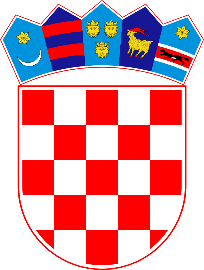 REPUBLIKA HRVATSKAAkcijski plan za provedbu inicijative Partnerstvo za otvorenu vlast u razdoblju od 2018. do 2020. godineUVODKao članica globalne inicijative Partnerstvo za otvorenu vlast od 2011. godine, Republika Hrvatska je iskazala spremnost podupirati načela transparentnosti, borbe protiv korupcije, osnaživanja građana i korištenja prednosti novih tehnologija kako bi tijela javne vlasti na svim razinama bila učinkovitija i odgovornija, te se stvorili preduvjeti za učinkovitije i inovativnije pružanje javnih usluga, odnosno upravljanje javnim resursima.Vrijednosti na kojima počivaju napori zemalja članica Partnerstva za otvorenu vlast u cijelosti su komplementarne vrijednostima na čije se poštivanje Republika Hrvatska obvezala još u tijeku postupka pridruživanja Europskoj uniji, kroz višegodišnje napore uložene u ispunjavanje zahtjeva reformi i prilagodbi na svim područjima društvenog, političkog i gospodarskog djelovanja.Ujedno, vrijednosti inicijative Partnerstvo za otvorenu vlast prepoznate su i u Programu Vlade Republike Hrvatske 2016.-2020., koji najavljuje provođenje mjera koje uključuju racionalizaciju zakonodavnog okvira i informatizaciju procesa, te sljedeće ciljeve: izgradnju učinkovite javne uprave, depolitizaciju i učinkovito upravljanje ljudskim resursima u javnom sektoru te informatizaciju javnih usluga. Također, Program Vlade navodi kao ciljeve i učinkovitu borbu protiv korupcije, aktivaciju i bolje upravljanje državnom imovinom te digitalizaciju društva. Određeni koraci ka ostvarenju tih ciljeva su već poduzeti kroz provedbu prethodna dva akcijska plana za provedbu inicijative Partnerstvo za otvorenu vlast u razdoblju od 2012. do 2013. godine i u razdoblju od 2014. do 2016. godine. Tijekom tog razdoblja, Republika Hrvatska je dokazala svoju posvećenost realizaciji ideja Partnerstva za otvorenu vlast, što je prepoznala i Jedinica podrške Partnerstva za otvorenu vlast te države članice inicijative, između ostalog i slijedom toga da su hrvatski akcijski planovi visoko pozitivno ocijenjeni, i što se tiče kvalitete sadržaja koji je zadovoljio SMART kriterije i što se tiče provedbe.Osim toga, Republika Hrvatska je od početka pokazala volju da pridonosi dinamizmu inicijative Partnerstvo za otvorenu vlast uspješno organizirajući Europski regionalni sastanak u Dubrovniku 2012. godine. Izbor Republike Hrvatske u Upravni odbor inicijative Partnerstvo za otvorenu vlast 2014. godine, uključenost predsjednika Republike Hrvatske i nekoliko ministara, aktivan doprinos razmjeni dobrih praksi među državama članicama inicijative i promociji Partnerstva za otvorenu vlast, zajedno s angažmanom Ureda predsjednika Vlade, Ureda predsjednika Republike, Hrvatskoga sabora, Ureda za udruge, više ministarstava i vladinih agencija u razvoj i provedbu ambicioznih nacionalnih akcijskih planova jasno demonstriraju visoku odlučnost i snagu hrvatskog sudjelovanja u Partnerstvu za otvorenu vlast. Kao članica Upravnog odbora inicijative Republika Hrvatska je aktivno sudjelovala u radu pododbora Kriteriji i standardi te sudjelovala na sastancima Upravnog odbora, koji su se većinom održavali putem interneta. Što se tiče sastanaka koji su se održavali uživo, hrvatska delegacija je sudjelovala na sastancima Upravnog odbora koji su se održavali u Južnoj Africi (Johannesburg 2015. i Cape Town 2016.), na sastanku u Washingtonu 2017. te na sastancima koji su se održavali uz globalne samite POV-a (Ciudad de México 2015. i Pariz 2016.), kao i onima koji su održavani svake godine na marginama Opće skupštine UN-a. Republika Hrvatska prepoznaje potencijal Partnerstva za otvorenu vlast kao platforme koja podupire savezništva između vlada i civilnog društva u svrhu odgovora na aktualne izazove u različitim područjima kroz stvaranje poticajnog okruženja za snažnija partnerstva unutar društva i tako pridonoseći kvaliteti javnih politika i usluga, što sve zajedno stvara više vrijednosti za društvo u cjelini. Upravo stoga, Republika Hrvatska nastavlja rad na provedbi inicijative, nakon određene stanke uzrokovane objektivnim razlozima, odnosno utemeljene na činjenici da zbog redovnih i izvanrednih parlamentarnih izbora više od godinu dana nije bio uspostavljen novi Savjet inicijative Partnerstva za otvorenu vlast. Uvažavajući činjenicu da dio aktivnosti prethodnog akcijskog plana nije bio proveden u potpunosti upravo zbog ranije navedenih objektivnih razloga koji su utjecali i na kašnjenje u njegovoj izradi, te uvažavajući činjenicu da su u prethodnom akcijskom planu tek postavljeni osnovni preduvjeti za otvaranje podataka u Republici Hrvatskoj, kao i to da je potrebno učvrstiti provedbu procesa čiji okvir je uspostavljen prethodnim akcijskim planom (npr. pravo na pristup informacijama, savjetovanja s javnošću), mjere i aktivnosti ovog akcijskog plana se logički i sadržajno nastavljaju na prethodni. Također, pri njegovu razvijanju uzeti su u obzir nalazi Neovisnog izvješća koje je pripremila neovisna stručnjakinja izabrana na razini međunarodne Inicijative. Polazište je, uzimajući navedeno u obzir, bilo da je usprkos postignutim značajnim rezultatima trajno potrebno ulagati  napore u postizanje pune transparentnosti i otvorenosti kao vodećih principa otvorene vlasti i dobrog upravljanja.  U ovome akcijskom planu naglasak je stavljen prvenstveno na otvaranje podataka, za što je podloga osigurana u prethodnom akcijskom planu uspostavom Portala otvorenih podataka. Također, akcijski plan predviđa nastavak aktivnosti na području prava na pristup informacijama, fiskalne transparentnosti i sudjelovanja građana u procesima donošenja odluka.Posebnu komponentu ovog akcijskog plana čine mjere usmjerene na lokalnu i područnu (regionalnu) razinu, što predstavlja prvi korak u implementaciji Partnerstva za otvorenu vlast na lokalnoj i područnoj (regionalnoj) razini u Republici Hrvatskoj i dodatno približavanje Partnerstva za otvorenu vlast građanima.I u ovome akcijskom planu uzeta je u obzir potreba da se osigura održivost provedenih mjera, pri čemu je posebno važno osvijestiti nove generacije o temeljnim vrijednostima Partnerstva. Podrška obrazovnog sustava i jače uključivanje mladih u svrhu stvaranja transparentnog i otvorenog društva digitalnog doba od presudne je važnosti za dugoročno postizanje ciljeva Partnerstva.Slijedeći temeljno načelo partnerstva na kojemu počiva inicijativa Partnerstvo za otvorenu vlast, sve mjere i aktivnosti ovog Akcijskog plana formulirane su u izravnom dijalogu s predstavnicima organizacija civilnog društva. U svim fazama razvoja dokumenta, organizacijama civilnog društva omogućeno je ravnopravno sudjelovanje. Imajući u vidu sadržaj rasprava s predstavnicima zainteresirane javnosti i organizacija civilnog društva aktivnih na područjima koje pokriva Partnerstvo za otvorenu vlast, ali i s obzirom na druge strateške dokumente koje je usvojila Vlada Republike Hrvatske (Strategiju suzbijanja korupcije za razdoblje od 2015. do 2020. godine, Nacionalnu strategiju stvaranja poticajnog okruženja za razvoj civilnoga društva od 2012. do 2016. godine, Strategiju e-Hrvatska 2020) kao prioritetni izazovi na koje su usmjerene mjere i aktivnosti Akcijskog plana istaknuti su: pristup informacijama; otvoreni podaci; fiskalna transparentnost i sudjelovanje zainteresirane javnosti u oblikovanju i praćenju provedbe javnih politika, te provedba Partnerstva za otvorenu vlast na lokalnoj i područnoj (regionalnoj) razini. U tematskom dijelu Akcijskog plana pod nazivom „Transparentnost“ daje se naglasak na unaprjeđenje provedbe Zakona o pravu na pristup informacijama, koji je izmijenjen u proteklom razdoblju provedbe inicijative Partnerstva za otvorenu vlast i kao takav rangiran kao 7. najbolji na listi od 115 država prema Globalnoj rang listi prava na pristup informacijama (Global Right to Information Rating). S obzirom na to da postoji kvalitetan zakonski okvir, no i dalje se primjećuju nedostaci u provedbi Zakona, Akcijski plan predviđa aktivnosti kojima bi se učvrstilo provedbu i osiguralo njenu kvalitetu, a koje prvenstveno uključuju aktivnosti usmjerene na edukaciju i informiranje o pravu na pristup informacijama. Kao i u oba prethodna akcijska plana, tako su i u ovom predviđene aktivnosti usmjerene na osiguranje fiskalne transparentnosti. U okviru toga posebno se ističu sljedeće aktivnosti: objava jedinstvene strojno čitljive baze financijskih izvještaja svih proračunskih i izvanproračunskih korisnika; prikaz proračunskih podataka uz mogućnosti vizualizacije, pretraživanja i preuzimanja podataka u strojno čitljivom obliku; unaprjeđenje baze podataka o izvršenim plaćanjima s jedinstvenog računa državnog proračuna koja je izrađena u proteklom razdoblju provedbe inicijative; kao i aktivnost kojom će se osigurati redovito objavljivanje podataka o proračunu i izvršenju proračuna tijela državne uprave i agencija u otvorenim formatima. Nadalje, kao nastavak započetog u prethodnom Akcijskom planu predviđene su aktivnosti kojima će se unaprijediti transparentnost financiranja političkih aktivnosti i izborne promidžbe, a što bi trebalo rezultirati izradom trajno dostupne i pretražive baze podataka godišnjih financijskih izvještaja političkih stranaka, nezavisnih zastupnika i članova predstavničkih tijela jedinica lokalne i područne (regionalne) samouprave izabranih s liste grupe birača i financijskih izvještaja o izbornoj promidžbi, sukladno Zakonu o financiranju političkih aktivnosti i izborne promidžbe, a osigurat će se i objava informacija na stranicama Državnog izbornog povjerenstva, prvenstveno izbornih rezultata, u otvorenim formatima. U ovoj tematskoj cjelini predviđene su također i aktivnosti kojima se jača transparentnost i odgovornost na razini trgovačkih društava u većinskom vlasništvu jedinica lokalne i područne (regionalne) samouprave, kao i transparentnost financiranja programa i projekata organizacija civilnog društva. Predviđena je i mjera usmjerena ka zaštiti osoba koje prijavljuju korupciju tzv. „zviždača“, koja bi trebala rezultirati usvojenim Zakonom o zaštiti osoba koje prijavljuju korupciju, kao i mjere usmjerene na povećanje transparentnosti internetskih stranica Hrvatskoga sabora.U tematskoj cjelini pod nazivom „Otvorenost“ naglasak je stavljen na aktivnosti otvaranja podataka, pa bi tako tijekom provedbe ovog Akcijskog plana trebao biti usvojen, strateški dokument o otvorenim podacima i prateći zaključak Vlade RH te izrađen akcijski plan otvaranja podataka na temelju provedene analize podataka u vlasništvu tijela državne uprave, kako bi se potaklo otvaranje podataka, ali i provedene aktivnosti usmjerene ka podizanju razine znanja i svijesti o samom značaju otvorenih podataka kako bi se potaklo i njihovo korištenje u komercijalne i nekomercijalne svrhe. U tom smislu je predviđena i aktivnost koja je usmjerena na mlade, kao ciljanu skupinu važnu za osiguranje održivosti aktivnosti pa je tako predviđeno i da se po treći puta organizira Open Youth Academy o otvorenim podacima, koja okuplja mlade iz Hrvatske i inozemstva i daje im priliku da radeći s mentorima nauče više o otvorenim podacima, ali isto tako i o drugim pitanjima iz domene „Partnerstva za otvorenu vlast“. Također, predviđen je nastavak rada na razvijanju Središnjeg državnog portala kako bi se povećalo kvalitetu objavljenih informacija i osigurala dostupnost svih građanima relevantnih informacija iz nadležnosti tijela državne uprave na jednom mjestu. Tematska cjelina pod nazivom „Sudjelovanje građana / civilnog društva u procesima izrade, provedbe i praćenja javnih politika ima primarno naglasak na aktivnostima koje su usmjerene na unaprjeđenje provedbe savjetovanja s javnošću, kako bi se gradilo dalje na uspješno ostvarenim rezultatima u ovom području kroz provedbu prethodnih akcijskih planova. Ujedno, kroz jednu od mjera djelovat će se na jačanje sposobnosti organizacija civilnog društva za aktivan doprinos provedbi antikorupcijskih mjera. Tematska cjelina pod nazivom „Partnerstvo za otvorenu vlast na lokalnoj i područnoj (regionalnoj) razini usmjerena je na to da se aktivnosti inicijative Partnerstvo za otvorenu vlast „spuste“ u jedinice lokalne i područne (regionalne) samouprave. Pri tome će se provesti pilot projekti provedbe inicijative u 5 jedinica lokalne ili područne (regionalne) samouprave, pokrenuti gradski portali otvorenih podataka te uspostaviti internetski sustav za savjetovanje sa zainteresiranom javnošću na lokalnoj i područnoj (regionalnoj) razini koji slijedi rezultate ostvarene uspostavom e-Savjetovanja na nacionalnoj razini.  Tematska cjelina pod nazivom „Održivost inicijative Partnerstvo za otvorenu vlast“ usmjerena je na to da se osigura održivost vrijednosti i sadržaja inicijative Partnerstvo za otvorenu vlast, kroz povećanje informiranosti o ciljevima inicijative, s posebnim naglaskom na uključivanje tema u vezi s važnošću transparentnosti, borbe protiv korupcije, osnaživanja građana i korištenja suvremenih informacijsko komunikacijskih tehnologija u svrhu povećanja učinkovitosti i odgovornosti tijela javne vlasti te učinkovitijeg i inovativnijeg pružanja javnih usluga u obrazovni sustav. Sukladno uputama Upravljačkog odbora inicijative, sam Akcijski plan izrađen je za razdoblje od dvije godine, no s obzirom na zastoje u procesu definiranja Akcijskog plana uslijed kojih je većina mjera i aktivnosti dogovorena do rujna 2017. godine, a ne želeći dodatno pomicati rok za donošenje Akcijskog plana, Savjet inicijative Partnerstvo za otvorenu vlast je na sjednici održanoj u siječnju 2018. godine donio odluku da će krajem 2018. godine otpočeti proces savjetovanja o eventualnoj reviziji Akcijskog plana, kako bi ga se prilagodilo sukladno novim okolnostima u djelovanju tijela javne vlasti i doprinosu organizacija civilnog društva i šire javnosti općenito. Sukladno tome, u 2019. godini će biti usvojena odluka o eventualnim izmjenama i dopunama Akcijskog plana. Provedba pojedinih mjera Akcijskog plana otpočela je prije njegovog usvajanja budući da je ili riječ o mjerama koje su nastavak provedbe prethodnog Akcijskog plana ili je riječ o mjerama čija je provedba otpočela nešto prije usvajanja Akcijskog plana, s obzirom da je samo usvajanje kasnilo u odnosu na planirane rokove tijekom provedbe savjetovanja i sastanaka radi utvrđivanja mjera i aktivnosti Akcijskog plana te su ih tijela sukladno tome uvrstile u svoje planove aktivnosti i započela provoditi. DOSADAŠNJI NAPORI PREMA OTVORENOJ VLASTIKroz provedbu prethodna dva akcijska plana Republika Hrvatska je postigla značajan napredak na područjima pokrivenima inicijativom Partnerstvo za otvorenu vlast. Strateški okvir za borbu protiv korupcije i jačanje otvorenosti i transparentnosti tijela javne vlasti sveobuhvatno je definiran u Strategiji suzbijanja korupcije i pripadajućem Akcijskom planu. Unatoč i dalje prisutnim izazovima na području jačanja otvorene i transparentne vlasti, vrijedno je ukazati na neka od važnijih postignuća u proteklom razdoblju: Pristup informacijamaZnačajan je pomak učinjen Promjenom Ustava RH (NN, 76/2010 i 85/2010-pročišćeni tekst), čime je pravo na pristup informacijama postalo ustavom zajamčeno pravo. Nadalje, novim Zakonom o pravu na pristup informacijama (NN 25/13) u 15 točaka detaljno je propisano koje informacije su tijela javne vlasti dužna objaviti na lako pretraživ način na internetskim stranicama. U Zakon je ugrađena Direktiva 2003/98/EZ o ponovnoj uporabi informacija javnog sektora, a usklađen je i s Ustavom RH radi ostvarivanja načela transparentnosti i slobodnog pristupa informacijama. Umjesto Agencije za zaštitu osobnih podataka, predviđeno je da poslove neovisnog državnog tijela za zaštitu prava na pristup informacijama obavlja Povjerenik za informiranje koji je državni dužnosnik kojeg Hrvatski sabor bira na 5 godina. Osim što je ojačana funkcija neovisnog tijela za zaštitu prava na pristup informacijama kao drugostupanjskog tijela u rješavanju žalbi pri ostvarivanju prava na pristup informacijama, detaljno su uređene njegove ovlasti, osobito s aspekta mogućnosti uvida u klasificirane podatke te provođenje testa razmjernosti i javnog interesa. Zakonskim izmjenama iz srpnja 2015. (NN 85/2015) Zakon o pravu na pristup informacijama je izmijenjen na način da su određene odredbe jasnije uredile pojedina pitanja, osobito u pogledu objave podataka na internetskoj stranici (proaktivna objava) i provedbe savjetovanja s javnošću, te su izvršene izmjene u skladu s izmijenjenom Direktivom o ponovnoj uporabi informacija (2013/37/EU) i objava otvorenih podataka učinjena obveznom, te je ojačana zaštita od strane neovisnog tijela. Kroz rad Povjerenika za informiranje građanima se olakšalo i ostvarivanje prava na pristup informacijama izradom baze tijela javne vlasti, u pretraživom formatu, u kojoj građani lako mogu pronaći kontakte službenika za informiranje. Kroz edukaciju širokog kruga polaznika – državnih i lokalnih službenika, novinara, pravosudnih tijela te akademske zajednice utjecalo se općenito na jačanje provedbe Zakona o pravu na pristup informacijama.Sudjelovanje javnosti u oblikovanju javnih politikaUsvajanjem Kodeksa savjetovanja sa zainteresiranom javnošću u postupcima donošenja zakona, drugih propisa i akata (NN 140/2009) u studenom 2009. stvoreni su preduvjeti za jačanje transparentnosti rada tijela javne vlasti u ovom području.  Na razini središnjih tijela državne uprave i ureda Vlade imenovani su koordinatori za savjetovanje  zaduženi za dosljedno praćenje i koordinaciju postupaka savjetovanja u okviru svojeg tijela, odnosno ureda. Prema već spomenutom Zakonu o pravu na pristup informacijama (NN 25/13, 85/15) savjetovanja s javnošću postala su zakonska obveza svih tijela javne vlasti. Tijela javne vlasti dužna su objaviti na internetskoj stranici nacrt zakona i drugog propisa o kojem se provodi javno savjetovanje sa zainteresiranom javnosti, u pravilu u trajanju od 30 dana, čime je produljen rok od 15 dana koji je predviđen Kodeksom. Dopunom Poslovnika Vlade RH (NN 121/12) propisano je da se prilikom upućivanja u proceduru Vlade, uz nacrt prijedloga zakona, drugih propisa i akata, prilažu i izvješća o provedenom savjetovanju sa zainteresiranom javnošću. Ured za udruge Vlade RH kontinuirano prati provedbu savjetovanja sa zainteresiranom javnošću. Prema Izvješću koje je izradio Ured za udruge, a Vlada RH prihvatila 11. svibnja 2017., u 2016. godini provedeno je ukupno 642 savjetovanja o nacrtima zakona, drugih propisa i akata. To je 6% više savjetovanja nego u  2015. godini kad ih je provedeno 608. U odnosu na 2014. godinu, kada su provedena 544 savjetovanja, riječ je o porastu od 18% posto. Proaktivniji pristup državnih tijela javnim savjetovanjima rezultirao je i povećanim interesom građana  i zainteresirane javnosti za sudjelovanje u procesima oblikovanja javnih politika, što je vidljivo iz podatka o 4.105 pravnih i fizičkih osoba koje su u 2016. dostavile komentare na nacrt zakona, drugog propisa ili akta nadležnom državnom tijelu. Najveći broj podnositelja, čak njih 3.055 bili su pojedinci. Podnositelji komentara su i udruge (248), jedinice lokalne i područne (regionalne) samouprave (241), trgovačka društva (237), ustanove (134), državna tijela (67) te brojne druge pravne osobe. Uz to, građanima i općenito zainteresiranoj javnosti je putem sustava e-Savjetovanja, uspostavljenog u travnju 2015. godine, olakšano uključivanje u procese javnih savjetovanja. Uspostavom internetskog sustava za savjetovanje koji predstavlja aktivnost korištenja tehnologije i inovacije čitav proces javnih savjetovanja je učinjen dodatno transparentnim jer su svi komentari koje građani upućuju odmah javno objavljeni, a također se javno objavljuju i izvještaji o provedenim savjetovanjima koji uključuju i odgovor na svaki od upućenih komentara, odnosno obrazloženje s razlozima neprihvaćanja u slučaju da komentar nije prihvaćen. S obzirom na ostvarenu visoku razinu transparentnosti procesa savjetovanja utječe se i na podizanje javne odgovornosti, odnosno odgovornosti tijela zaduženih za provedbu savjetovanja. Također, očekuje se da će aktivnost i ubuduće pridonijeti većem uključivanju građana u procese savjetovanja, budući da je novim sustavom olakšan postupak uključivanja jednostavnom registracijom u sustav, nakon čega se korisnika redovito putem elektronske pošte obavještava o novootvorenim savjetovanjima.S druge strane, u zadnjih desetak godina učinjeno je puno i po pitanju stvaranja poticajnog okruženja za razvoj civilnog društva. Hrvatska je među prvim zemljama u ovom dijelu Europe koja je učinila značajne pomake u izgradnji pravnog, institucionalnog i financijskog okvira za suradnju s udrugama i ostalim organizacijama civilnog društva u izgradnji demokratskog i socijalno osjetljivog društva. Informacijske tehnologije – uprava na usluzi građanimaTijekom dosadašnje provedbe inicijative Partnerstvo za otvorenu vlast uspostavljen je Središnji državni portal (gov.hr) koji će objediniti informacije i sadržaje svih internetskih stranica tijela državne uprave (za sada je njih 18 integrirano na portal), a putem jedne od sastavnica tog portala omogućen je siguran i povjerljiv pristup osobnim podacima građana i elektroničkim uslugama u različitim informacijskim sustavima javne uprave – projekt e-Građani. Upravo projekt e-Građani predstavlja velik uspjeh provedbe prethodnog akcijskog plana. Projektom e-Građani osiguran je veći broj e-usluga za građane te Osobni korisnički pretinac u koji građani zaprimaju obavijesti tijela državne uprave (npr. podsjetnik da im istječe valjanost osobne iskaznice). S obzirom na kontinuirani rast broja korisnika sustava e-Građani i te uzevši u obzir brojke o korištenju pojedinih usluga vidljivo je da je veći broj građana prepoznao koristi od korištenja sustava (do siječnja 2018. zabilježena su 500.602 jedinstvena korisnika u sustavu). Na Globalnom summitu inicijative Partnerstvo za otvorenu vlast, održanom 28. listopada 2015. u Mexico Cityju na temu „Otvorena vlast za unapređenje javnih usluga“, projekt e-Građani osvojio je nagradu za najbolji europski projekt te je i međunarodno priznat kao uspješan projekt unaprjeđenja dostupnosti javnih usluga. Građanima je olakšano i snalaženje u informacijama iz područja nadležnosti državnih tijela njihovim objedinjavanjem po temama na stranicama Moja uprava, tako da građani mogu vrlo jednostavno pronaći informacije koje se tiču rada, obrazovanja, poreza, zdravlja, stanovanja, prometa i drugih građanima zanimljivih tema.Započet je rad na objedinjavanju i povezivanju svih informacija koje se tiču statusa fizičkih i pravnih osoba, a o kojima evidencije vode pojedina tijela javne vlasti te su izrađene upute i smjernice za daljnji razvoj korisnički orijentiranih elektroničkih usluga i njihovo povezivanje sa sustavom E-građani. Otvoreni podaci Zakonom o pravu na pristup informacijama (NN 25/13, 85/15), u skladu s Direktivom o ponovnoj uporabi informacija (PSI Direktiva), propisana je obveza za sva tijela javne vlasti da u strojno-čitljivom formatu objavljuju svoje baze, registre, popise kao i druge podatke, a u svrhu ponovne uporabe. U području otvaranja podataka u razdoblju od usvajanja Zakona učinjen je značajan pomak otvaranjem niza podatka, pokretanjem portala otvorenih podataka (državnog portala, tri gradska portala – Zagreb, Rijeka, Virovitica) te izradom niza aplikacija koje se temelje na otvorenim podacima. Prema benchmarkingu Europske komisije u 2016. Hrvatska je zauzela 14. mjesto među državama članicama u smislu otvaranja podataka i napretka u primjeni Direktive.Portal otvorenih podataka Republike Hrvatske uspostavljen je 19. ožujka 2015. i dostupan na internetskoj adresi data.gov.hr. Osim pregleda skupova podataka, korisnici portala mogu podnijeti prijedlog za objavu skupa podataka. Omogućen je i anonimizirani pregled prijedloga koji su podnijeli korisnici. Trenutno je na portalu dostupno  preko 500 skupova podataka te je na portal uključeno 68 institucija/izdavača.Ministarstvo uprave i Povjerenik za informiranje organizirali su nekoliko edukativnih radionica i treninga za službenike koji pripremaju ili će pripremati podatke za ponovno korištenje za objavu na Portalu otvorenih podataka i stranicama tijela javne vlasti. Također, u okviru programa Državne škole za javnu upravu kontinuirano se provode edukacije državnih službenika o provedbi zakona o pravu na pristup informacijama, tijekom kojih ih se informira i o pripremi podataka za objavu na Portalu.  16. studenog 2015. objavljena je nova verzija Europskog portala otvorenih podataka na novoj adresi – http://www.europeandataportal.eu. Na tom portalu mogu se pronaći i vizualizirati otvoreni podaci iz cijele Europe, uključujući i skupove podataka s Portala otvorenih podataka RH. Možemo reći kako su do sada stvoreni preduvjeti za šire otvaranje podataka te će upravo rad na tome predstavljati okosnicu provedbe ovog akcijskog plana. Povećana transparentnost financiranja političkih stranakaZakonom o financiranju političkih aktivnosti i izborne promidžbe (NN 24/2011, 61/2011, 27/13, 02/14, 96/16, 70/17) uspostavljen je jedinstveni okvir za transparentno financiranje političkih stranaka te neovisan sustav nadzora i sankcija u slučaju kršenja Zakona. Izmjenama Zakona u 2013. utvrđeno je da se godišnji financijski izvještaji i financijski izvještaji o financiranju izborne promidžbe trajno objavljuju na internetskim stranicama Središnjeg državnog ureda za razvoj digitalnog društva. Financijski izvještaji, sukladno Zakonu, pored ostalog, sadrže i specificirane podatke o donatoru (osobno ime/naziv i adresu), datumu uplate, iznosu i vrsti donacije, te se trajnom objavom financijskih izvještaja omogućuje trajni pristup tim podacima i pretraživanje baze podataka po različitim osnovama. Izvješća o donacijama i troškovima izborne promidžbe također se javno objavljuju na internetskim stranicama političkih stranaka, nezavisnih zastupnika i nezavisnih članova predstavničkih tijela jedinica lokalne i područne (regionalne) samouprave, odnosno na internetskim stranicama sudionika izbora. Svi oni ujedno su dužni obavijest o adresi internetske stranice na kojoj su objavili izvješća dostaviti Državnom izbornom povjerenstvu. Napredak prema fiskalnoj transparentnostiMinistarstvo financija državno je tijelo odgovorno za pripremu i provođenje vladine fiskalne politike, a osnovni cilj mu je pridonositi stabilnom gospodarskom rastu i razvoju društva u stabilnom makroekonomskom okruženju. Na internetskim stranicama Ministarstva financija moguće je, između ostaloga, pronaći informacije o osnovnim poslovima Ministarstva financija kao što su informacije o državnom proračunu i državnoj riznici,  europskim strukturnim i investicijskim fondovima, aukcijama trezorskih zapisa, statističkim podacima te je moguće pregledati različite publikacije, i izvješća koje priprema Ministarstvo financija. Iako Ministarstvo financija objavljuje sve ključne dokumente vezane uz proračunski proces (smjernice ekonomske i fiskalne politike za trogodišnje razdoblje, državni proračun s projekcijama, mjesečne izvještaje o izvršenju državnog proračuna, polugodišnji i godišnji izvještaj o izvršenju državnog proračuna i polugodišnji i godišnji izvještaj o izvršenju financijskog plana izvanproračunskog korisnika, izvještaj o obavljenoj reviziji godišnjeg izvještaja o izvršenju državnog proračuna Državnog ureda za reviziju), te su tijekom dosadašnje provedbe inicijative Partnerstvo za otvorenu vlast učinjeni određeni koraci u smislu poboljšanja u njihovom sadržaju, i dalje postoji prostor za unaprjeđenja, a kako bi se doprinijelo fiskalnoj transparentnosti kao bitnoj sastavnici djelotvornijeg upravljanja javnim resursima te jačanju gospodarskog rasta. U provedbi prethodnog akcijskog plana poseban uspjeh u ovom području predstavlja objava pretražive baze podataka o izvršenim plaćanjima s jedinstvenog računa državnog proračuna. Na ovoj stranici mogu se pretraživati podaci o izvršenim plaćanjima iz državnog proračuna po dobavljačima uz parametre pretraživanja OIB dobavljača i oznaka godine. Pretraživa baza će se kroz provedbu ovog akcijskog plana dodatno unaprijediti.PROCES IZRADE AKCIJSKOG PLANARepublika Hrvatska je trebala u srpnju 2016. godine započeti provedbu novog, trećeg akcijskog plana, no akcijski plan nije izrađen uslijed činjenice da su krajem 2015. godine održani parlamentarni izbori te je nova Vlada uspostavljena tek u 2016. godini.  Ured za udruge je kao uvod u izradu akcijskog plana od 16. do 30. svibnja 2016. godine proveo putem e-Savjetovanja inicijalno internetsko savjetovanje o prioritetima akcijskog plana na koje je bio minimalan odaziv. Po usvajanju Odluke o osnivanju Savjeta inicijative Partnerstvo za otvorenu vlast u travnju 2016. godine Ured za udruge je zatražio od tijela državne uprave da imenuju predstavnike u Savjet te objavio javni poziv za izbor predstavnika organizacija civilnog društva u Savjetu. Međutim, sva tijela državne uprave nisu dostavila imenovanja prije no što su raspisani novi izbori te Savjet nije uspostavljen. Nakon provedbe još jednih izbora u listopadu 2016. godine Hrvatski sabor je izglasao povjerenje novoj Vladi. Odmah po uspostavi nove Vlade, Ured za udruge je kontaktirao Ured predsjednika Vlade u vezi s provedbom Partnerstva za otvorenu vlast. Ured za udruge je pripremio Izvješće o provedbi Akcijskog plana za provedbu inicijative Partnerstvo za otvorenu vlast u Republici Hrvatskoj za razdoblje od 2014. do 2016. godine koje je Vlada Republike Hrvatske usvojila na sjednici 12. listopada 2016. godine i ono je dostavljeno Upravnom odboru inicijative te je time ispunjena obaveza Republike Hrvatske o izradi izvješća o provedbi akcijskog plana (s rokom do 30. rujna koji je neznatno premašen). Ured za udruge je kao uvod u izradu akcijskog plana od 24. veljače do 12. ožujka 2017. godine proveo putem e-Savjetovanja inicijalno internetsko savjetovanje o prioritetima novog akcijskog plana i komentari zaprimljeni putem e-Savjetovanja poslužili su kao podloga za razvijanje mjera i aktivnosti Akcijskog plana, što je uslijedilo tijekom razdoblja od travnja do lipnja. Nova Odluka o osnivanju Savjeta inicijative Partnerstvo za otvorenu vlast usvojena je 23. veljače 2017. godine. Konstituirajuća sjednica novog saziva Savjeta inicijative Partnerstvo za otvorenu vlast održana je 4. travnja 2017. godine, nakon provedenog postupka imenovanja članova Savjeta iz tijela državne uprave te izbora predstavnika organizacija civilnog društva. Članovi Savjeta su na sjednici zaključili su da će novim Akcijskim planom biti nastavljena provedba aktivnosti iz prethodnog Akcijskog plana koje nisu provedene ili su provedene djelomično, te da će u narednih nekoliko tjedana i oni istaknuti prioritete za provedbu u narednom razdoblju putem elektroničke pošte.Slijedom toga, tijekom razdoblja od travnja do lipnja, pa do same finalizacije nacrta Akcijskog plana u rujnu 2017. održan je veći niz radnih sastanaka na kojima su raspravljeni prijedlozi zaprimljeni tijekom javnog savjetovanja te dodatni prijedlozi članova Savjeta, koji su potom svi raspravljeni kako bi se definirale konkretne mjere i aktivnosti Akcijskog plana. Na sastancima su sudjelovali predstavnici Savjeta inicijative Partnerstvo za otvorenu vlast, nadležnih tijela državne uprave te organizacija civilnog društva. Tijekom srpnja organizirani su sastanci u Ministarstvu vanjskih i europskih poslova, Ministarstvu pravosuđa, Ministarstvu uprave i Ministarstvu financija te s Povjerenicom za informiranje i predstavnicima Povjerenstva za sprečavanje sukoba interesa na kojima je sudjelovala i gospođa Helen Darbishire, članica Upravnog odbora inicijative Partnerstvo za otvorenu vlast, inače izvršna direktorica organizacije Access Info Europe, a na kojima su razmatrane mogućnosti za uključivanje određenih aktivnosti u nacrt Akcijskog plana te promovirana Pariška deklaracija i kolektivne akcije koje idu uz nju. Dodatno, prioriteti Akcijskog plana predstavljeni su na javnoj raspravi pod nazivom „Partnerstvo za otvorenu Hrvatsku“ koja je održana 31. svibnja 2017. u Zagrebu. Osim što su na njoj predstavnici tijela državne uprave i organizacija civilnog društva koji su uključeni u rad Savjeta inicijative Partnerstva za otvorenu vlast predstavili ključne mjere i aktivnosti koje se planira provesti u okviru ovog Akcijskog plana, prisutnima su se uvodno obratili i predstavnici predsjednika Vlade Republike Hrvatske, predsjednice Republike Hrvatske i Hrvatskog sabora, čime je potvrđeno da hrvatska Vlada nastavlja s provedbom inicijative Partnerstvo za otvorenu vlast, u čvrstom partnerstvu s civilnim društvom, posebice udrugama, ali i poslovnim sektorom. Dodatno, na javnoj raspravi je sudjelovao i predstavnik Jedinice za podršku međunarodne inicijative Partnerstvo za otvorenu vlast, koji je predstavio izazove i novosti na međunarodnoj razini u okviru inicijative Partnerstvo za otvorenu vlast, a on je također tijekom svog boravka u Zagrebu održao i sastanke s predstavnicima tijela državne uprave i organizacija civilnog društva u Savjetu inicijative Partnerstvo za otvorenu vlast. Također, u razdoblju od ________ do ________ provedeno je internetsko javno savjetovanje o nacrtu Akcijskog plana na portalu e-Savjetovanja. O postupku savjetovanja sa zainteresiranom javnošću izrađeno je izvješće, koje je zajedno s nacrtom Akcijskog plana upućeno __________ 2018. na razmatranje Vladi RH i koje sadrži informacije o tome što je od pristiglih prijedloga prihvaćeno, kao i obrazloženja zašto pojedini prijedlozi nisu prihvaćeni. Izvješće je objavljeno na portalu e-Savjetovanja.  OBAVEZE KOJE SE PREUZIMAJU AKCIJSKIM PLANOMSlijedom rezultata inicijalnog javnog savjetovanja o prioritetima za naredno razdoblje provedbe inicijative Partnerstvo za otvorenu vlast u Republici Hrvatskoj, savjetovanja s organizacijama civilnog društva, međuresornih konzultativnih radnih sastanaka te provedenog javnog savjetovanja o nacrtu Akcijskog plana, utvrđena su glavna prioritetna područja za sljedeće dvije godine – a to su: transparentnost, otvorenost, sudjelovanje građana/civilnog društva u procesima izrade, provedbe i praćenja javnih politika, provedba Partnerstva za otvorenu vlast na lokalnoj i područnoj (regionalnoj) razini te održivost inicijative Partnerstvo za otvorenu vlast. Za svako od ovih područja definirane su mjere i provedbene aktivnosti koje je potrebno realizirati u svrhu ostvarenja postavljenih ciljeva, ukupno 15 mjera i 50 aktivnosti. Provedba Akcijskog plana trajat će do 30. kolovoza 2020. godine, te je taj rok naveden i kao krajnji rok za provedbu aktivnosti koje će se provoditi kontinuirano, pa i nakon kraja provedbe ovog Akcijskog plana. Provedbu mjera i aktivnosti iz Akcijskog plana pratit će i koordinirati Savjet inicijative Partnerstvo za otvorenu vlast, uz stručnu potporu Ureda za udruge Vlade Republike Hrvatske. Ured za udruge će izraditi upute za izvještavanje o provedbi svake mjere/aktivnosti i tablično praćenje statusa provedbe mjera/aktivnosti od strane nositelja i sunositelja mjera/aktivnosti kao podlogu za izradu godišnjeg izvješća o provedbi Akcijskog plana. Pisano izvješće o provedbi Akcijskog plana po završetku svake godine provedbe podnosi se Vladi Republike Hrvatske, a po potrebi i češće. S ciljem unaprjeđenja provedbe Akcijskog plana, a na prijedlog Savjeta inicijative Partnerstvo za otvorenu vlast, Ured za udruge može uz izvješće predložiti Vladi RH i reviziju pojedinih mjera/aktivnosti, njihovih nositelja i/ili sunositelja i suradnika u provedbi, rokova izvršenja, potrebnih sredstava i pokazatelja provedbe u narednom razdoblju. Sukladno zaključku sa sjednice Savjeta inicijative Partnerstvo za otvorenu vlast koja je održana u siječnju 2018. godine, krajem 2018. godine će se pristupiti reviziji mjera i aktivnosti Akcijskog plana. Sva tijela državne uprave nositelji i sunositelji provedbe pojedinih aktivnosti Akcijskog plana dužni su na svojim proračunskim stavkama na vrijeme planirati sredstva za provedbu pojedinih aktivnosti u predstojećem proračunskom razdoblju.Također, provedbu Akcijskog plana će pratiti i evaluirati i neovisno tijelo Nezavisni mehanizam izvješćivanja (Independent Reporting Mechanism - IRM) koje djeluje u suradnji s Upravnim odborom inicijative Partnerstvo za otvorenu vlast.Dodatno, kroz javne rasprave koje će biti organizirane tijekom provedbe Akcijskog plana zainteresirana javnost imat će priliku komentirati njegovu provedbu. TRANSPARENTNOST  OTVORENOST SUDJELOVANJE GRAĐANA / CIVILNOG DRUŠTVA U PROCESIMA IZRADE, PROVEDBE I PRAĆENJA JAVNIH POLITIKA PARTNERSTVO ZA OTVORENU VLAST NA LOKALNOJ I PODRUČNOJ (REGIONALNOJ) RAZINI ODRŽIVOST INICIJATIVE PARTNERSTVO ZA OTVORENU VLAST Mjera 1. UNAPRJEĐENJE PROVEDBE ZAKONA O PRAVU NA PRISTUP INFORMACIJAMAMjera 1. UNAPRJEĐENJE PROVEDBE ZAKONA O PRAVU NA PRISTUP INFORMACIJAMAMjera 1. UNAPRJEĐENJE PROVEDBE ZAKONA O PRAVU NA PRISTUP INFORMACIJAMAMjera 1. UNAPRJEĐENJE PROVEDBE ZAKONA O PRAVU NA PRISTUP INFORMACIJAMAProvedba mjere je u tijeku i provodi se do 31. kolovoza 2020. Provedba mjere je u tijeku i provodi se do 31. kolovoza 2020. Provedba mjere je u tijeku i provodi se do 31. kolovoza 2020. Provedba mjere je u tijeku i provodi se do 31. kolovoza 2020. Nositelj mjereNositelj mjerePOVJERENIK ZA INFORMIRANJEPOVJERENIK ZA INFORMIRANJEOpis mjere Opis mjere Opis mjere Opis mjere Na koji javni problem odgovara mjera? Na koji javni problem odgovara mjera? Usprkos povećanju količine javno dostupnih informacija na internetskim stranicama tijela javne vlasti te pružanju informacija na zahtjev korisnika, građani i drugi korisnici još se uvijek ne mogu pouzdati da će do informacija doći lako, pristupačno i brzo. Na to ukazuje i velik broj žalbi zbog šutnje uprave ili pogrešnog tumačenja odredbi Zakona o pravu na pristup informacijama pri postupanju tijela javne vlasti, koji su u pravilu posljedica nepoznavanja propisa i nedovoljnih kompetencija tijela javne vlasti, ali i nedovoljne svijesti građana o njihovim pravima. Potrebno je uložiti daljnje strukturirane napore u edukaciju i standardiziranje postupanja od strane tijela javne vlasti, podizati razinu znanja i svijesti o Ustavom i Zakonom zajamčenom pravu na pristup informacijama i kako ga učinkovito koristiti od strane građana, udruga i medija, te drugih dionika u društvu. Treba nastaviti poticati i pratiti proaktivno objavljivanje informacija od strane tijela javne vlasti, kompetentno postupanje po zahtjevima poštujući zakonske rokove.Usprkos povećanju količine javno dostupnih informacija na internetskim stranicama tijela javne vlasti te pružanju informacija na zahtjev korisnika, građani i drugi korisnici još se uvijek ne mogu pouzdati da će do informacija doći lako, pristupačno i brzo. Na to ukazuje i velik broj žalbi zbog šutnje uprave ili pogrešnog tumačenja odredbi Zakona o pravu na pristup informacijama pri postupanju tijela javne vlasti, koji su u pravilu posljedica nepoznavanja propisa i nedovoljnih kompetencija tijela javne vlasti, ali i nedovoljne svijesti građana o njihovim pravima. Potrebno je uložiti daljnje strukturirane napore u edukaciju i standardiziranje postupanja od strane tijela javne vlasti, podizati razinu znanja i svijesti o Ustavom i Zakonom zajamčenom pravu na pristup informacijama i kako ga učinkovito koristiti od strane građana, udruga i medija, te drugih dionika u društvu. Treba nastaviti poticati i pratiti proaktivno objavljivanje informacija od strane tijela javne vlasti, kompetentno postupanje po zahtjevima poštujući zakonske rokove.Što mjera uključuje? Što mjera uključuje? Primjena Zakona o pravu na pristup informacijama i prakticiranje tog prava izravno ovise o ispravnom postupanju od strane davatelja informacija, odnosno tijela javne vlasti, ali i o osviještenosti građana, udruga i medija o tome kako koristiti mehanizam koji pruža Zakon o pravu na pristup informacijama. S obzirom da se najveći dio edukativnih  i promotivnih aktivnosti Povjerenika za informiranje od 2013. godine do danas odnosio na kapacitiranje postupanja službenika za informiranje, iz analize prakse Povjerenika za informiranje vidljivo je kako je nužno uložiti dodatne napore u edukaciju građana, udruga i medija.Glavni cilj je unaprijediti i standardizirati postupanje tijela javne vlasti prema Zakonu o pravu na pristup informacijama, smanjiti broj žalbi korisnika i udio šutnje uprave, uz istovremeno podizanje razine znanja i svijesti medija, građana i udruga o mehanizmima koje pruža Zakon o pravu na pristup informacijama, te kako ga učinkovito koristiti.Provedbom edukacijskih ciklusa očekuje se da će se o primjeni Zakona u prvostupanjskom postupku, kao  i u vezi sa specifičnim segmentima primjene Zakona godišnje educirati preko 200 službenika za informiranje i drugih službenika koji sudjeluju u kreiranju web sadržaja i službenika za IT podršku, te podići razinu znanja i svijesti o Zakonu o pravu na pristup informacijama među korisnicima.Primjena Zakona o pravu na pristup informacijama i prakticiranje tog prava izravno ovise o ispravnom postupanju od strane davatelja informacija, odnosno tijela javne vlasti, ali i o osviještenosti građana, udruga i medija o tome kako koristiti mehanizam koji pruža Zakon o pravu na pristup informacijama. S obzirom da se najveći dio edukativnih  i promotivnih aktivnosti Povjerenika za informiranje od 2013. godine do danas odnosio na kapacitiranje postupanja službenika za informiranje, iz analize prakse Povjerenika za informiranje vidljivo je kako je nužno uložiti dodatne napore u edukaciju građana, udruga i medija.Glavni cilj je unaprijediti i standardizirati postupanje tijela javne vlasti prema Zakonu o pravu na pristup informacijama, smanjiti broj žalbi korisnika i udio šutnje uprave, uz istovremeno podizanje razine znanja i svijesti medija, građana i udruga o mehanizmima koje pruža Zakon o pravu na pristup informacijama, te kako ga učinkovito koristiti.Provedbom edukacijskih ciklusa očekuje se da će se o primjeni Zakona u prvostupanjskom postupku, kao  i u vezi sa specifičnim segmentima primjene Zakona godišnje educirati preko 200 službenika za informiranje i drugih službenika koji sudjeluju u kreiranju web sadržaja i službenika za IT podršku, te podići razinu znanja i svijesti o Zakonu o pravu na pristup informacijama među korisnicima.Na koji način mjera doprinosi rješenju javnog problema? Na koji način mjera doprinosi rješenju javnog problema? Mjera će doprinijeti rješavanju navedenog problema kroz ostvarenje planiranih pokazatelja provedbe pojedinih aktivnosti u okviru mjere.  Očekuje se da će se provedbom mjere podići informiranost medija, udruga i građana o pravu na pristup informacijama i načinu ostvarivanja tog prava. Također, očekuje se da će se kroz edukacije zaposlenika tijela javne vlasti zaduženih za pružanje informacija unaprijediti provedba Zakona o pravu na pristup informacijama, a posljedično i broj žalbi korisnika. Na taj način olakšat će se i ubrzati ostvarivanje pristupa informacijama. Mjera će doprinijeti rješavanju navedenog problema kroz ostvarenje planiranih pokazatelja provedbe pojedinih aktivnosti u okviru mjere.  Očekuje se da će se provedbom mjere podići informiranost medija, udruga i građana o pravu na pristup informacijama i načinu ostvarivanja tog prava. Također, očekuje se da će se kroz edukacije zaposlenika tijela javne vlasti zaduženih za pružanje informacija unaprijediti provedba Zakona o pravu na pristup informacijama, a posljedično i broj žalbi korisnika. Na taj način olakšat će se i ubrzati ostvarivanje pristupa informacijama. Zašto je ova mjera relevantna za vrijednosti Partnerstva za otvorenu vlast? Zašto je ova mjera relevantna za vrijednosti Partnerstva za otvorenu vlast? Unaprjeđenje i standardizacija primjene Zakona o pravu na pristup informacijama direktno doprinose javnoj odgovornosti i transparentnosti javne uprave.Unaprjeđenje i standardizacija primjene Zakona o pravu na pristup informacijama direktno doprinose javnoj odgovornosti i transparentnosti javne uprave.Dodatne informacije: Dodatne informacije: Ukupni troškovi provedbe mjere iznose 250.000 HRK. Mjera odgovara na probleme prepoznate i u okviru Strategije suzbijanja korupcije za razdoblje od 2015. do 2020. godine. Tamo je među strateškim područjima u borbi protiv korupcije identificiran kao horizontalni cilj pravo na pristup informacijama. Također, navode se sljedeći problemi: nedovoljno poštivanje zakonskih odredbi u vezi sa zakonskim rokovima postupanja i manjkava primjena propisa u rješavanju zahtjeva za pristup informacijama i zahtjeva za ponovnu uporabu informacija od strane tijela javne vlasti, kao i u postupanju po drugim zakonskim odredbama (osobito o objavljivanju informacija, savjetovanja s javnošću te javnim raspravama); nedostatan institucionalni kapacitet tijela javne vlasti: nedovoljno poznavanje ZPPI-a od strane tijela javne vlasti i službenika za informiranje koji su nadležni za njegovu provedbu, a isto se odražava na brzinu i kvalitetu rješavanja i postupanja, neadekvatno praćenje provedbe Zakona koje bi omogućilo definiranje problema i nalaženje rješenja za njihovo ispravljanje, te suradnju s povjerenikom i dostavljanje izvješća; nedovoljna informiranost građana o pravu na pristup informacijama te mogućnostima zaštite tog prava; nedovoljna informiranost građana, civilnog i privatnog sektora o mogućnostima ponovne uporabe informacija kao novog prava zajamčenog Zakonom; nedovoljna regulacija pristupa informacijama za medije te nedostatna educiranost novinara o postupku i njihovim pravima u pogledu pristupa informacijama.    Ukupni troškovi provedbe mjere iznose 250.000 HRK. Mjera odgovara na probleme prepoznate i u okviru Strategije suzbijanja korupcije za razdoblje od 2015. do 2020. godine. Tamo je među strateškim područjima u borbi protiv korupcije identificiran kao horizontalni cilj pravo na pristup informacijama. Također, navode se sljedeći problemi: nedovoljno poštivanje zakonskih odredbi u vezi sa zakonskim rokovima postupanja i manjkava primjena propisa u rješavanju zahtjeva za pristup informacijama i zahtjeva za ponovnu uporabu informacija od strane tijela javne vlasti, kao i u postupanju po drugim zakonskim odredbama (osobito o objavljivanju informacija, savjetovanja s javnošću te javnim raspravama); nedostatan institucionalni kapacitet tijela javne vlasti: nedovoljno poznavanje ZPPI-a od strane tijela javne vlasti i službenika za informiranje koji su nadležni za njegovu provedbu, a isto se odražava na brzinu i kvalitetu rješavanja i postupanja, neadekvatno praćenje provedbe Zakona koje bi omogućilo definiranje problema i nalaženje rješenja za njihovo ispravljanje, te suradnju s povjerenikom i dostavljanje izvješća; nedovoljna informiranost građana o pravu na pristup informacijama te mogućnostima zaštite tog prava; nedovoljna informiranost građana, civilnog i privatnog sektora o mogućnostima ponovne uporabe informacija kao novog prava zajamčenog Zakonom; nedovoljna regulacija pristupa informacijama za medije te nedostatna educiranost novinara o postupku i njihovim pravima u pogledu pristupa informacijama.    Aktivnosti: Aktivnosti: Datum početka provedbe:Datum završetka provedbe:1.1. Jačanje svijesti udruga, novinara i građana o pravu na pristup informacijama1.1. Jačanje svijesti udruga, novinara i građana o pravu na pristup informacijamaU tijeku 31. prosinac 2019.1.2. Provoditi edukacije o pravu na pristup informacijama za službenike koji u svom radu primjenjuju odredbe Zakona o pravu na pristup informacijama1.2. Provoditi edukacije o pravu na pristup informacijama za službenike koji u svom radu primjenjuju odredbe Zakona o pravu na pristup informacijamaU tijeku31. kolovoza 2020.1.3. Poticati i pratiti proaktivnu objavu informacija od strane tijela javne vlasti1.3. Poticati i pratiti proaktivnu objavu informacija od strane tijela javne vlastiU tijeku31. prosinac 2019. Kontakt informacijeKontakt informacijeKontakt informacijeKontakt informacijeOdgovorna osoba u tijelu koje je nositelj mjere Odgovorna osoba u tijelu koje je nositelj mjere Dr.sc. Anamarija MusaDr.sc. Anamarija MusaFunkcija, odjel Funkcija, odjel Povjerenica za informiranjePovjerenica za informiranjeEmail i telefonEmail i telefonpovjerenica@pristupinfo.hr; +385 1 46 09 041povjerenica@pristupinfo.hr; +385 1 46 09 041Drugi uključeni akteri Državni akteri Ministarstvo uprave, Državna škola za javnu upravu, Središnji državni ured za razvoj digitalnog društva Ministarstvo uprave, Državna škola za javnu upravu, Središnji državni ured za razvoj digitalnog društva Drugi uključeni akteri Državni akteri Ministarstvo uprave, Državna škola za javnu upravu, Središnji državni ured za razvoj digitalnog društva Ministarstvo uprave, Državna škola za javnu upravu, Središnji državni ured za razvoj digitalnog društva Drugi uključeni akteri Državni akteri Ministarstvo uprave, Državna škola za javnu upravu, Središnji državni ured za razvoj digitalnog društva Ministarstvo uprave, Državna škola za javnu upravu, Središnji državni ured za razvoj digitalnog društva Drugi uključeni akteri Državni akteri Ministarstvo uprave, Državna škola za javnu upravu, Središnji državni ured za razvoj digitalnog društva Ministarstvo uprave, Državna škola za javnu upravu, Središnji državni ured za razvoj digitalnog društva Drugi uključeni akteri Državni akteri Ministarstvo uprave, Državna škola za javnu upravu, Središnji državni ured za razvoj digitalnog društva Ministarstvo uprave, Državna škola za javnu upravu, Središnji državni ured za razvoj digitalnog društva Drugi uključeni akteri OCD, privatni sektor, multilaterale, radne skupine OCD, JLP(R)SOCD, JLP(R)SDrugi uključeni akteri OCD, privatni sektor, multilaterale, radne skupine OCD, JLP(R)SOCD, JLP(R)SDrugi uključeni akteri OCD, privatni sektor, multilaterale, radne skupine OCD, JLP(R)SOCD, JLP(R)SDrugi uključeni akteri OCD, privatni sektor, multilaterale, radne skupine OCD, JLP(R)SOCD, JLP(R)SDrugi uključeni akteri OCD, privatni sektor, multilaterale, radne skupine OCD, JLP(R)SOCD, JLP(R)SBroj i naziv aktivnosti: 1.1. Jačanje svijesti udruga, novinara i građana o pravu na pristup informacijamaSunositelji: Ministarstvo uprave, Središnji državni ured za razvoj digitalnog društva Pokazatelji provedbe:Izrađeni promotivni/ edukativni video sadržaji (4x3 minute)Izrađeni, distribuirani i objavljeni online edukativni materijali Otvoreni profili na društvenim mrežama  u cilju komunikacije s  korisnicima prava na pristup informacijama  Održane 4 online edukacije za korisnike godišnjeredovito odgovaranje na upite udruga, medija i građana pisanim putem i putem info-telefonaDistribucija newslettera za medije Povjerenika za informiranje 4 puta godišnjePotrebna financijska sredstva: Sredstva su osigurana u Državnom proračunu, na razdjelu 258 Povjerenik za informiranje, aktivnosti A874006 Promicanje prava na pristup informacijama i A874007 OP Projekt jačanje kapaciteta tijela javne vlasti, udruga i medija za provedbu ZPPI Broj i naziv aktivnosti: 1.2. Provoditi edukacije o pravu na pristup informacijama za službenike koji u svom radu primjenjuju odredbe Zakona o pravu na pristup informacijamaSunositelji: Državna škola za javnu upravu Pokazatelji provedbe:Održano godišnje 5 edukacija o pravu na pristup informacijamaOdržano godišnje 5 webinara  o pravu na pristup informacijamaPodijeljeni edukativni materijali i dostupni za preuzimanje na internetskoj stranici Povjerenika za informiranjeIzrađene i objavljene upute i mišljenja za primjenu pojedinih odredbi Zakona o pravu na pristup informacijama Edukaciju polazilo najmanje 200 službenikaPotrebna financijska sredstva: Sredstva su osigurana u Državnom proračunu, na razdjelu 258 Povjerenik za informiranje, aktivnosti A874006 Promicanje prava na pristup informacijama i A874007 OP Projekt jačanje kapaciteta tijela javne vlasti, udruga i medija za provedbu ZPPI te je za provedbu 5 edukacija o pravu na pristup informacijama Državna škola za javnu upravu osigurala 9.700,00 kn na razdjelu 095, glava 09515, aktivnost A677018 Administracija i upravljanjeBroj i naziv aktivnosti: 1.3. Poticati i pratiti proaktivnu objavu informacija od strane tijela javne vlastiSunositelji: Pokazatelji provedbe:Tijekom provedbenog razdoblja izrađene i objavljene najmanje četiri upute za objavu određenih vrsta informacija iz članka 10. Zakona o pravu na pristup informacijamaIzrađene najmanje 4 analitičke studije praćenja objave informacija koje obuhvaćaju najmanje 100 tijela javne vlasti  Izrađen instrument samoprocjene proaktivne objave (self-assessment tool) O nalazima analitičkog praćenja upoznati službenike i tijela javne vlasti na koja se nalazi odnose s preporukama za poboljšanje stanja (objava na webu, distribucija putem e-mail)Potrebna financijska sredstva: Sredstva su osigurana u Državnom proračunu, na razdjelu 258 Povjerenik za informiranje, aktivnosti A874006 Promicanje prava na pristup informacijama i A874001 Administracija i upravljanje , Mjera 2. FISKALNA TRANSPARENTNOSTMjera 2. FISKALNA TRANSPARENTNOSTMjera 2. FISKALNA TRANSPARENTNOSTMjera 2. FISKALNA TRANSPARENTNOSTProvedba mjere je u tijeku i provodi se do 31. kolovoza 2020.Provedba mjere je u tijeku i provodi se do 31. kolovoza 2020.Provedba mjere je u tijeku i provodi se do 31. kolovoza 2020.Provedba mjere je u tijeku i provodi se do 31. kolovoza 2020.Nositelj mjereNositelj mjereMINISTARSTVO FINANCIJA MINISTARSTVO FINANCIJA Opis mjere Opis mjere Opis mjere Opis mjere Na koji javni problem odgovara mjera? Na koji javni problem odgovara mjera? Transparentnost proračuna podrazumijeva mogućnost građana da dobiju informacije o proračunu koje su potpune, bitne, točne, pravovremene i predstavljene na razumljiv način. Transparentan proračun doprinosi boljem upravljanju proračunskim sredstvima , omogućava građanima pozivanje vlasti na odgovornost te jača povjerenje u političke procese. Osim pozitivnih učinaka na kvalitetu upravljanja, proračunska transparentnost donosi i značajne financijske koristi državi. Istraživanja pokazuju da države s transparentnim proračunima imaju bolji pristup međunarodnim financijskim tržištima i niže troškove zaduživanja.Fiskalne podatke potrebno je učiniti još dostupnijim javnosti te ih objavljivati u otvorenim formatima. Također, od objave baze podataka o izvršenim plaćanjima s jedinstvenog računa državnog proračuna uočene su potrebe za unaprjeđenjem te baze kako bi ona pružala bolje mogućnosti pretraživanja, kao i preuzimanje podataka u strojno čitljivom obliku.Transparentnost proračuna podrazumijeva mogućnost građana da dobiju informacije o proračunu koje su potpune, bitne, točne, pravovremene i predstavljene na razumljiv način. Transparentan proračun doprinosi boljem upravljanju proračunskim sredstvima , omogućava građanima pozivanje vlasti na odgovornost te jača povjerenje u političke procese. Osim pozitivnih učinaka na kvalitetu upravljanja, proračunska transparentnost donosi i značajne financijske koristi državi. Istraživanja pokazuju da države s transparentnim proračunima imaju bolji pristup međunarodnim financijskim tržištima i niže troškove zaduživanja.Fiskalne podatke potrebno je učiniti još dostupnijim javnosti te ih objavljivati u otvorenim formatima. Također, od objave baze podataka o izvršenim plaćanjima s jedinstvenog računa državnog proračuna uočene su potrebe za unaprjeđenjem te baze kako bi ona pružala bolje mogućnosti pretraživanja, kao i preuzimanje podataka u strojno čitljivom obliku.Što mjera uključuje? Što mjera uključuje? Glavni cilj mjere je povećati fiskalnu transparentnost, prvenstveno kroz pravovremenu objavu i otvaranje fiskalnih podataka za ponovnu uporabu. Mjera uključuje više aktivnosti kojima će se osigurati redovito objavljivanje točnih i relevantnih informacija o fiskalnim podacima i mogućnosti njihovog preuzimanja u svrhu ponovne uporabe. Glavni cilj mjere je povećati fiskalnu transparentnost, prvenstveno kroz pravovremenu objavu i otvaranje fiskalnih podataka za ponovnu uporabu. Mjera uključuje više aktivnosti kojima će se osigurati redovito objavljivanje točnih i relevantnih informacija o fiskalnim podacima i mogućnosti njihovog preuzimanja u svrhu ponovne uporabe. Na koji način mjera doprinosi rješenju javnog problema? Na koji način mjera doprinosi rješenju javnog problema? Mjera doprinosi rješavanju problema pravovremenom objavom podataka u otvorenim formatima.Mjera doprinosi rješavanju problema pravovremenom objavom podataka u otvorenim formatima.Zašto je ova mjera relevantna za vrijednosti Partnerstva za otvorenu vlast? Zašto je ova mjera relevantna za vrijednosti Partnerstva za otvorenu vlast? Mjera je relevantna u smislu transparentnosti budući da se povećava fiskalna transparentnost, a time olakšava participacija građana u proračunskim procesima (što bi trebalo rezultirati učinkovitijim pružanjem javnih usluga). Uz to, mjera je relevantna i s obzirom na pitanje javne odgovornosti jer se kroz povećanje transparentnosti proračuna i odnosno cjelokupnog proračunskog procesa otvaraju dodatne mogućnosti za ocjenu odgovornosti državnih dužnosnika i službenika u vezi s provođenjem javnih politika iz njihove nadležnosti. Mjera je relevantna u smislu transparentnosti budući da se povećava fiskalna transparentnost, a time olakšava participacija građana u proračunskim procesima (što bi trebalo rezultirati učinkovitijim pružanjem javnih usluga). Uz to, mjera je relevantna i s obzirom na pitanje javne odgovornosti jer se kroz povećanje transparentnosti proračuna i odnosno cjelokupnog proračunskog procesa otvaraju dodatne mogućnosti za ocjenu odgovornosti državnih dužnosnika i službenika u vezi s provođenjem javnih politika iz njihove nadležnosti. Dodatne informacije: Dodatne informacije: Troškovi provedbe mjere iznose: ____________Mjera je sukladna Strategiji suzbijanja korupcije za razdoblje od 2015. do 2020. godine u kojoj su, između ostalog, predviđene mjere: Učinkovito upravljanje i kontrola javnih financija i učinkovita naplata prihoda iz nadležnosti proračunskih korisnika i jedinica lokalne i područne (regionalne) samouprave te zakonitost korištenja proračunskih sredstava i Jačanje integriteta, odgovornosti i transparentnosti u radu zaposlenika Ministarstva financija.  Troškovi provedbe mjere iznose: ____________Mjera je sukladna Strategiji suzbijanja korupcije za razdoblje od 2015. do 2020. godine u kojoj su, između ostalog, predviđene mjere: Učinkovito upravljanje i kontrola javnih financija i učinkovita naplata prihoda iz nadležnosti proračunskih korisnika i jedinica lokalne i područne (regionalne) samouprave te zakonitost korištenja proračunskih sredstava i Jačanje integriteta, odgovornosti i transparentnosti u radu zaposlenika Ministarstva financija.  Aktivnosti: Aktivnosti: Datum početka provedbe:Datum završetka provedbe:2.1. Unaprijediti bazu podataka o izvršenim plaćanjima s jedinstvenog računa državnog proračuna2.1. Unaprijediti bazu podataka o izvršenim plaćanjima s jedinstvenog računa državnog proračunaLipanj 2018.Rujan 2019.2.2. Pravovremeno na jednom mjestu objavljivati strojno čitljive bilance svih JLP(R)S2.2. Pravovremeno na jednom mjestu objavljivati strojno čitljive bilance svih JLP(R)SU tijekuKontinuirano; u roku od 15  dana od dana zaprimanja baze financijskih izvještaja od  FINE2.3. Objaviti jedinstvenu, strojno čitljivu arhivu bilanci svih JLP(R)S za pet godina unazad2.3. Objaviti jedinstvenu, strojno čitljivu arhivu bilanci svih JLP(R)S za pet godina unazadU tijekuKontinuirano; u roku od 15  dana od dana zaprimanja baze financijskih izvještaja od  FINE2.4. Pravovremeno objavljivati prijedlog državnog proračuna, s tabelama u strojno čitljivom formatu 2.4. Pravovremeno objavljivati prijedlog državnog proračuna, s tabelama u strojno čitljivom formatu U tijekuKontinuirano; do 15. studenog 2018. i 2019.2.5. Pravovremeno objavljivati statističke prikaze Ministarstva financija s tabelama u strojno čitljivom formatu  2.5. Pravovremeno objavljivati statističke prikaze Ministarstva financija s tabelama u strojno čitljivom formatu  U tijekuKontinuirano; najkasnije dva mjeseca nakon završetka razdoblja na koje se odnose, osim statističkog prikaza koji se izrađuje za prosinac, a koji je moguće objaviti s konačnim podacima najranije u svibnju  2.6. Pravovremeno objaviti polugodišnje izvješće o izvršenju državnog proračuna (s tabelama u strojno čitljivom formatu)2.6. Pravovremeno objaviti polugodišnje izvješće o izvršenju državnog proračuna (s tabelama u strojno čitljivom formatu)U tijeku Kontinuirano; do 15. rujna tekuće proračunske godine2.7. Redovito objavljivati podatke o financijskom planu i izvršenju financijskog plana tijela državne uprave na razini razdjela organizacijske klasifikacije na njihovim internetskim stranicama u otvorenim formatima pogodnim za ponovnu upotrebu2.7. Redovito objavljivati podatke o financijskom planu i izvršenju financijskog plana tijela državne uprave na razini razdjela organizacijske klasifikacije na njihovim internetskim stranicama u otvorenim formatima pogodnim za ponovnu upotrebuU tijeku Kontinuirano po usvajanju akcijskog plana2.8. Objaviti jedinstvenu, strojno čitljivu bazu financijskih izvještaja svih proračuna proračunskih i izvanproračunskih korisnika 2.8. Objaviti jedinstvenu, strojno čitljivu bazu financijskih izvještaja svih proračuna proračunskih i izvanproračunskih korisnika Provedba je započela u sklopu EU projekta  „Učinkovitiji sustav financijskog i statističkog izvještavanja“ U skladu s dinamikom provođenja projekta 2.9. Prikaz proračunskih podataka uz mogućnosti vizualizacije, pretraživanja i preuzimanja podataka u strojno čitljivom obliku 2.9. Prikaz proračunskih podataka uz mogućnosti vizualizacije, pretraživanja i preuzimanja podataka u strojno čitljivom obliku U tijeku 30. lipanj 2018.Kontakt informacijeKontakt informacijeKontakt informacijeKontakt informacijeOdgovorna osoba u tijelu koje je nositelj mjere Odgovorna osoba u tijelu koje je nositelj mjere Ivana Jakir Bajo Ivana Jakir Bajo Funkcija, odjel Funkcija, odjel Glavna državna rizničarka, Državna riznica Glavna državna rizničarka, Državna riznica Email i telefonEmail i telefonIvana.Jakir-Bajo@mfin.hr, +385 1 4591 249Ivana.Jakir-Bajo@mfin.hr, +385 1 4591 249Drugi uključeni akteri Državni akteri Fina Fina Drugi uključeni akteri Državni akteri Fina Fina Drugi uključeni akteri Državni akteri Fina Fina Drugi uključeni akteri Državni akteri Fina Fina Drugi uključeni akteri Državni akteri Fina Fina Drugi uključeni akteri OCD, privatni sektor, multilaterale, radne skupine Open Spending Project TeamOpen Spending Project TeamDrugi uključeni akteri OCD, privatni sektor, multilaterale, radne skupine Open Spending Project TeamOpen Spending Project TeamDrugi uključeni akteri OCD, privatni sektor, multilaterale, radne skupine Open Spending Project TeamOpen Spending Project TeamDrugi uključeni akteri OCD, privatni sektor, multilaterale, radne skupine Open Spending Project TeamOpen Spending Project TeamDrugi uključeni akteri OCD, privatni sektor, multilaterale, radne skupine Open Spending Project TeamOpen Spending Project TeamBroj i naziv aktivnosti: 2.1. Unaprijediti bazu podataka o izvršenim plaćanjima s jedinstvenog računa državnog proračunaSunositelji: Pokazatelji provedbe:Unaprjeđene mogućnosti pretraživanja baze podataka: Prema godini, kvartalu, mjesecuPrema proračunskoj klasifikaciji, od prve do četvrte razinePrema nazivu proračunskog korisnika, njegovom OIB-u, broju razdjela/glavePrema nazivu dobavljača pravne osobe, OIB-u dobavljača pravne osobePrema imenu i prezimenu dobavljača fizičke osobe, uz korištenje drugog identifikatora umjesto OIB-a Omogućeno preuzimanje podataka iz baze u strojno čitljivom obliku pogodnom za ponovnu uporabu S obzirom na veličinu baze neće biti moguće preuzimanje cijele baze, već po upitu, dok će cijela baza biti dostupna na zahtjev, o čemu će biti navedena napomena na internetskoj stranici Ministarstva financija Uklonjeni CAPTCHA kodovi Potrebna financijska sredstva: Sredstva su osigurana u Državnom proračunu, na razdjelu 025 Ministarstvo financija, aktivnosti A539161 USLUGE PLATNOG PROMETA I OBRADE PODATAKA. Broj i naziv aktivnosti: 2.2. Pravovremeno na jednom mjestu objavljivati strojno čitljive bilance svih JLP(R)SSunositelji: Pokazatelji provedbe:Pravovremeno, na jednom mjestu, u strojno čitljivom obliku i na lako pretraživ način, objavljene bilance JLP(R)S  Potrebna financijska sredstva: Sredstva su osigurana u Državnom proračunu, na razdjelu 025 Ministarstvo financija, aktivnosti A538000 Administracija i upravljanje.Broj i naziv aktivnosti: 2.3. Objaviti jedinstvenu, strojno čitljivu arhivu bilanci svih JLP(R)S za pet godina unazadSunositelji: Pokazatelji provedbe:U roku, na jednom mjestu, u strojno čitljivom obliku i na lako pretraživ način, objavljene bilance svih JLP(R)S za pet godina unazadPotrebna financijska sredstva: Sredstva su osigurana u Državnom proračunu, na razdjelu 025 Ministarstvo financija, aktivnosti A538000 Administracija i upravljanje. Broj i naziv aktivnosti: 2.4. Pravovremeno objavljivati prijedlog državnog proračuna, s tabelama u strojno čitljivom formatu Sunositelji: Pokazatelji provedbe:Do 15.11.2017. objavljen strojno čitljivi prijedlog državnog proračuna te Obrazloženje prijedloga državnog proračuna za 2018. i projekcije za 2019. i 2020., odnosno u narednim godinama za odgovarajuća naredna vremenska razdoblja, nadopunjeno navedenim elementima tako da sadrži sljedeće podatke ili informacije gdje se ti podaci mogu pronaći:planirano stanje javnog duga za prethodnu godinu i projekcije javnog duga za srednjoročno razdoblje;planiranu strukturu javnog duga za proračunsku i prethodnu godinu (domaći ili inozemni dug, kamatne stope, dospijeće, itd.);informacije o financijskoj i nefinancijskoj imovini države (popis imovine i vrijednost)informacije o učinku različitih makroekonomskih pretpostavki (kao što su stopa inflacije, razina kamatnih stopa i realnog BDP-a) na proračunske prihode, rashode i javni dug (analiza osjetljivosti).Potrebna financijska sredstva: Sredstva su osigurana u Državnom proračunu, na razdjelu 025 Ministarstvo financija, aktivnosti A538000 Administracija i upravljanje. Broj i naziv aktivnosti: 2.5. Pravovremeno objavljivati statističke prikaze Ministarstva financija s tabelama u strojno čitljivom formatu Sunositelji: Pokazatelji provedbe:Pravovremeno objavljeni statistički prikazi sa strojno čitljivim tabelama Potrebna financijska sredstva: Sredstva su osigurana u Državnom proračunu, na razdjelu 025 Ministarstvo financija, aktivnosti  A538000 Administracija i upravljanje. Broj i naziv aktivnosti: 2.6. Pravovremeno objaviti polugodišnji izvještaj o izvršenju državnog proračuna (s tabelama u strojno čitljivom formatu)Sunositelji: Pokazatelji provedbe:Pravovremeno objavljeno polugodišnje izvješće o izvršenju državnog proračuna, sa strojno čitljivim tabelama, uključujući revidirane podatke o planiranim vrijednostima (prihoda, rashoda, duga, makroekonomskih varijabli) za tekuću proračunsku godinu i projekcije za sljedeće dvije proračunske godinePotrebna financijska sredstva: Sredstva su osigurana u Državnom proračunu, na razdjelu 025 Ministarstvo financija, aktivnosti A538000 Administracija i upravljanje. Broj i naziv aktivnosti: 2.7. Redovito objavljivati podatke o financijskom planu i izvršenju financijskog plana tijela državne uprave na razini razdjela organizacijske klasifikacije na njihovim internetskim stranicama u otvorenim formatima pogodnim za ponovnu upotrebuSunositelji: tijela državne uprave, agencije Pokazatelji provedbe:Ministarstvo financija je izradilo uputu o objavljivanju podataka o proračunu i izvršenju proračuna i uputilo je tijelima državne uprave i agencijama Tijela državne uprave i agencije na svojim internetskim stranicama redovito objavljuju informacije o proračunu, uključujući i četvrtu razinu izvršenja proračuna (godišnje i polugodišnje) u strojno čitljivim formatima pogodnim za ponovnu uporabu Potrebna financijska sredstva: Sredstva su osigurana u Državnom proračunu, na razdjelu nadležnih tijela državne uprave i agencija u sklopu aktivnosti administracija i upravljanje. Broj i naziv aktivnosti: 2.8. Objaviti jedinstvenu, strojno čitljivu bazu financijskih izvještaja svih proračuna proračunskih i izvanproračunskih korisnika Sunositelji: Pokazatelji provedbe:U roku, na jednom mjestu, u strojno čitljivom obliku i na lako pretraživ način, objavljeni financijski izvještaji svih proračuna proračunskih i izvanproračunskih korisnika Potrebna financijska sredstva: S obzirom da se radi o EU sredstvima za koje se aktivnost u državnom proračunu može otvarati tijekom godine, aktivnost za navedeni projekt otvorit će se u državnom proračunu unutar razdjela Ministarstva financija po formalnom odobrenju projekta od strane Ministarstva rada i mirovinskog sustava.  Broj i naziv aktivnosti: 2.9. Prikaz proračunskih podataka uz mogućnosti vizualizacije, pretraživanja i preuzimanja podataka u strojno čitljivom obliku Sunositelji: Open Spending Project Team Pokazatelji provedbe:Na web stranicama Ministarstva financija omogućen je pristup aplikaciji za pregled proračunskih podataka uz mogućnosti pretraživanja. Podatke je moguće vizualizirati uz nekoliko tipova grafova i u tabelarnom obliku. Pretraživanje je moguće po godinama i po bilo kojoj proračunskoj klasifikaciji. Podatke je moguće prikazati po nekoj klasifikaciji grafički, i propadati u dubinu po hijerarhijama. Moguće je preuzimanje podataka u strojno čitljivom obliku za cijeli proračun.Podaci se prikazuju kroz aplikaciju koju je razvio Open Spending Project Team međunarodne neprofitne organizacije Open Knowledge International (OKI) u suradnji s GIFT-om (Global Initiative for Fiscal Transparency) i BOOST inicijativom Svjetske bankePodaci se osvježavaju sa svakim novim proračunskim dokumentom koji usvoji Hrvatski sabor (Rebalans proračuna i Državni proračun).Potrebna financijska sredstva: Sredstva su osigurana u Državnom proračunu, na razdjelu 025 Ministarstvo financija, aktivnosti A538000 Administracija i upravljanje. Mjera 3. UNAPRJEĐENJE TRANSPARENTNOSTI FINANCIRANJA POLITIČKIH AKTIVNOSTI I IZBORNE PROMIDŽBEMjera 3. UNAPRJEĐENJE TRANSPARENTNOSTI FINANCIRANJA POLITIČKIH AKTIVNOSTI I IZBORNE PROMIDŽBEMjera 3. UNAPRJEĐENJE TRANSPARENTNOSTI FINANCIRANJA POLITIČKIH AKTIVNOSTI I IZBORNE PROMIDŽBEMjera 3. UNAPRJEĐENJE TRANSPARENTNOSTI FINANCIRANJA POLITIČKIH AKTIVNOSTI I IZBORNE PROMIDŽBEProvedba mjere je u tijeku te se provodi do 31. kolovoza 2019. Provedba mjere je u tijeku te se provodi do 31. kolovoza 2019. Provedba mjere je u tijeku te se provodi do 31. kolovoza 2019. Provedba mjere je u tijeku te se provodi do 31. kolovoza 2019. Nositelj mjereNositelj mjereMINISTARSTVO UPRAVE DRŽAVNO IZBORNO POVJERENSTVO MINISTARSTVO UPRAVE DRŽAVNO IZBORNO POVJERENSTVO Opis mjere Opis mjere Opis mjere Opis mjere Na koji javni problem odgovara mjera? Na koji javni problem odgovara mjera? Transparentnost financiranja i provođenje učinkovitog nadzora financiranja političkih stranaka i izborne promidžbe pridonosi povjerenju građana u izborne procese te ima važnu ulogu u jačanju preventivnih mjera u borbi protiv korupcije. U ovom trenutku već je osiguran visoki stupanj transparentnosti političkog financiranja, uspostavljeni su mehanizmi nadzora i predviđene su administrativne i prekršajne sankcije za kršenje odredbi Zakona o financiranju političkih aktivnosti i izborne promidžbe. Međutim, uočene su poteškoće u provedbi nadzora uzrokovane brojnošću subjekata nadzora i načinom dostavljanja i objave financijskih izvještaja. Naime, financiranje političkih aktivnosti i izborne promidžbe uređeno je Zakonom na transparentan način, međutim s obzirom na uočene nedostatke postojećeg rješenja (prema kojem se financijski izvještaji, izvješća o donacijama, o troškovima izborne promidžbe i druga propisana izvješća, objavljuju na vlastitim internetskim stranicama subjekata nadzora ili u različitim tiskovinama, što otežava nadzor i praćenje političkog financiranja od strane javnosti), potrebno je rješenje unaprijediti, u smislu uvođenja informacijskog sustava za nadzor financiranja putem kojeg će subjekti nadzora dostavljati sva propisana izvješća nadzornim tijelima i osigurati će se objava propisanih izvješća svih subjekata nadzora, putem navedenog informacijskog sustava na jedinstvenom mjestu, na stranicama nadzornog tijela, što će omogućiti učinkovitiji nadzor i olakšati praćenje političkog financiranja od strane javnosti. Također, financiranje referendumskih aktivnosti koje sada uopće nije uređeno niti jedinim propisom, uredit će se zakonom, na transparentan način. Osim toga, za pravilnu primjenu zakona, potrebno je osigurati provođenje aktivnosti radi informiranja subjekata nadzora o propisima koji uređuju financiranje političkih aktivnosti te kontinuiranu edukaciju obveznika primjene zakona i osoba koje su uključene u nadzor. Transparentnost financiranja i provođenje učinkovitog nadzora financiranja političkih stranaka i izborne promidžbe pridonosi povjerenju građana u izborne procese te ima važnu ulogu u jačanju preventivnih mjera u borbi protiv korupcije. U ovom trenutku već je osiguran visoki stupanj transparentnosti političkog financiranja, uspostavljeni su mehanizmi nadzora i predviđene su administrativne i prekršajne sankcije za kršenje odredbi Zakona o financiranju političkih aktivnosti i izborne promidžbe. Međutim, uočene su poteškoće u provedbi nadzora uzrokovane brojnošću subjekata nadzora i načinom dostavljanja i objave financijskih izvještaja. Naime, financiranje političkih aktivnosti i izborne promidžbe uređeno je Zakonom na transparentan način, međutim s obzirom na uočene nedostatke postojećeg rješenja (prema kojem se financijski izvještaji, izvješća o donacijama, o troškovima izborne promidžbe i druga propisana izvješća, objavljuju na vlastitim internetskim stranicama subjekata nadzora ili u različitim tiskovinama, što otežava nadzor i praćenje političkog financiranja od strane javnosti), potrebno je rješenje unaprijediti, u smislu uvođenja informacijskog sustava za nadzor financiranja putem kojeg će subjekti nadzora dostavljati sva propisana izvješća nadzornim tijelima i osigurati će se objava propisanih izvješća svih subjekata nadzora, putem navedenog informacijskog sustava na jedinstvenom mjestu, na stranicama nadzornog tijela, što će omogućiti učinkovitiji nadzor i olakšati praćenje političkog financiranja od strane javnosti. Također, financiranje referendumskih aktivnosti koje sada uopće nije uređeno niti jedinim propisom, uredit će se zakonom, na transparentan način. Osim toga, za pravilnu primjenu zakona, potrebno je osigurati provođenje aktivnosti radi informiranja subjekata nadzora o propisima koji uređuju financiranje političkih aktivnosti te kontinuiranu edukaciju obveznika primjene zakona i osoba koje su uključene u nadzor. Što mjera uključuje? Što mjera uključuje? Mjera uključuje unaprjeđivanje načina dostavljanja i objave financijskih izvještaja, izvješća o donacijama,  izvješća o troškovima izborne promidžbe i drugih propisanih izvješća, osiguravanje zakonskih pretpostavki za uspostavu informacijskog sustava za nadzor financiranja, te uspostavu navedenog informacijskog sustava, putem kojeg će subjekti nadzora  (sudionici izborne promidžbe i sudionici redovitog financiranja političkih aktivnosti) dostavljati  nadležnim tijelima   financijske izvještaje, izvješća o donacijama, izvješća o troškovima izborne promidžbe i druga propisana izvješća, elektronskim putem, unosom u informacijski sustav za nadzor financiranja, te njihovu objavu putem tog sustava na jedinstvenom mjestu  - na internetskoj stranici Državnog izbornog povjerenstva. Mjera također uključuje zakonsko uređenje financiranja referendumskih aktivnosti. Izvršenjem mjere osigurat će se učinkovitiji nadzor, uspostava trajno dostupne i lako pretražive baze podataka,  te olakšati praćenje političkog financiranja od strane javnost. Također, u svrhu osiguranja provedivosti mjere predviđene su i aktivnosti educiranja stranaka, nezavisnih zastupnika, članova predstavničkih tijela JLP(R)S i sudionika na izborima. Ukupni cilj mjere je podići razinu transparentnosti financiranja redovnih političkih aktivnosti te izbora i referenduma. Mjera uključuje unaprjeđivanje načina dostavljanja i objave financijskih izvještaja, izvješća o donacijama,  izvješća o troškovima izborne promidžbe i drugih propisanih izvješća, osiguravanje zakonskih pretpostavki za uspostavu informacijskog sustava za nadzor financiranja, te uspostavu navedenog informacijskog sustava, putem kojeg će subjekti nadzora  (sudionici izborne promidžbe i sudionici redovitog financiranja političkih aktivnosti) dostavljati  nadležnim tijelima   financijske izvještaje, izvješća o donacijama, izvješća o troškovima izborne promidžbe i druga propisana izvješća, elektronskim putem, unosom u informacijski sustav za nadzor financiranja, te njihovu objavu putem tog sustava na jedinstvenom mjestu  - na internetskoj stranici Državnog izbornog povjerenstva. Mjera također uključuje zakonsko uređenje financiranja referendumskih aktivnosti. Izvršenjem mjere osigurat će se učinkovitiji nadzor, uspostava trajno dostupne i lako pretražive baze podataka,  te olakšati praćenje političkog financiranja od strane javnost. Također, u svrhu osiguranja provedivosti mjere predviđene su i aktivnosti educiranja stranaka, nezavisnih zastupnika, članova predstavničkih tijela JLP(R)S i sudionika na izborima. Ukupni cilj mjere je podići razinu transparentnosti financiranja redovnih političkih aktivnosti te izbora i referenduma. Na koji način mjera doprinosi rješenju javnog problema? Na koji način mjera doprinosi rješenju javnog problema? Uspostavom informacijskog sustava za nadzor financiranja putem kojeg će se na jedinstvenom mjestu objavljivati svi izvještaji koji se odnose na financiranje političkih aktivnosti i izborne promidžbe, za sve subjekte,   osigurat će se jednostavniji  i pristupačniji način podacima i time osigurati učinkovitiji nadzor  i olakšati praćenje financiranja političkih aktivnosti i izborne promidžbe, od strane javnosti. Također, bit će osigurani preduvjeti za praćenje financiranja referendumskih aktivnosti. Time će se podići transparentnost financiranja tih aktivnosti, a i ostvariti antikoruptivni učinci. Također, transparentnost financiranja političkih aktivnosti i izborne promidžbe će se dodatno osigurati kroz provedbu edukacija sudionika tih aktivnosti. Uspostavom informacijskog sustava za nadzor financiranja putem kojeg će se na jedinstvenom mjestu objavljivati svi izvještaji koji se odnose na financiranje političkih aktivnosti i izborne promidžbe, za sve subjekte,   osigurat će se jednostavniji  i pristupačniji način podacima i time osigurati učinkovitiji nadzor  i olakšati praćenje financiranja političkih aktivnosti i izborne promidžbe, od strane javnosti. Također, bit će osigurani preduvjeti za praćenje financiranja referendumskih aktivnosti. Time će se podići transparentnost financiranja tih aktivnosti, a i ostvariti antikoruptivni učinci. Također, transparentnost financiranja političkih aktivnosti i izborne promidžbe će se dodatno osigurati kroz provedbu edukacija sudionika tih aktivnosti. Zašto je ova mjera relevantna za vrijednosti Partnerstva za otvorenu vlast? Zašto je ova mjera relevantna za vrijednosti Partnerstva za otvorenu vlast? Mjera je relevantna za transparentnost jer osigurava javnu dostupnost informacija o financiranju političkih aktivnosti i izborne promidžbe kroz unaprjeđenje načina objave (financijskih izvještaja, izvješća o donacijama,  te drugih propisanih izvješća),  koji će se umjesto na vlastitim internetskim stranicama različitih subjekata nadzora, objavljivati putem informacijskog sustava za nadzor financiranja na jedinstvenom mjestu za sve subjekte - na stranicama nadzornog tijela (Državnog izbornog povjerenstva), putem kojeg će javnost lakše doći do podataka o financiranju političkih aktivnosti i izborne promidžbe. Mjera također osigurava transparentno financiranje referendumskih aktivnosti, koje sada nije uređeno zakonom, te osigurava dostupnost javnosti podataka o financiranju referendumskih aktivnosti.Ujedno, mjera je relevantna i za javnu odgovornost budući da transparentno izvještavanje o financijskom poslovanju osigurava mehanizam kojim javnost drži dužnosnike i općenito političare odgovornima, posebice što se tiče trošenja javnih sredstava. Mjera je relevantna za transparentnost jer osigurava javnu dostupnost informacija o financiranju političkih aktivnosti i izborne promidžbe kroz unaprjeđenje načina objave (financijskih izvještaja, izvješća o donacijama,  te drugih propisanih izvješća),  koji će se umjesto na vlastitim internetskim stranicama različitih subjekata nadzora, objavljivati putem informacijskog sustava za nadzor financiranja na jedinstvenom mjestu za sve subjekte - na stranicama nadzornog tijela (Državnog izbornog povjerenstva), putem kojeg će javnost lakše doći do podataka o financiranju političkih aktivnosti i izborne promidžbe. Mjera također osigurava transparentno financiranje referendumskih aktivnosti, koje sada nije uređeno zakonom, te osigurava dostupnost javnosti podataka o financiranju referendumskih aktivnosti.Ujedno, mjera je relevantna i za javnu odgovornost budući da transparentno izvještavanje o financijskom poslovanju osigurava mehanizam kojim javnost drži dužnosnike i općenito političare odgovornima, posebice što se tiče trošenja javnih sredstava. Dodatne informacije: Dodatne informacije: Ukupan trošak provedbe mjere iznosi 500.000,00 HRK za aktivnosti Državnog izbornog povjerenstva dok su za aktivnosti Ministarstva uprave sredstva osigurana u Državnom proračunu, na razdjelu Ministarstva uprave 09505, aktivnosti A83000, unutar redovnog poslovanja Ministarstva uprave (bez dodatnih troškova).Mjera je sukladna Strategiji suzbijanja korupcije za razdoblje od 2015. do 2020. godine koja također identificira ovaj problem u okviru strateškog područja Integritet unutar političkog sustava i uprave. Ukupan trošak provedbe mjere iznosi 500.000,00 HRK za aktivnosti Državnog izbornog povjerenstva dok su za aktivnosti Ministarstva uprave sredstva osigurana u Državnom proračunu, na razdjelu Ministarstva uprave 09505, aktivnosti A83000, unutar redovnog poslovanja Ministarstva uprave (bez dodatnih troškova).Mjera je sukladna Strategiji suzbijanja korupcije za razdoblje od 2015. do 2020. godine koja također identificira ovaj problem u okviru strateškog područja Integritet unutar političkog sustava i uprave. Aktivnosti: Aktivnosti: Datum početka provedbe:Datum završetka provedbe:3.1. Unaprijediti zakonski i institucionalni okvir transparentnog financiranja izbornih kampanja  3.1. Unaprijediti zakonski i institucionalni okvir transparentnog financiranja izbornih kampanja  U tijeku30. rujna 2018.3.2. Urediti zakonski i institucionalni okvir transparentnog financiranja referendumskih kampanja 3.2. Urediti zakonski i institucionalni okvir transparentnog financiranja referendumskih kampanja U tijeku 30. rujna 2018.3.3. Unaprijediti način prikupljanja i objavljivanja podataka o financiranju političkih aktivnosti i izborne promidžbe  3.3. Unaprijediti način prikupljanja i objavljivanja podataka o financiranju političkih aktivnosti i izborne promidžbe  U tijeku 31. prosinca 2018.3.4. Prilagodba i održavanje internetskih stranica Državnog izbornog povjerenstva strojno čitljivim oblicima 3.4. Prilagodba i održavanje internetskih stranica Državnog izbornog povjerenstva strojno čitljivim oblicima U tijeku 30. lipnja 2018.3.5. Edukacija političkih stranaka, nezavisnih zastupnika i članova predstavničkih tijela jedinica lokalne i područne (regionalne) samouprave izabranih s liste grupe birača s ciljem povećanja transparentnosti financiranja redovnih političkih aktivnosti3.5. Edukacija političkih stranaka, nezavisnih zastupnika i članova predstavničkih tijela jedinica lokalne i područne (regionalne) samouprave izabranih s liste grupe birača s ciljem povećanja transparentnosti financiranja redovnih političkih aktivnostiSiječanj 2019.Veljača 2019. 3.6. Edukacija sudionika izbora za članove u Europski parlament iz Republike Hrvatske s ciljem transparentnosti financiranja izborne promidžbe na navedenim izborima  3.6. Edukacija sudionika izbora za članove u Europski parlament iz Republike Hrvatske s ciljem transparentnosti financiranja izborne promidžbe na navedenim izborima  Siječanj 2019.Ožujak 2019. 3.7. Edukacija sudionika izbora za predsjednika Republike Hrvatske s ciljem transparentnosti financiranja izborne promidžbe na navedenim izborima  3.7. Edukacija sudionika izbora za predsjednika Republike Hrvatske s ciljem transparentnosti financiranja izborne promidžbe na navedenim izborima  Ožujak 2019.30. kolovoza 2019. Kontakt informacijeKontakt informacijeKontakt informacijeKontakt informacijeOdgovorna osoba u tijelu koje je nositelj mjere Odgovorna osoba u tijelu koje je nositelj mjere doc. dr. sc. Mladen Nakićdoc. dr. sc. Mladen NakićFunkcija, odjel Funkcija, odjel pomoćnik ministra, Uprava za politički sustav i organizaciju upravepomoćnik ministra, Uprava za politički sustav i organizaciju upraveEmail i telefonEmail i telefonmnakic@uprava.hr; +385 1 2357 671mnakic@uprava.hr; +385 1 2357 671Drugi uključeni akteri Državni akteri n/an/aDrugi uključeni akteri Državni akteri n/an/aDrugi uključeni akteri Državni akteri n/an/aDrugi uključeni akteri Državni akteri n/an/aDrugi uključeni akteri Državni akteri n/an/aDrugi uključeni akteri OCD, privatni sektor, multilaterale, radne skupine n/an/aDrugi uključeni akteri OCD, privatni sektor, multilaterale, radne skupine n/an/aDrugi uključeni akteri OCD, privatni sektor, multilaterale, radne skupine n/an/aDrugi uključeni akteri OCD, privatni sektor, multilaterale, radne skupine n/an/aDrugi uključeni akteri OCD, privatni sektor, multilaterale, radne skupine n/an/aOdgovorna osoba u tijelu koje je nositelj mjere Odgovorna osoba u tijelu koje je nositelj mjere Janja Horvat-Drobnjak, dipl. iur.Janja Horvat-Drobnjak, dipl. iur.Funkcija, odjel Funkcija, odjel Članica Državnog izbornog povjerenstva Članica Državnog izbornog povjerenstva Email i telefonEmail i telefonjhorvat-drobnjak@izbori.hr  jhorvat-drobnjak@izbori.hr  Drugi uključeni akteri Državni akteri n/an/aDrugi uključeni akteri Državni akteri n/an/aDrugi uključeni akteri Državni akteri n/an/aDrugi uključeni akteri Državni akteri n/an/aDrugi uključeni akteri Državni akteri n/an/aDrugi uključeni akteri OCD, privatni sektor, multilaterale, radne skupine n/an/aDrugi uključeni akteri OCD, privatni sektor, multilaterale, radne skupine n/an/aDrugi uključeni akteri OCD, privatni sektor, multilaterale, radne skupine n/an/aDrugi uključeni akteri OCD, privatni sektor, multilaterale, radne skupine n/an/aDrugi uključeni akteri OCD, privatni sektor, multilaterale, radne skupine n/an/aBroj i naziv aktivnosti: 3.1. Unaprijediti zakonski i institucionalni okvir transparentnog financiranja izbornih kampanjaNositelj: Ministarstvo uprave Sunositelj: Državno izborno povjerenstvoPokazatelji provedbe:Izrađen i usvojen na sjednici Vlade prijedlog izmjena i dopuna Zakona o financiranju političkih aktivnosti i izborne promidžbe u pitanjima koja su se u provedbi Zakona pokazala nedostatno uređena. Potrebna financijska sredstva: Sredstva su osigurana u Državnom proračunu, na razdjelu Ministarstva uprave 09505, aktivnosti A830001 – unutar redovnog poslovanja Ministarstva uprave.Broj i naziv aktivnosti: 3.2. Urediti zakonski i institucionalni okvir transparentnog financiranja referendumskih kampanjaNositelj: Ministarstvo uprave Sunositelji: Državno izborno povjerenstvoPokazatelji provedbe:Izrađen i usvojen na sjednici Vlade prijedlog izmjena i dopuna Zakona o financiranju političkih aktivnosti i izborne promidžbe kojim bi se uredilo transparentno financiranje referendumskih kampanja.Potrebna financijska sredstva: Sredstva su osigurana u Državnom proračunu, na razdjelu Ministarstva uprave 09505, aktivnosti A830001 – unutar redovnog poslovanja Ministarstva uprave.Broj i naziv aktivnosti: 3.3. Unaprijediti način prikupljanja i objavljivanja podataka o financiranju političkih aktivnosti i izborne promidžbeNositelj: Državno izborno povjerenstvo Sunositelji: Ministarstvo uprave, Državni ured za reviziju, Središnji državni ured za razvoj digitalnog društvaPokazatelji provedbe:Izrada aplikativnog rješenja koje će omogućiti dostavu i prikupljanje podataka od subjekata nad kojima se provodi redovni nadzor financiranja političkih aktivnosti i nadzor financiranja izborne promidžbeIzrada trajno dostupne i pretražive baze podataka godišnjih financijskih izvještaja političkih stranaka, nezavisnih zastupnika i članova predstavničkih tijela jedinica lokalne i područne (regionalne) samouprave izabranih s liste grupe birača i financijskih izvještaja koji su, sukladno Zakonu o financiranju političkih aktivnosti i izborne promidžbe, tijekom izborne promidžbe Državnom izbornom povjerenstvu i državnom uredu za reviziju dužne podnositi političke stranke, nositelji nezavisnih lista, odnosno nositelja lista grupe birača i kandidati, a koja omogućava lako pretraživanje podataka po različitim osnovama, te trajna objava navedenih izvještaja na internetskim stranicama Državnog izbornog povjerenstva u otvorenim formatimaPotrebna financijska sredstva: 300.000,00 HRKSredstva su osigurana u Državnom proračunu, na razdjelu Državnog izbornog povjerenstva, aktivnosti A 896002 Administracija i upravljanje Broj i naziv aktivnosti: 3.4. Prilagodba i održavanje internetskih stranica Državnog izbornog povjerenstva sukladno principu da otvoreni podaci budu strojno čitljivi Nositelj: Državno izborno povjerenstvo Pokazatelji provedbe:Izborni podaci na internetskim stranicama Državnog izbornog povjerenstva prilagođeni su strojno čitljivim oblicima, kako bi korisnici mogli preuzimati informacije s internetskih stranica, te se održava standarde objavljenih podataka u strojno čitljivim oblicima. Potrebna financijska sredstva: 50.000,00 HRK Sredstva su osigurana u Državnom proračunu, na razdjelu Državnog izbornog povjerenstva, aktivnosti A 896002 Administracija i upravljanjeBroj i naziv aktivnosti: 3.5. Edukacija političkih stranaka, nezavisnih zastupnika i članova predstavničkih tijela jedinica lokalne i područne (regionalne) samouprave izabranih s liste grupe birača s ciljem povećanja transparentnosti financiranja redovnih političkih aktivnostiNositelj: Državno izborno povjerenstvoPokazatelji provedbe:Izrada online edukacije za nadzor financiranja političkih aktivnosti i objava online edukacije na internetskim stranicama Državnog izbornog povjerenstva Potrebna financijska sredstva: 50.000,00 HRKSredstva su osigurana u Državnom proračunu, na razdjelu Državnog izbornog povjerenstva, aktivnosti A 896002 Administracija i upravljanjeBroj i naziv aktivnosti: 3.6. Edukacija sudionika izbora za članove u Europski parlament iz Republike Hrvatske s ciljem transparentnosti financiranja izborne promidžbe na navedenim izborima  Nositelj: Državno izborno povjerenstvo Pokazatelji provedbe:Izrada online edukacije za nadzor financiranja izborne promidžbe na izborima za članove u Europski parlament i objava online edukacije na internetskim stranicama Državnog izbornog povjerenstva Potrebna financijska sredstva: 50.000,00 HRKSredstva su osigurana u Državnom proračunu, na razdjelu Državnog izbornog povjerenstva, aktivnosti A 896001 Provedba izbora.Broj i naziv aktivnosti: 3.7. Edukacija sudionika izbora za predsjednika Republike Hrvatske s ciljem transparentnosti financiranja izborne promidžbe na navedenim izborima  Nositelj: Državno izborno povjerenstvo Pokazatelji provedbe:Izrada online edukacije za nadzor financiranja izborne promidžbe na izborima za članove u Europski parlament i objava online edukacije na internetskim stranicama Državnog izbornog povjerenstva Potrebna financijska sredstva: 50.000,00 HRKSredstva su osigurana u Državnom proračunu, na razdjelu Državnog izbornog povjerenstva, aktivnosti A 896001 Provedba izbora.Mjera 4. JAČANJE TRANSPARENTNOSTI I ODGOVORNOSTI NA RAZINI TRGOVAČKIH DRUŠTAVA U VEĆINSKOM VLASNIŠTVU JEDINICA LOKALNE I PODRUČNE (REGIONALNE) SAMOUPRAVEMjera 4. JAČANJE TRANSPARENTNOSTI I ODGOVORNOSTI NA RAZINI TRGOVAČKIH DRUŠTAVA U VEĆINSKOM VLASNIŠTVU JEDINICA LOKALNE I PODRUČNE (REGIONALNE) SAMOUPRAVEMjera 4. JAČANJE TRANSPARENTNOSTI I ODGOVORNOSTI NA RAZINI TRGOVAČKIH DRUŠTAVA U VEĆINSKOM VLASNIŠTVU JEDINICA LOKALNE I PODRUČNE (REGIONALNE) SAMOUPRAVEMjera 4. JAČANJE TRANSPARENTNOSTI I ODGOVORNOSTI NA RAZINI TRGOVAČKIH DRUŠTAVA U VEĆINSKOM VLASNIŠTVU JEDINICA LOKALNE I PODRUČNE (REGIONALNE) SAMOUPRAVEProvedba mjere je u tijeku i provodi se do 31. kolovoza 2020. Provedba mjere je u tijeku i provodi se do 31. kolovoza 2020. Provedba mjere je u tijeku i provodi se do 31. kolovoza 2020. Provedba mjere je u tijeku i provodi se do 31. kolovoza 2020. Nositelj mjereNositelj mjereMINISTARSTVO PRAVOSUĐA URED ZA UDRUGEMINISTARSTVO PRAVOSUĐA URED ZA UDRUGEOpis mjere Opis mjere Opis mjere Opis mjere Na koji javni problem odgovara mjera? Na koji javni problem odgovara mjera? Pregledom postojećeg stanja lokalnih razina vlasti detektirano je postojanje stvarnih rizika nastanka korupcije u radu i upravljanju imovinom odnosno trgovačkim društvima u vlasništvu jedinica lokalne i područne (regionalne) samouprave. Primjenom Antikorupcijskog programa za trgovačka društva u vlasništvu jedinica lokalne i područne (regionalne) samouprave nastojat će se pojačati transparentnost i odgovornost te kontrolirati rizicima u poslovima upravljanja imovinom jedinica lokalne i područne (regionalne) samouprave.Između ostalog, u izvještajima o financiranju programa i projekata organizacija civilnog društva iz javnih izvora, koje priprema Ured za udruge iznose se i podaci o financiranju organizacija civilnog društva iz prihoda javnih trgovačkih društava. S obzirom na to, Ured za udruge je utvrdio potrebu da provede edukaciju koja bi obuhvatila javna trgovačka društva i osigurala da se raspodjela sredstava organizacijama civilnog društva iz njihovih prihoda provodi sukladno pozitivnim propisima. Pregledom postojećeg stanja lokalnih razina vlasti detektirano je postojanje stvarnih rizika nastanka korupcije u radu i upravljanju imovinom odnosno trgovačkim društvima u vlasništvu jedinica lokalne i područne (regionalne) samouprave. Primjenom Antikorupcijskog programa za trgovačka društva u vlasništvu jedinica lokalne i područne (regionalne) samouprave nastojat će se pojačati transparentnost i odgovornost te kontrolirati rizicima u poslovima upravljanja imovinom jedinica lokalne i područne (regionalne) samouprave.Između ostalog, u izvještajima o financiranju programa i projekata organizacija civilnog društva iz javnih izvora, koje priprema Ured za udruge iznose se i podaci o financiranju organizacija civilnog društva iz prihoda javnih trgovačkih društava. S obzirom na to, Ured za udruge je utvrdio potrebu da provede edukaciju koja bi obuhvatila javna trgovačka društva i osigurala da se raspodjela sredstava organizacijama civilnog društva iz njihovih prihoda provodi sukladno pozitivnim propisima. Što mjera uključuje? Što mjera uključuje? Mjerom se omogućuje daljnja primjena antikorupcijskih mehanizama s ciljem osiguravanja djelotvornijeg upravljanja imovinom jedinica lokalne i područne (regionalne) samouprave.Izradom i objavom jedinstvenog popisa trgovačkih društava u vlasništvu JLP(R)S na internet stranicama Ministarstva pravosuđa uz objavu podataka o članovima upravnih i nadzornih odbora ostvaren je jedan od preduvjeta jačanju nadzora nad radom trgovačkih društava u većinskom vlasništvu JLP(R)S, a s ciljem jačanja transparentnosti odnosno upravljanja korupcijskim rizicima u tom području.Izrada navedenog popisa pretpostavka je izradi i učinkovitoj provedbi Antikorupcijskog programa za trgovačka društva u većinskom vlasništvu JLP(R)S za razdoblje od 2018. do 2020. godine. U suradnji sa sunositeljima izradit će se Antikorupcijski program za trgovačka društva u vlasništvu lokalnih razina vlasti te će se njegovom primjenom nastojati uspostaviti učinkoviti mehanizmi za sprečavanje korupcije u poduzećima u vlasništvu lokalnih razina vlasti, u cilju promicanja sveobuhvatnih politika prevencije, učinkovitih mehanizama prijavljivanja i visokih standarda odgovornosti.Također, donošenjem Upute za vođenje i objavljivanje popisa trgovačkih društava u većinskom vlasništvu JLP(R)S uputiti će se lokalne i područne (regionalne) jedinice da informacije o trgovačkim društvima u kojima imaju većinske vlasničke udjele, kao i eventualne promjene u njihovom radu (npr. strukturi vlasništva, članovima uprava i nadzornih odbora) redovito objavljuju na vlastitim internetskim stranicama na lako pretraživ način u strojno čitljivom obliku s naglaskom na njihovu  otvorenost i pogodnost za ponovnu upotrebu (sukladno odredbama Zakona o pravu na pristup informacijama).  Na taj način omogućit će se konstantno ažuriranje. Mjera također uključuje i provedbu programa edukacije trgovačkih društava u vlasništvu RH ili jedne ili više JLP(R)S o kriterijima i mjerilima dodjele donacija i sponzorstava udrugama civilnog društva. Mjerom se omogućuje daljnja primjena antikorupcijskih mehanizama s ciljem osiguravanja djelotvornijeg upravljanja imovinom jedinica lokalne i područne (regionalne) samouprave.Izradom i objavom jedinstvenog popisa trgovačkih društava u vlasništvu JLP(R)S na internet stranicama Ministarstva pravosuđa uz objavu podataka o članovima upravnih i nadzornih odbora ostvaren je jedan od preduvjeta jačanju nadzora nad radom trgovačkih društava u većinskom vlasništvu JLP(R)S, a s ciljem jačanja transparentnosti odnosno upravljanja korupcijskim rizicima u tom području.Izrada navedenog popisa pretpostavka je izradi i učinkovitoj provedbi Antikorupcijskog programa za trgovačka društva u većinskom vlasništvu JLP(R)S za razdoblje od 2018. do 2020. godine. U suradnji sa sunositeljima izradit će se Antikorupcijski program za trgovačka društva u vlasništvu lokalnih razina vlasti te će se njegovom primjenom nastojati uspostaviti učinkoviti mehanizmi za sprečavanje korupcije u poduzećima u vlasništvu lokalnih razina vlasti, u cilju promicanja sveobuhvatnih politika prevencije, učinkovitih mehanizama prijavljivanja i visokih standarda odgovornosti.Također, donošenjem Upute za vođenje i objavljivanje popisa trgovačkih društava u većinskom vlasništvu JLP(R)S uputiti će se lokalne i područne (regionalne) jedinice da informacije o trgovačkim društvima u kojima imaju većinske vlasničke udjele, kao i eventualne promjene u njihovom radu (npr. strukturi vlasništva, članovima uprava i nadzornih odbora) redovito objavljuju na vlastitim internetskim stranicama na lako pretraživ način u strojno čitljivom obliku s naglaskom na njihovu  otvorenost i pogodnost za ponovnu upotrebu (sukladno odredbama Zakona o pravu na pristup informacijama).  Na taj način omogućit će se konstantno ažuriranje. Mjera također uključuje i provedbu programa edukacije trgovačkih društava u vlasništvu RH ili jedne ili više JLP(R)S o kriterijima i mjerilima dodjele donacija i sponzorstava udrugama civilnog društva. Na koji način mjera doprinosi rješenju javnog problema? Na koji način mjera doprinosi rješenju javnog problema? Donošenjem i provedbom Antikorupcijskog programa za trgovačka društva u vlasništvu jedinica lokalne i područne (regionalne) samouprave nastoje se uspostaviti učinkoviti mehanizmi za sprečavanje korupcije u poduzećima u vlasništvu lokalnih razina vlasti, u cilju promicanja sveobuhvatnih politika prevencije, učinkovitih mehanizama prijavljivanja i visokih standarda odgovornosti poduzeća te doprinosa općenitoj poslovnoj učinkovitosti.Nadležna tijela poduzeća upućuje se da, rukovodeći se glavnim elementima borbe protiv korupcije,  intenzivnije razvijaju odgovarajuće upravljačke prakse i aktivno djeluju na ostvarenju prioritetnih ciljeva antikorupcijske politike, posebno u dijelu usmjerenom na ostvarenje ciljeva jačanja integriteta, odgovornosti i transparentnosti u radu.Očekuje se da će provedba programa edukacije trgovačkih društava u vlasništvu RH ili jedne ili više JLP(R)S o kriterijima i mjerilima dodjele donacija i sponzorstava udrugama civilnog društva utjecati na podizanje transparentnosti tih procesa, kao i općenito podići njihovu kvalitetu, kao i usklađenost s pozitivnim propisima u tom području. Donošenjem i provedbom Antikorupcijskog programa za trgovačka društva u vlasništvu jedinica lokalne i područne (regionalne) samouprave nastoje se uspostaviti učinkoviti mehanizmi za sprečavanje korupcije u poduzećima u vlasništvu lokalnih razina vlasti, u cilju promicanja sveobuhvatnih politika prevencije, učinkovitih mehanizama prijavljivanja i visokih standarda odgovornosti poduzeća te doprinosa općenitoj poslovnoj učinkovitosti.Nadležna tijela poduzeća upućuje se da, rukovodeći se glavnim elementima borbe protiv korupcije,  intenzivnije razvijaju odgovarajuće upravljačke prakse i aktivno djeluju na ostvarenju prioritetnih ciljeva antikorupcijske politike, posebno u dijelu usmjerenom na ostvarenje ciljeva jačanja integriteta, odgovornosti i transparentnosti u radu.Očekuje se da će provedba programa edukacije trgovačkih društava u vlasništvu RH ili jedne ili više JLP(R)S o kriterijima i mjerilima dodjele donacija i sponzorstava udrugama civilnog društva utjecati na podizanje transparentnosti tih procesa, kao i općenito podići njihovu kvalitetu, kao i usklađenost s pozitivnim propisima u tom području. Zašto je ova mjera relevantna za vrijednosti Partnerstva za otvorenu vlast? Zašto je ova mjera relevantna za vrijednosti Partnerstva za otvorenu vlast? Provedbom mjere doprinosi se jačanju transparentnosti odnosno pristupa informacijama koje posjeduju tijela javne vlasti na lokalnim razinama te unaprjeđuje kvalitetu objavljenih informacija.  Isto tako, provedba omogućuje i jačanje odgovornosti poduzeća te djelotvornije upravljanje javnim resursima povećanje integriteta javnih službi, odnosno javnih službenika i dužnosnikaProvedbom mjere doprinosi se jačanju transparentnosti odnosno pristupa informacijama koje posjeduju tijela javne vlasti na lokalnim razinama te unaprjeđuje kvalitetu objavljenih informacija.  Isto tako, provedba omogućuje i jačanje odgovornosti poduzeća te djelotvornije upravljanje javnim resursima povećanje integriteta javnih službi, odnosno javnih službenika i dužnosnikaDodatne informacije: Dodatne informacije: Za provedbu mjere nisu potrebna dodatna sredstva. Mjera je sukladna sa sljedećim dokumentima: - Akcijskim planom za 2017. i 2018. godine uz Strategiju suzbijanja korupcije za razdoblje od 2015. do 2020. godine- Strategijom suzbijanja korupcije za razdoblje od 2015. do 2020. godineZa provedbu mjere nisu potrebna dodatna sredstva. Mjera je sukladna sa sljedećim dokumentima: - Akcijskim planom za 2017. i 2018. godine uz Strategiju suzbijanja korupcije za razdoblje od 2015. do 2020. godine- Strategijom suzbijanja korupcije za razdoblje od 2015. do 2020. godineAktivnosti: Aktivnosti: Datum početka provedbe:Datum završetka provedbe:4.1. Izrada i primjena Antikorupcijskog programa za trgovačka društva u vlasništvu jedinica lokalne i područne (regionalne) samouprave za razdoblje 2018.-2020.4.1. Izrada i primjena Antikorupcijskog programa za trgovačka društva u vlasništvu jedinica lokalne i područne (regionalne) samouprave za razdoblje 2018.-2020.U tijekuTravanj 2018.4.2. Provedba programa edukacije trgovačkih društava u vlasništvu Republike Hrvatske, odnosno jedne ili više jedinica lokalne i područne (regionalne) samouprave  o kriterijima i mjerilima dodjele donacija i sponzorstava udrugama civilnog društva4.2. Provedba programa edukacije trgovačkih društava u vlasništvu Republike Hrvatske, odnosno jedne ili više jedinica lokalne i područne (regionalne) samouprave  o kriterijima i mjerilima dodjele donacija i sponzorstava udrugama civilnog društvaPo usvajanju Akcijskog plana 31. kolovoza 2020. Kontakt informacijeKontakt informacijeKontakt informacijeKontakt informacijeOdgovorna osoba u tijelu koje je nositelj mjere Odgovorna osoba u tijelu koje je nositelj mjere Maja BaričevićMaja BaričevićFunkcija, odjel Funkcija, odjel načelnica Sektora za suzbijanje korupcijenačelnica Sektora za suzbijanje korupcijeEmail i telefonEmail i telefonmaja.baricevic@pravosudje.hr, + 385 1 3714 204maja.baricevic@pravosudje.hr, + 385 1 3714 204Drugi uključeni akteri Državni akteri Povjerenik za informiranje, Povjerenstvo za odlučivanje o sukobu interesa, Ministarstvo državne imovine, jedinice lokalne i područne (regionalne) samoupravePovjerenik za informiranje, Povjerenstvo za odlučivanje o sukobu interesa, Ministarstvo državne imovine, jedinice lokalne i područne (regionalne) samoupraveDrugi uključeni akteri Državni akteri Povjerenik za informiranje, Povjerenstvo za odlučivanje o sukobu interesa, Ministarstvo državne imovine, jedinice lokalne i područne (regionalne) samoupravePovjerenik za informiranje, Povjerenstvo za odlučivanje o sukobu interesa, Ministarstvo državne imovine, jedinice lokalne i područne (regionalne) samoupraveDrugi uključeni akteri Državni akteri Povjerenik za informiranje, Povjerenstvo za odlučivanje o sukobu interesa, Ministarstvo državne imovine, jedinice lokalne i područne (regionalne) samoupravePovjerenik za informiranje, Povjerenstvo za odlučivanje o sukobu interesa, Ministarstvo državne imovine, jedinice lokalne i područne (regionalne) samoupraveDrugi uključeni akteri Državni akteri Povjerenik za informiranje, Povjerenstvo za odlučivanje o sukobu interesa, Ministarstvo državne imovine, jedinice lokalne i područne (regionalne) samoupravePovjerenik za informiranje, Povjerenstvo za odlučivanje o sukobu interesa, Ministarstvo državne imovine, jedinice lokalne i područne (regionalne) samoupraveDrugi uključeni akteri Državni akteri Povjerenik za informiranje, Povjerenstvo za odlučivanje o sukobu interesa, Ministarstvo državne imovine, jedinice lokalne i područne (regionalne) samoupravePovjerenik za informiranje, Povjerenstvo za odlučivanje o sukobu interesa, Ministarstvo državne imovine, jedinice lokalne i područne (regionalne) samoupraveDrugi uključeni akteri OCD, privatni sektor, multilaterale, radne skupine n/an/aDrugi uključeni akteri OCD, privatni sektor, multilaterale, radne skupine n/an/aDrugi uključeni akteri OCD, privatni sektor, multilaterale, radne skupine n/an/aDrugi uključeni akteri OCD, privatni sektor, multilaterale, radne skupine n/an/aDrugi uključeni akteri OCD, privatni sektor, multilaterale, radne skupine n/an/aOdgovorna osoba u tijelu koje je nositelj mjere Odgovorna osoba u tijelu koje je nositelj mjere Vesna Lendić Kasalo Vesna Lendić Kasalo Funkcija, odjel Funkcija, odjel Ovlaštena za obavljanje poslova ravnateljaOvlaštena za obavljanje poslova ravnateljaEmail i telefonEmail i telefonvesna.lendickasalo@udruge.vlada.hr, +385 1 4599 810 vesna.lendickasalo@udruge.vlada.hr, +385 1 4599 810 Drugi uključeni akteri Državni akteri Drugi uključeni akteri Državni akteri Drugi uključeni akteri Državni akteri Drugi uključeni akteri Državni akteri Drugi uključeni akteri Državni akteri Drugi uključeni akteri OCD, privatni sektor, multilaterale, radne skupine n/an/aDrugi uključeni akteri OCD, privatni sektor, multilaterale, radne skupine n/an/aDrugi uključeni akteri OCD, privatni sektor, multilaterale, radne skupine n/an/aDrugi uključeni akteri OCD, privatni sektor, multilaterale, radne skupine n/an/aDrugi uključeni akteri OCD, privatni sektor, multilaterale, radne skupine n/an/aBroj i naziv aktivnosti: 4.1. Izraditi i primijeniti Antikorupcijski program za trgovačka društva u vlasništvu jedinica lokalne i područne (regionalne) samouprave za razdoblje 2018.-2020. godineNositelj:Ministarstvo pravosuđaSunositelji: Povjerenik za informiranje, Povjerenstvo za odlučivanje o sukobu interesa, Ministarstvo državne imovine, jedinice lokalne i područne (regionalne) samoupravePokazatelji provedbe:Izrađen Antikorupcijski program za trgovačka društva u vlasništvu lokalnih razina vlastiRezultati primjene Antikorupcijskog programa (izvješća o provedbi Antikorupcijskog programa)Potrebna financijska sredstva: Za provedbu aktivnosti nisu potrebna dodatna sredstva. Broj i naziv aktivnosti: 4.2. Provedba programa edukacije trgovačkih društava u vlasništvu Republike Hrvatske, odnosno jedne ili više jedinica lokalne i područne (regionalne) samouprave  o kriterijima i mjerilima dodjele donacija i sponzorstava udrugama civilnog društvaNositelj: Ured za udrugeSunositelji: Pokazatelji provedbe:Održane minimalno 2 edukativne radionice godišnjePotrebna financijska sredstva: Za provedbu aktivnosti nisu potrebna dodatna sredstva. Mjera 5. TRANSPARENTNOST FINANCIRANJA PROGRAMA I PROJEKATA ORGANIZACIJA CIVILNOG DRUŠTVAMjera 5. TRANSPARENTNOST FINANCIRANJA PROGRAMA I PROJEKATA ORGANIZACIJA CIVILNOG DRUŠTVAMjera 5. TRANSPARENTNOST FINANCIRANJA PROGRAMA I PROJEKATA ORGANIZACIJA CIVILNOG DRUŠTVAMjera 5. TRANSPARENTNOST FINANCIRANJA PROGRAMA I PROJEKATA ORGANIZACIJA CIVILNOG DRUŠTVAMjera se provodi od listopada 2017. do 31. kolovoza 2020.  Mjera se provodi od listopada 2017. do 31. kolovoza 2020.  Mjera se provodi od listopada 2017. do 31. kolovoza 2020.  Mjera se provodi od listopada 2017. do 31. kolovoza 2020.  Nositelj mjereNositelj mjereURED ZA UDRUGEURED ZA UDRUGEOpis mjere Opis mjere Opis mjere Opis mjere Na koji javni problem odgovara mjera? Na koji javni problem odgovara mjera? U Hrvatskoj je uspostavljen sustav financiranja programa i projekata organizacija civilnog društva iz javnih izvora i godinama se taj sustav unaprjeđuje u smislu veće transparentnosti te standardizacije kriterija, mjerila i postupaka za dodjelu sredstava. Međutim, u javnosti je i dalje raširena percepcija da se sredstva dodjeljuju i troše netransparentno te je stoga potrebno uložiti dodatne napore u smislu povećanja transparentnosti i dostupnosti tih podataka javnosti.  U Hrvatskoj je uspostavljen sustav financiranja programa i projekata organizacija civilnog društva iz javnih izvora i godinama se taj sustav unaprjeđuje u smislu veće transparentnosti te standardizacije kriterija, mjerila i postupaka za dodjelu sredstava. Međutim, u javnosti je i dalje raširena percepcija da se sredstva dodjeljuju i troše netransparentno te je stoga potrebno uložiti dodatne napore u smislu povećanja transparentnosti i dostupnosti tih podataka javnosti.  Što mjera uključuje? Što mjera uključuje? Mjera uključuje uspostavu novog informacijskog sustava za praćenje i vrednovanje dodjele financijskih sredstava udrugama koje provode programe i/ili projekte od interesa za opće dobro, te ažuriranje i nadogradnju javne baze podataka o projektima i programima organizacija civilnog društva financiranim iz javnih izvora, kao i provedbu programa edukacije o kriterijima, mjerilima i postupcima financiranja i ugovaranja programa i projekata od interesa za opće dobro koje provode udruge, a sve u svrhu ostvarenja cilja veće transparentnosti financiranja programa i projekata udruga i veće javne dostupnosti informacija o tim programima i projektima. Mjera uključuje uspostavu novog informacijskog sustava za praćenje i vrednovanje dodjele financijskih sredstava udrugama koje provode programe i/ili projekte od interesa za opće dobro, te ažuriranje i nadogradnju javne baze podataka o projektima i programima organizacija civilnog društva financiranim iz javnih izvora, kao i provedbu programa edukacije o kriterijima, mjerilima i postupcima financiranja i ugovaranja programa i projekata od interesa za opće dobro koje provode udruge, a sve u svrhu ostvarenja cilja veće transparentnosti financiranja programa i projekata udruga i veće javne dostupnosti informacija o tim programima i projektima. Na koji način mjera doprinosi rješenju javnog problema? Na koji način mjera doprinosi rješenju javnog problema? Uspostavom novog informacijskog sustava za praćenje i vrednovanje dodjele financijskih sredstava udrugama koje provode programe i/ili projekte od interesa za opće dobro osigurat će se bolja platforma za sva tijela koja dodjeljuju sredstva udrugama, a u svrhu praćenja i vrednovanja programa i projekata udruga, kao i u svrhu prevencije „dvostrukog“ financiranja istih programa i projekata. Ažuriranjem i nadogradnjom javne baze podataka o projektima i programima organizacija civilnog društva financiranim iz javnih izvora osigurat će se javna dostupnost informacija o tim programima i projektima, dok će se kroz provedbu programa edukacije o kriterijima, mjerilima i postupcima financiranja i ugovaranja programa i projekata od interesa za opće dobro koje provode udruge osigurati standardizacija primjene Uredbe o kriterijima, mjerilima i postupcima financiranja i ugovaranja programa i projekata od interesa za opće dobro koje provode udruge na razini svih tijela koje financiraju programe i projekte udruga, kao i osigurati transparentnost cijelog procesa, odnosno korištenje informacijskog sustava i javne baze podataka koji će biti uspostavljeni, odnosno ažurirani i nadograđeni kroz provedbu ove mjere.  Uspostavom novog informacijskog sustava za praćenje i vrednovanje dodjele financijskih sredstava udrugama koje provode programe i/ili projekte od interesa za opće dobro osigurat će se bolja platforma za sva tijela koja dodjeljuju sredstva udrugama, a u svrhu praćenja i vrednovanja programa i projekata udruga, kao i u svrhu prevencije „dvostrukog“ financiranja istih programa i projekata. Ažuriranjem i nadogradnjom javne baze podataka o projektima i programima organizacija civilnog društva financiranim iz javnih izvora osigurat će se javna dostupnost informacija o tim programima i projektima, dok će se kroz provedbu programa edukacije o kriterijima, mjerilima i postupcima financiranja i ugovaranja programa i projekata od interesa za opće dobro koje provode udruge osigurati standardizacija primjene Uredbe o kriterijima, mjerilima i postupcima financiranja i ugovaranja programa i projekata od interesa za opće dobro koje provode udruge na razini svih tijela koje financiraju programe i projekte udruga, kao i osigurati transparentnost cijelog procesa, odnosno korištenje informacijskog sustava i javne baze podataka koji će biti uspostavljeni, odnosno ažurirani i nadograđeni kroz provedbu ove mjere.  Zašto je ova mjera relevantna za vrijednosti Partnerstva za otvorenu vlast? Zašto je ova mjera relevantna za vrijednosti Partnerstva za otvorenu vlast? Mjera je relevantna za transparentnost budući da se njom osigurava transparentnost postupaka dodjele sredstava udrugama, kao i dostupnost informacija o programima i projektima koji se financiraju. Također, ona je relevantna i za javnu odgovornost budući da se osiguravanjem transparentnosti i dostupnosti informacija u ovom području ujedno utječe i na odgovornost državnih dužnosnika i službenika koji donose odluke i provode aktivnosti u području dodjele sredstava udrugama. Mjera je relevantna za transparentnost budući da se njom osigurava transparentnost postupaka dodjele sredstava udrugama, kao i dostupnost informacija o programima i projektima koji se financiraju. Također, ona je relevantna i za javnu odgovornost budući da se osiguravanjem transparentnosti i dostupnosti informacija u ovom području ujedno utječe i na odgovornost državnih dužnosnika i službenika koji donose odluke i provode aktivnosti u području dodjele sredstava udrugama. Dodatne informacije: Dodatne informacije: Za početak uspostave informacijskog sustava u 2018. godini planirano je 2.000.000,00 HRK. Mjera je sukladna sa sljedećim dokumentima: Nacionalnom strategijom stvaranja poticajnog okruženja za razvoj civilnoga društva 2012.-2016. Akcijskim planom za 2017. i 2018. godine uz Strategiju suzbijanja korupcije za razdoblje od 2015. do 2020. godineStrategijom suzbijanja korupcije za razdoblje od 2015. do 2020. godineOperativnim programom „Učinkoviti ljudski potencijali“ 2014.-2020.  Za početak uspostave informacijskog sustava u 2018. godini planirano je 2.000.000,00 HRK. Mjera je sukladna sa sljedećim dokumentima: Nacionalnom strategijom stvaranja poticajnog okruženja za razvoj civilnoga društva 2012.-2016. Akcijskim planom za 2017. i 2018. godine uz Strategiju suzbijanja korupcije za razdoblje od 2015. do 2020. godineStrategijom suzbijanja korupcije za razdoblje od 2015. do 2020. godineOperativnim programom „Učinkoviti ljudski potencijali“ 2014.-2020.  Aktivnosti: Aktivnosti: Datum početka provedbe:Datum završetka provedbe:5.1. Izrada novog informacijskog sustava za praćenje i vrednovanje dodjele financijskih sredstava udrugama koje provode programe i/ili projekte od interesa za opće dobro (čl. 56. Uredbe o kriterijima, mjerilima i postupcima financiranja i ugovaranja programa i projekata od interesa za opće dobro koje provode udruge)  - I. faza5.1. Izrada novog informacijskog sustava za praćenje i vrednovanje dodjele financijskih sredstava udrugama koje provode programe i/ili projekte od interesa za opće dobro (čl. 56. Uredbe o kriterijima, mjerilima i postupcima financiranja i ugovaranja programa i projekata od interesa za opće dobro koje provode udruge)  - I. fazaPo usvajanju Akcijskog plana 31. kolovoza 2020.5.2. Provedba programa edukacije o kriterijima, mjerilima i postupcima financiranja i ugovaranja programa i projekata od interesa za opće dobro koje provode udruge5.2. Provedba programa edukacije o kriterijima, mjerilima i postupcima financiranja i ugovaranja programa i projekata od interesa za opće dobro koje provode udrugePo usvajanju Akcijskog plana 31. kolovoza 2020.5.3. Ažuriranje i nadogradnja javne baze podataka o projektima i programima organizacija civilnog društva financiranim iz javnih izvora5.3. Ažuriranje i nadogradnja javne baze podataka o projektima i programima organizacija civilnog društva financiranim iz javnih izvoraU tijeku 31. prosinca 2018. Kontakt informacijeKontakt informacijeKontakt informacijeKontakt informacijeOdgovorna osoba u tijelu koje je nositelj mjere Odgovorna osoba u tijelu koje je nositelj mjere Vesna Lendić Kasalo Vesna Lendić Kasalo Funkcija, odjel Funkcija, odjel Ovlaštena za obavljanje poslova ravnateljaOvlaštena za obavljanje poslova ravnateljaEmail i telefonEmail i telefonvesna.lendickasalo@udruge.vlada.hr, +385 1 4599 810 vesna.lendickasalo@udruge.vlada.hr, +385 1 4599 810 Drugi uključeni akteri Državni akteri Državna škola za javnu upravu, TDU, JLP(R)S, trgovačka društva u većinskom državnom i većinskom vlasništvu JLP(R)S, turističke zajedniceDržavna škola za javnu upravu, TDU, JLP(R)S, trgovačka društva u većinskom državnom i većinskom vlasništvu JLP(R)S, turističke zajedniceDrugi uključeni akteri Državni akteri Državna škola za javnu upravu, TDU, JLP(R)S, trgovačka društva u većinskom državnom i većinskom vlasništvu JLP(R)S, turističke zajedniceDržavna škola za javnu upravu, TDU, JLP(R)S, trgovačka društva u većinskom državnom i većinskom vlasništvu JLP(R)S, turističke zajedniceDrugi uključeni akteri Državni akteri Državna škola za javnu upravu, TDU, JLP(R)S, trgovačka društva u većinskom državnom i većinskom vlasništvu JLP(R)S, turističke zajedniceDržavna škola za javnu upravu, TDU, JLP(R)S, trgovačka društva u većinskom državnom i većinskom vlasništvu JLP(R)S, turističke zajedniceDrugi uključeni akteri Državni akteri Državna škola za javnu upravu, TDU, JLP(R)S, trgovačka društva u većinskom državnom i većinskom vlasništvu JLP(R)S, turističke zajedniceDržavna škola za javnu upravu, TDU, JLP(R)S, trgovačka društva u većinskom državnom i većinskom vlasništvu JLP(R)S, turističke zajedniceDrugi uključeni akteri Državni akteri Državna škola za javnu upravu, TDU, JLP(R)S, trgovačka društva u većinskom državnom i većinskom vlasništvu JLP(R)S, turističke zajedniceDržavna škola za javnu upravu, TDU, JLP(R)S, trgovačka društva u većinskom državnom i većinskom vlasništvu JLP(R)S, turističke zajedniceDrugi uključeni akteri OCD, privatni sektor, multilaterale, radne skupine Hrvatski olimpijski odbor, nacionalni sportski savezi te sportske zajednice na lokalnoj i područnoj (regionalnoj) razini, Hrvatska zajednica tehničke kulture te zajednice tehničke kulture na lokalnoj i  područnoj (regionalnoj)razini, Hrvatska vatrogasna zajednica te vatrogasne zajednice na lokalnoj i područnoj (regionalnoj) raziniHrvatski olimpijski odbor, nacionalni sportski savezi te sportske zajednice na lokalnoj i područnoj (regionalnoj) razini, Hrvatska zajednica tehničke kulture te zajednice tehničke kulture na lokalnoj i  područnoj (regionalnoj)razini, Hrvatska vatrogasna zajednica te vatrogasne zajednice na lokalnoj i područnoj (regionalnoj) raziniDrugi uključeni akteri OCD, privatni sektor, multilaterale, radne skupine Hrvatski olimpijski odbor, nacionalni sportski savezi te sportske zajednice na lokalnoj i područnoj (regionalnoj) razini, Hrvatska zajednica tehničke kulture te zajednice tehničke kulture na lokalnoj i  područnoj (regionalnoj)razini, Hrvatska vatrogasna zajednica te vatrogasne zajednice na lokalnoj i područnoj (regionalnoj) raziniHrvatski olimpijski odbor, nacionalni sportski savezi te sportske zajednice na lokalnoj i područnoj (regionalnoj) razini, Hrvatska zajednica tehničke kulture te zajednice tehničke kulture na lokalnoj i  područnoj (regionalnoj)razini, Hrvatska vatrogasna zajednica te vatrogasne zajednice na lokalnoj i područnoj (regionalnoj) raziniDrugi uključeni akteri OCD, privatni sektor, multilaterale, radne skupine Hrvatski olimpijski odbor, nacionalni sportski savezi te sportske zajednice na lokalnoj i područnoj (regionalnoj) razini, Hrvatska zajednica tehničke kulture te zajednice tehničke kulture na lokalnoj i  područnoj (regionalnoj)razini, Hrvatska vatrogasna zajednica te vatrogasne zajednice na lokalnoj i područnoj (regionalnoj) raziniHrvatski olimpijski odbor, nacionalni sportski savezi te sportske zajednice na lokalnoj i područnoj (regionalnoj) razini, Hrvatska zajednica tehničke kulture te zajednice tehničke kulture na lokalnoj i  područnoj (regionalnoj)razini, Hrvatska vatrogasna zajednica te vatrogasne zajednice na lokalnoj i područnoj (regionalnoj) raziniDrugi uključeni akteri OCD, privatni sektor, multilaterale, radne skupine Hrvatski olimpijski odbor, nacionalni sportski savezi te sportske zajednice na lokalnoj i područnoj (regionalnoj) razini, Hrvatska zajednica tehničke kulture te zajednice tehničke kulture na lokalnoj i  područnoj (regionalnoj)razini, Hrvatska vatrogasna zajednica te vatrogasne zajednice na lokalnoj i područnoj (regionalnoj) raziniHrvatski olimpijski odbor, nacionalni sportski savezi te sportske zajednice na lokalnoj i područnoj (regionalnoj) razini, Hrvatska zajednica tehničke kulture te zajednice tehničke kulture na lokalnoj i  područnoj (regionalnoj)razini, Hrvatska vatrogasna zajednica te vatrogasne zajednice na lokalnoj i područnoj (regionalnoj) raziniDrugi uključeni akteri OCD, privatni sektor, multilaterale, radne skupine Hrvatski olimpijski odbor, nacionalni sportski savezi te sportske zajednice na lokalnoj i područnoj (regionalnoj) razini, Hrvatska zajednica tehničke kulture te zajednice tehničke kulture na lokalnoj i  područnoj (regionalnoj)razini, Hrvatska vatrogasna zajednica te vatrogasne zajednice na lokalnoj i područnoj (regionalnoj) raziniHrvatski olimpijski odbor, nacionalni sportski savezi te sportske zajednice na lokalnoj i područnoj (regionalnoj) razini, Hrvatska zajednica tehničke kulture te zajednice tehničke kulture na lokalnoj i  područnoj (regionalnoj)razini, Hrvatska vatrogasna zajednica te vatrogasne zajednice na lokalnoj i područnoj (regionalnoj) raziniBroj i naziv aktivnosti: 5.1. Izrada novog informacijskog sustava za praćenje i vrednovanje dodjele financijskih sredstava udrugama koje provode programe i/ili projekte od interesa za opće dobro (čl. 56. Uredbe o kriterijima, mjerilima i postupcima financiranja i ugovaranja programa i projekata od interesa za opće dobro koje provode udruge) – I. faza   Sunositelji: Pokazatelji provedbe:Uspostavljen novi informacijski sustavObjavljeni izvještaji o provedenim financiranim programima organizacija civilnog društvaBroj tijela državne uprave koja koriste sustavPotrebna financijska sredstva: 2.000.000,00 kn. Sredstva su osigurana u Državnom proračunu, na razdjelu 020, aktivnosti A509069 OP UČINKOVITI LJUDSKI POTENCIJALI, PRIORITET 4 I 5 (EU fondovi 85%, Državni proračun 15%)Broj i naziv aktivnosti: 5.2. Provedba programa edukacije o kriterijima, mjerilima i postupcima financiranja i ugovaranja programa i projekata od interesa za opće dobro koje provode udrugeSunositelji: Državna škola za javnu upravu Pokazatelji provedbe:Provedena 4 edukacijska seminara na državnoj te 4 na razini JLP(R)SBroj sudionika na seminarimaPotrebna financijska sredstva: 45.700,00 kn. Državna škola za javnu upravu je osigurala sredstva na razdjelu 095, glava 09515, aktivnost A677018 Administracija i upravljanje. Broj i naziv aktivnosti: 5.3. Ažuriranje i nadogradnja javne baze podataka o projektima i programima organizacija civilnog društva financiranim iz javnih izvoraSunositelji: TDU, JLP(R)S, trgovačka društva u većinskom državnom i većinskom vlasništvu JLP(R)SPokazatelji provedbe:Ažurirana i nadograđena javna baza podataka s podacima o financiranju   projekata organizacija civilnog društva u otvorenom oblikuPotrebna financijska sredstva: 10.000,00 kn. Sredstva su osigurana u Državnom proračunu, na razdjelu 020, aktivnosti A509000 ADMINISTRACIJA I UPRAVLJANJEMjera 6. ZAŠTITA OSOBA KOJE PRIJAVLJUJU KORUPCIJUMjera 6. ZAŠTITA OSOBA KOJE PRIJAVLJUJU KORUPCIJUMjera 6. ZAŠTITA OSOBA KOJE PRIJAVLJUJU KORUPCIJUMjera 6. ZAŠTITA OSOBA KOJE PRIJAVLJUJU KORUPCIJUProvedba mjere je u tijeku i provodi se do prosinca 2018. godine Provedba mjere je u tijeku i provodi se do prosinca 2018. godine Provedba mjere je u tijeku i provodi se do prosinca 2018. godine Provedba mjere je u tijeku i provodi se do prosinca 2018. godine Nositelj mjereNositelj mjereMINISTARSTVO PRAVOSUĐA MINISTARSTVO PRAVOSUĐA Opis mjere Opis mjere Opis mjere Opis mjere Na koji javni problem odgovara mjera? Na koji javni problem odgovara mjera? Potrebno je donijeti Zakon o zaštiti osoba koje prijavljuju korupciju budući da se postojeći model zaštite zviždača svodi na sudsku zaštitu, odnosno odredbe u vezi s time nalaze se u nekoliko različitih zakona, a svode se na zaštitu u smislu pokretanja sudskog postupka zbog odmazde koji je zviždač pretrpio na svom radnom mjestu. Analiza koju je provelo Ministarstvo pravosuđa pokazala je da je nužno osigurati zaštitu anonimnosti kako bi se potaknulo potencijalne zviždače na prijavu nezakonitih radnji.   Potrebno je donijeti Zakon o zaštiti osoba koje prijavljuju korupciju budući da se postojeći model zaštite zviždača svodi na sudsku zaštitu, odnosno odredbe u vezi s time nalaze se u nekoliko različitih zakona, a svode se na zaštitu u smislu pokretanja sudskog postupka zbog odmazde koji je zviždač pretrpio na svom radnom mjestu. Analiza koju je provelo Ministarstvo pravosuđa pokazala je da je nužno osigurati zaštitu anonimnosti kako bi se potaknulo potencijalne zviždače na prijavu nezakonitih radnji.   Što mjera uključuje? Što mjera uključuje? Mjerom se zahtjeva uspostava radne skupine za izradu nacrta Zakona o zaštiti osoba koje prijavljuju korupciju te izrada nacrta Zakona i njegovo usvajanje. Novi zakon trebao bi osigurati izgradnju institucionalnog okvira za učinkovitu i brzu prijavu nepravilnosti i učinkovitu pravnu zaštitu osoba koje prijavljuju nepravilnosti te povećati mogućnost otkrivanja počinitelja kaznenih djela korupcije kao i  općenito podići razinu transparentnosti, etike i integriteta u cjelokupnom društvu.  Mjerom se zahtjeva uspostava radne skupine za izradu nacrta Zakona o zaštiti osoba koje prijavljuju korupciju te izrada nacrta Zakona i njegovo usvajanje. Novi zakon trebao bi osigurati izgradnju institucionalnog okvira za učinkovitu i brzu prijavu nepravilnosti i učinkovitu pravnu zaštitu osoba koje prijavljuju nepravilnosti te povećati mogućnost otkrivanja počinitelja kaznenih djela korupcije kao i  općenito podići razinu transparentnosti, etike i integriteta u cjelokupnom društvu.  Na koji način mjera doprinosi rješenju javnog problema? Na koji način mjera doprinosi rješenju javnog problema? Donošenjem Zakona planira se propisati formiranje sustava koji će omogućiti potencijalnim prijaviteljima učinkovito prijavljivanje nepravilnosti i adekvatnu zaštitu njihovog integriteta, a s ciljem podizanja javne svijesti među zaposlenicima i građanima o potrebi prijavljivanja nezakonitog i koruptivnog ponašanja te općenito povećanja odgovornosti i transparentnosti rada javnog sektora.Donošenjem Zakona planira se propisati formiranje sustava koji će omogućiti potencijalnim prijaviteljima učinkovito prijavljivanje nepravilnosti i adekvatnu zaštitu njihovog integriteta, a s ciljem podizanja javne svijesti među zaposlenicima i građanima o potrebi prijavljivanja nezakonitog i koruptivnog ponašanja te općenito povećanja odgovornosti i transparentnosti rada javnog sektora.Zašto je ova mjera relevantna za vrijednosti Partnerstva za otvorenu vlast? Zašto je ova mjera relevantna za vrijednosti Partnerstva za otvorenu vlast? Mjera je relevantna za transparentnost jer doprinosi objavi informacija i unaprjeđuje dostupnost informacija javnosti budući da zviždači pružaju javnosti informacije od javnog interesa. Indirektno je također mjera relevantna za javnu odgovornost jer unaprjeđuje pravila i mehanizme što se tiče zaštite zviždača, a čime se drži državne dužnosnike i službenike odgovornima za njihove akcije.  Mjera je relevantna za transparentnost jer doprinosi objavi informacija i unaprjeđuje dostupnost informacija javnosti budući da zviždači pružaju javnosti informacije od javnog interesa. Indirektno je također mjera relevantna za javnu odgovornost jer unaprjeđuje pravila i mehanizme što se tiče zaštite zviždača, a čime se drži državne dužnosnike i službenike odgovornima za njihove akcije.  Dodatne informacije: Dodatne informacije: Za provedbu mjere nisu potrebna dodatna sredstva. Mjera je sukladna sa sljedećim dokumentima: Akcijskim planom za 2017. i 2018. godine uz Strategiju suzbijanja korupcije za razdoblje od 2015. do 2020. godineStrategijom suzbijanja korupcije za razdoblje od 2015. do 2020. godine Za provedbu mjere nisu potrebna dodatna sredstva. Mjera je sukladna sa sljedećim dokumentima: Akcijskim planom za 2017. i 2018. godine uz Strategiju suzbijanja korupcije za razdoblje od 2015. do 2020. godineStrategijom suzbijanja korupcije za razdoblje od 2015. do 2020. godine Aktivnosti: Aktivnosti: Datum početka provedbe:Datum završetka provedbe:6.1. Izraditi Zakon o zaštiti osoba koje prijavljuju korupciju6.1. Izraditi Zakon o zaštiti osoba koje prijavljuju korupcijuU tijekuProsinac 2018.Kontakt informacijeKontakt informacijeKontakt informacijeKontakt informacijeOdgovorna osoba u tijelu koje je nositelj mjere Odgovorna osoba u tijelu koje je nositelj mjere Maja BaričevićMaja BaričevićFunkcija, odjel Funkcija, odjel načelnica Sektora za suzbijanje korupcijenačelnica Sektora za suzbijanje korupcijeEmail i telefonEmail i telefonmaja.baricevic@pravosudje.hr, + 385 1 3714 204maja.baricevic@pravosudje.hr, + 385 1 3714 204Drugi uključeni akteri Državni akteri Drugi uključeni akteri Državni akteri Drugi uključeni akteri Državni akteri Drugi uključeni akteri Državni akteri Drugi uključeni akteri Državni akteri Drugi uključeni akteri OCD, privatni sektor, multilaterale, radne skupine Drugi uključeni akteri OCD, privatni sektor, multilaterale, radne skupine Drugi uključeni akteri OCD, privatni sektor, multilaterale, radne skupine Drugi uključeni akteri OCD, privatni sektor, multilaterale, radne skupine Drugi uključeni akteri OCD, privatni sektor, multilaterale, radne skupine Broj i naziv aktivnosti: 6.1. Izraditi Zakon o zaštiti osoba koje prijavljuju korupcijuSunositelji: Pokazatelji provedbe:Uspostavljena radna skupina za izradu nacrta Zakona o zaštiti osoba koje prijavljuju korupcijuIzrađen nacrt Zakona o zaštiti osoba koje prijavljuju korupcijuNacrt Zakona o zaštiti osoba koje prijavljuju korupciju usvojen na sjednici Vlade Republike HrvatskePotrebna financijska sredstva: Za provedbu aktivnosti nisu potrebna dodatna sredstvaMjera 7. POVEĆANJE DOSTUPNOSTI INFORMACIJA O RADU HRVATSKOG SABORAMjera 7. POVEĆANJE DOSTUPNOSTI INFORMACIJA O RADU HRVATSKOG SABORAMjera 7. POVEĆANJE DOSTUPNOSTI INFORMACIJA O RADU HRVATSKOG SABORAMjera 7. POVEĆANJE DOSTUPNOSTI INFORMACIJA O RADU HRVATSKOG SABORAProvedba mjere je u tijeku i provodi se do listopada 2018. Provedba mjere je u tijeku i provodi se do listopada 2018. Provedba mjere je u tijeku i provodi se do listopada 2018. Provedba mjere je u tijeku i provodi se do listopada 2018. Nositelj mjereNositelj mjereHRVATSKI SABOR HRVATSKI SABOR Opis mjere Opis mjere Opis mjere Opis mjere Na koji javni problem odgovara mjera? Na koji javni problem odgovara mjera? Mjera odgovara na problem zastarjelosti tehničkog rješenja internetskih stranica Hrvatskoga sabora te njime povezanim prikazom informacija od interesa za građanstvo, slabijim mehanizmima pretraživanja sadržaja stranica te dostupnosti informacija u otvorenom kodu.Mjera odgovara na problem zastarjelosti tehničkog rješenja internetskih stranica Hrvatskoga sabora te njime povezanim prikazom informacija od interesa za građanstvo, slabijim mehanizmima pretraživanja sadržaja stranica te dostupnosti informacija u otvorenom kodu.Što mjera uključuje? Što mjera uključuje? Mjera uključuje unaprjeđenje internetskih stranica Hrvatskog sabora putem tehničke nadogradnje i redizajna te nadogradnje elektroničkog sustava glasovanja s ciljem pojednostavljenog višestrukog pretraživanja, filtriranja i sortiranja te sveukupno bolje dostupnosti sadržaja na internetskim stranicama Sabora. Mjera uključuje unaprjeđenje internetskih stranica Hrvatskog sabora putem tehničke nadogradnje i redizajna te nadogradnje elektroničkog sustava glasovanja s ciljem pojednostavljenog višestrukog pretraživanja, filtriranja i sortiranja te sveukupno bolje dostupnosti sadržaja na internetskim stranicama Sabora. Na koji način mjera doprinosi rješenju javnog problema? Na koji način mjera doprinosi rješenju javnog problema? Mjerom će se ostvariti implementacija stabilnih mehanizama pretraživanja i integriranja sadržaja internetskih stranica Sabora te će se na osobnim zastupničkim stranicama zastupnika objaviti informacije o njihovom glasovanju.  Nadogradnja web sustava obuhvatit će i brojne druge nove funkcionalnosti pretraživanja plenarne sjednice Sabora, zastupnika i radnih tijela po višestrukim kriterijima u cilju pojednostavljenog pristupa informacijama, filtriranja i sortiranja informacija te njihovog preuzimanja u otvorenim formatima (Npr. pretraživanje zastupnika po prezimenu, sazivu, stranačkoj pripadnosti, izbornoj jedinici, statusu mandata, izbornim listama, klubovima zastupnika, spolu, stručnoj spremi, naobrazbi, dužnostima i dr.) U pogledu unaprjeđenja dostupnosti podataka o plenarnim sjednicama, podržava se brže ciljano, integrirano pretraživanje informacija s mogućnošću preuzimanja podataka. Kod radnih tijela unaprjeđenja, među ostalim, uključuju mogućnost kalendarskog praćenja rada radnog tijela, bolju pretraživost dokumenata radnog tijela, praćenje „povijesnosti“ članstva i dr.).Mjerom će se ostvariti implementacija stabilnih mehanizama pretraživanja i integriranja sadržaja internetskih stranica Sabora te će se na osobnim zastupničkim stranicama zastupnika objaviti informacije o njihovom glasovanju.  Nadogradnja web sustava obuhvatit će i brojne druge nove funkcionalnosti pretraživanja plenarne sjednice Sabora, zastupnika i radnih tijela po višestrukim kriterijima u cilju pojednostavljenog pristupa informacijama, filtriranja i sortiranja informacija te njihovog preuzimanja u otvorenim formatima (Npr. pretraživanje zastupnika po prezimenu, sazivu, stranačkoj pripadnosti, izbornoj jedinici, statusu mandata, izbornim listama, klubovima zastupnika, spolu, stručnoj spremi, naobrazbi, dužnostima i dr.) U pogledu unaprjeđenja dostupnosti podataka o plenarnim sjednicama, podržava se brže ciljano, integrirano pretraživanje informacija s mogućnošću preuzimanja podataka. Kod radnih tijela unaprjeđenja, među ostalim, uključuju mogućnost kalendarskog praćenja rada radnog tijela, bolju pretraživost dokumenata radnog tijela, praćenje „povijesnosti“ članstva i dr.).Zašto je ova mjera relevantna za vrijednosti Partnerstva za otvorenu vlast? Zašto je ova mjera relevantna za vrijednosti Partnerstva za otvorenu vlast? Mjera je relevantna za transparentnost jer se njome unaprjeđuje kvaliteta objavljenih informacija na internetskim stranicama Hrvatskoga sabora te se unaprjeđuje dostupnost tih informacija, među ostalim i putem otvorenih formata, kao i njihova ponovna uporaba. Nadalje se potiče jačanje mehanizama kontrole obnašatelja javne vlasti od strane građana.Mjera je relevantna za transparentnost jer se njome unaprjeđuje kvaliteta objavljenih informacija na internetskim stranicama Hrvatskoga sabora te se unaprjeđuje dostupnost tih informacija, među ostalim i putem otvorenih formata, kao i njihova ponovna uporaba. Nadalje se potiče jačanje mehanizama kontrole obnašatelja javne vlasti od strane građana.Dodatne informacije: Dodatne informacije: Ukupni troškovi nadogradnje web sustava i redizajna internetskih stranica iznose cca. 200.000,00 kuna, dok će nadogradnja elektroničkog sustava glasovanja biti obavljena odvojeno od toga, u sklopu internog razvoja, te stoga neće biti potrebna dodatna sredstava. Mjera je sukladna sa Strategijom e-Hrvatska 2020.   Ukupni troškovi nadogradnje web sustava i redizajna internetskih stranica iznose cca. 200.000,00 kuna, dok će nadogradnja elektroničkog sustava glasovanja biti obavljena odvojeno od toga, u sklopu internog razvoja, te stoga neće biti potrebna dodatna sredstava. Mjera je sukladna sa Strategijom e-Hrvatska 2020.   Aktivnosti: Aktivnosti: Datum početka provedbe:Datum završetka provedbe:7.1. Povećati dostupnost sadržaja internetskih stranica Hrvatskog sabora 7.1. Povećati dostupnost sadržaja internetskih stranica Hrvatskog sabora U tijekuSvibanj  2018.7.2. Nadogradnja elektroničkog sustava glasovanja7.2. Nadogradnja elektroničkog sustava glasovanjaPo usvajanju Akcijskog plana listopad  2018.Kontakt informacijeKontakt informacijeKontakt informacijeKontakt informacijeOdgovorna osoba u tijelu koje je nositelj mjere Odgovorna osoba u tijelu koje je nositelj mjere Jasna Vaniček FilaJasna Vaniček FilaFunkcija, odjel Funkcija, odjel Savjetnica, Ured predsjednika Hrvatskoga saboraSavjetnica, Ured predsjednika Hrvatskoga saboraEmail i telefonEmail i telefonjasna.vanicekfila@sabor.hr, +385 1 4569 444jasna.vanicekfila@sabor.hr, +385 1 4569 444Drugi uključeni akteri Državni akteri n/an/aDrugi uključeni akteri Državni akteri n/an/aDrugi uključeni akteri Državni akteri n/an/aDrugi uključeni akteri Državni akteri n/an/aDrugi uključeni akteri Državni akteri n/an/aDrugi uključeni akteri OCD, privatni sektor, multilaterale, radne skupine n/an/aDrugi uključeni akteri OCD, privatni sektor, multilaterale, radne skupine n/an/aDrugi uključeni akteri OCD, privatni sektor, multilaterale, radne skupine n/an/aDrugi uključeni akteri OCD, privatni sektor, multilaterale, radne skupine n/an/aDrugi uključeni akteri OCD, privatni sektor, multilaterale, radne skupine n/an/aBroj i naziv aktivnosti: 7.1. Unaprijediti dostupnost sadržaja internetskih stranica Hrvatskog saboraSunositelji: Pokazatelji provedbe:Internetske stranice Hrvatskoga sabora unaprjeđene putem nadogradnje web sustava u skladu sa Zakonom o pravu na pristup informacijama i povezanim podzakonskim aktima, relevantnim uredbama EU-a, preporukama Interparlamentarne unije o parlamentarnim internetskim stranicama, a u pogledu podržavanja pristupa podacima koji omogućuju ponovnu uporabu (tehnološka iskoristivost, otvoreni podaci, otvoreni kod)                                                                         Dostupni su podaci o glasovanju svakog zastupnika Na internetskim stranicama Hrvatskog sabora implementirani jednostavni i stabilni mehanizmi pretrage putem xml web servisaPotrebna financijska sredstva: Sredstva su osigurana u Državnom proračunu, na razdjelu 010 Hrvatski sabor, kapitalni projekt K501013 Informatizacija Hrvatskog sabora.Broj i naziv aktivnosti: 7.2. Nadogradnja elektroničkog sustava glasovanjaSunositelji: Pokazatelji provedbe:Provedena nadogradnja elektroničkog sustav glasovanja Dostupni su podaci o glasovanju svakog zastupnika Potrebna financijska sredstva: Nisu potrebna dodatna sredstva. Mjera 8. UNAPRJEĐENJE NORMATIVNOG OKVIRA ZA MEDIJE Mjera 8. UNAPRJEĐENJE NORMATIVNOG OKVIRA ZA MEDIJE Mjera 8. UNAPRJEĐENJE NORMATIVNOG OKVIRA ZA MEDIJE Mjera 8. UNAPRJEĐENJE NORMATIVNOG OKVIRA ZA MEDIJE Provedba mjere počinje 1. travnja 2018. i trajat će do 30. kolovoza 2020.Provedba mjere počinje 1. travnja 2018. i trajat će do 30. kolovoza 2020.Provedba mjere počinje 1. travnja 2018. i trajat će do 30. kolovoza 2020.Provedba mjere počinje 1. travnja 2018. i trajat će do 30. kolovoza 2020.Nositelj mjereNositelj mjereMINISTARSTVO KULTUREMINISTARSTVO KULTUREOpis mjere Opis mjere Opis mjere Opis mjere Na koji javni problem odgovara mjera? Na koji javni problem odgovara mjera? Recesija koja je započela 2009.godine utjecala je negativno na sve vrste medija u Hrvatskoj. U periodu od 2010. do 2015. kao posljedica smanjenih prihoda od oglašavanja u medijima se smanjio i broj novinara, a brojni mediji su prestali s radom. Razvoj tehnologija i konvergencija, pristup širokopojasnom internetu i penetracija pametnih telefona radikalno mijenjaju medijski ekosustav. Gubi se oštra granica između elektroničkih i tiskanih medija jer i jedni i drugi imaju ekstenzije kroz brojne nelinearne usluge. Na našem medijskom tržištu moramo voditi računa o tome da regulacija i potpora mora uključiti sve medije: javne medije, komercijalne (elektroničke i print) te neprofitne medije – održivost proizvodnje medijskih sadržaja od javnog interesa mora biti obveza svih dionika s tim da naravno posebnu ulogu imaju javni mediji i neprofitni mediji. Strani zabavni medijski sadržaji dominiraju svim platformama kako linearnim i nelinearnim, domaća proizvodnja i europska djela bez predviđenih kvota teško bi preživjela na kompetitivnom globalnom tržištu. U okviru razgovora o reviziji Direktive AVMSD intenzivno se razgovara o tome kako sustav kvota i mogućnost prikupljanja sredstava za proizvodnju i distribuciju europskih AV djela te za poticanje pluralizma medija osigurati i kroz režime regulacije nelinearnih platformi i usluga.U Hrvatskoj nismo osigurali implementaciju Zakona o medijima što se u velikoj mjeri negativno odrazilo i na poštivanje novinarske etike i općenito novinarskih standarda (pritisak tržišne ekonomije); danas se sve više govori o 'lažnim vijestima' te o nedostatku uredničke odgovornosti, posebno na svim nelinearnim platformama; Hrvatska je jedna od rijetkih država koja nema regulatorno tijelo za print ili neki oblik Press councila.Moramo jačati koregulaciju i samoregulaciju kao modele koji mogu značajno doprinijeti unaprjeđenju narušenih profesionalnih novinarskih standarda i podizanje svijesti javnosti o fenomenu 'lažnih vijesti'. U ovom kontekstu važno je pitanje povjerenja građana u medije te posebno razvoja medijske pismenosti. Zaštita maloljetnika i borba protiv govora mržnje predstavlja poseban izazov kod regulacije nelinearnih usluga.U medijskom zakonodavstvu i razradi modela potpore, potrebno je definirati moguće pružatelje usluga neprofitnih medija i pri tome bi ključna odrednica po kojoj se treba ravnati u definiciji neprofitnog medija/pružatelja javnih usluga ne bi trebala biti reducirana samo na pojam registracije osnivača već bi to primarno trebalo biti pitanje pružanja sadržaja od posebnog javnog interesa. Takva bi definicija neprofitnih medija u većoj mjeri odgovarala stvarnoj potrebi za povećanjem broja neprofitnih elektroničkih medija, ali bi i olakšalo približavanje dijela elektroničkih medija konceptu “medija zajednice”, koji tek treba biti detaljnije razrađen. Recesija koja je započela 2009.godine utjecala je negativno na sve vrste medija u Hrvatskoj. U periodu od 2010. do 2015. kao posljedica smanjenih prihoda od oglašavanja u medijima se smanjio i broj novinara, a brojni mediji su prestali s radom. Razvoj tehnologija i konvergencija, pristup širokopojasnom internetu i penetracija pametnih telefona radikalno mijenjaju medijski ekosustav. Gubi se oštra granica između elektroničkih i tiskanih medija jer i jedni i drugi imaju ekstenzije kroz brojne nelinearne usluge. Na našem medijskom tržištu moramo voditi računa o tome da regulacija i potpora mora uključiti sve medije: javne medije, komercijalne (elektroničke i print) te neprofitne medije – održivost proizvodnje medijskih sadržaja od javnog interesa mora biti obveza svih dionika s tim da naravno posebnu ulogu imaju javni mediji i neprofitni mediji. Strani zabavni medijski sadržaji dominiraju svim platformama kako linearnim i nelinearnim, domaća proizvodnja i europska djela bez predviđenih kvota teško bi preživjela na kompetitivnom globalnom tržištu. U okviru razgovora o reviziji Direktive AVMSD intenzivno se razgovara o tome kako sustav kvota i mogućnost prikupljanja sredstava za proizvodnju i distribuciju europskih AV djela te za poticanje pluralizma medija osigurati i kroz režime regulacije nelinearnih platformi i usluga.U Hrvatskoj nismo osigurali implementaciju Zakona o medijima što se u velikoj mjeri negativno odrazilo i na poštivanje novinarske etike i općenito novinarskih standarda (pritisak tržišne ekonomije); danas se sve više govori o 'lažnim vijestima' te o nedostatku uredničke odgovornosti, posebno na svim nelinearnim platformama; Hrvatska je jedna od rijetkih država koja nema regulatorno tijelo za print ili neki oblik Press councila.Moramo jačati koregulaciju i samoregulaciju kao modele koji mogu značajno doprinijeti unaprjeđenju narušenih profesionalnih novinarskih standarda i podizanje svijesti javnosti o fenomenu 'lažnih vijesti'. U ovom kontekstu važno je pitanje povjerenja građana u medije te posebno razvoja medijske pismenosti. Zaštita maloljetnika i borba protiv govora mržnje predstavlja poseban izazov kod regulacije nelinearnih usluga.U medijskom zakonodavstvu i razradi modela potpore, potrebno je definirati moguće pružatelje usluga neprofitnih medija i pri tome bi ključna odrednica po kojoj se treba ravnati u definiciji neprofitnog medija/pružatelja javnih usluga ne bi trebala biti reducirana samo na pojam registracije osnivača već bi to primarno trebalo biti pitanje pružanja sadržaja od posebnog javnog interesa. Takva bi definicija neprofitnih medija u većoj mjeri odgovarala stvarnoj potrebi za povećanjem broja neprofitnih elektroničkih medija, ali bi i olakšalo približavanje dijela elektroničkih medija konceptu “medija zajednice”, koji tek treba biti detaljnije razrađen. Što mjera uključuje? Što mjera uključuje? Provođenjem mjera osigurat će se novi normativni okvir koji će omogućiti funkcionalniji sustav rada u novom digitalnom okruženju, osigurati transparentniji rad, zaštitu novinara, dostupnost sredstvima potpore.Osnivanje radnih skupina te izradu prijedloga Zakona o elektroničkim medijima, Zakona o medijima te dubinsku analizu i prema potrebi izmjene Zakona o HRT-u i Zakona o HINA-i.U radnim skupinama sudjelovat će svi dionici na koje se primjenjuju odredbe navedenih zakona od neprofitnih pružatelja medijskih usluga do tijela državne uprave, a po izradi nacrta prijedloga dokumenta o istima će se provesti savjetovanje sa zainteresiranom javnošću. Provođenjem mjera osigurat će se novi normativni okvir koji će omogućiti funkcionalniji sustav rada u novom digitalnom okruženju, osigurati transparentniji rad, zaštitu novinara, dostupnost sredstvima potpore.Osnivanje radnih skupina te izradu prijedloga Zakona o elektroničkim medijima, Zakona o medijima te dubinsku analizu i prema potrebi izmjene Zakona o HRT-u i Zakona o HINA-i.U radnim skupinama sudjelovat će svi dionici na koje se primjenjuju odredbe navedenih zakona od neprofitnih pružatelja medijskih usluga do tijela državne uprave, a po izradi nacrta prijedloga dokumenta o istima će se provesti savjetovanje sa zainteresiranom javnošću. Na koji način mjera doprinosi rješenju javnog problema? Na koji način mjera doprinosi rješenju javnog problema? Izmjenama normativnog okvira omogućit će se rad medijima u novim uvjetima digitalnog društva, objava podataka o vlasnicima svih medija do razine fizičkih osoba, objava relevantnih podataka vezanih za rad medija, daljnji razvoj medijske pismenostiIzmjenama normativnog okvira omogućit će se rad medijima u novim uvjetima digitalnog društva, objava podataka o vlasnicima svih medija do razine fizičkih osoba, objava relevantnih podataka vezanih za rad medija, daljnji razvoj medijske pismenostiZašto je ova mjera relevantna za vrijednosti Partnerstva za otvorenu vlast? Zašto je ova mjera relevantna za vrijednosti Partnerstva za otvorenu vlast? Mjera je relevantna za transparentniji i učinkovitiji rad medijaMjera je relevantna za transparentniji i učinkovitiji rad medijaDodatne informacije: Dodatne informacije: Sredstva su osigurana u državnom proračunu, na razdjelu Ministarstva kulture P3901, A564000 – unutar redovnog poslovanja Ministarstva kulture.Sredstva su osigurana u državnom proračunu, na razdjelu Ministarstva kulture P3901, A564000 – unutar redovnog poslovanja Ministarstva kulture.Aktivnosti: Aktivnosti: Datum početka provedbe:Datum završetka provedbe:8.1. Izrada Zakona o elektroničkim medijima 8.1. Izrada Zakona o elektroničkim medijima U tijekusiječanj 2019.8.2. Izrada Zakona o medijima8.2. Izrada Zakona o medijima1. siječnja 2019.siječanj 2020.8.3. Unaprijediti zakonske odredbe u vezi s transparentnošću vlasništva8.3. Unaprijediti zakonske odredbe u vezi s transparentnošću vlasništva1. lipnja 2019.30. kolovoza 2020.Kontakt informacijeKontakt informacijeKontakt informacijeKontakt informacijeOdgovorna osoba u tijelu koje je nositelj mjere Odgovorna osoba u tijelu koje je nositelj mjere Nives ZvonarićNives ZvonarićFunkcija, odjel Funkcija, odjel Samostalni sektor za medije, načelnica Samostalni sektor za medije, načelnica Email i telefonEmail i telefonnives.zvonaric@min-kulture.hr, +385 1 4866 453nives.zvonaric@min-kulture.hr, +385 1 4866 453Drugi uključeni akteri Državni akteri Agencija za elektroničke medijeAgencija za zaštitu tržišnog natjecanjaHrvatska regulatorna agencija za mrežne djelatnostiSredišnji državni ured za razvoj digitalnog društvaMinistarstvo financijaMinistarstvo gospodarstvaMinistarstvo pomorstva, prometa i infrastrukturePovjerenik za informiranjeAgencija za elektroničke medijeAgencija za zaštitu tržišnog natjecanjaHrvatska regulatorna agencija za mrežne djelatnostiSredišnji državni ured za razvoj digitalnog društvaMinistarstvo financijaMinistarstvo gospodarstvaMinistarstvo pomorstva, prometa i infrastrukturePovjerenik za informiranjeDrugi uključeni akteri Državni akteri Agencija za elektroničke medijeAgencija za zaštitu tržišnog natjecanjaHrvatska regulatorna agencija za mrežne djelatnostiSredišnji državni ured za razvoj digitalnog društvaMinistarstvo financijaMinistarstvo gospodarstvaMinistarstvo pomorstva, prometa i infrastrukturePovjerenik za informiranjeAgencija za elektroničke medijeAgencija za zaštitu tržišnog natjecanjaHrvatska regulatorna agencija za mrežne djelatnostiSredišnji državni ured za razvoj digitalnog društvaMinistarstvo financijaMinistarstvo gospodarstvaMinistarstvo pomorstva, prometa i infrastrukturePovjerenik za informiranjeDrugi uključeni akteri Državni akteri Agencija za elektroničke medijeAgencija za zaštitu tržišnog natjecanjaHrvatska regulatorna agencija za mrežne djelatnostiSredišnji državni ured za razvoj digitalnog društvaMinistarstvo financijaMinistarstvo gospodarstvaMinistarstvo pomorstva, prometa i infrastrukturePovjerenik za informiranjeAgencija za elektroničke medijeAgencija za zaštitu tržišnog natjecanjaHrvatska regulatorna agencija za mrežne djelatnostiSredišnji državni ured za razvoj digitalnog društvaMinistarstvo financijaMinistarstvo gospodarstvaMinistarstvo pomorstva, prometa i infrastrukturePovjerenik za informiranjeDrugi uključeni akteri Državni akteri Agencija za elektroničke medijeAgencija za zaštitu tržišnog natjecanjaHrvatska regulatorna agencija za mrežne djelatnostiSredišnji državni ured za razvoj digitalnog društvaMinistarstvo financijaMinistarstvo gospodarstvaMinistarstvo pomorstva, prometa i infrastrukturePovjerenik za informiranjeAgencija za elektroničke medijeAgencija za zaštitu tržišnog natjecanjaHrvatska regulatorna agencija za mrežne djelatnostiSredišnji državni ured za razvoj digitalnog društvaMinistarstvo financijaMinistarstvo gospodarstvaMinistarstvo pomorstva, prometa i infrastrukturePovjerenik za informiranjeDrugi uključeni akteri Državni akteri Agencija za elektroničke medijeAgencija za zaštitu tržišnog natjecanjaHrvatska regulatorna agencija za mrežne djelatnostiSredišnji državni ured za razvoj digitalnog društvaMinistarstvo financijaMinistarstvo gospodarstvaMinistarstvo pomorstva, prometa i infrastrukturePovjerenik za informiranjeAgencija za elektroničke medijeAgencija za zaštitu tržišnog natjecanjaHrvatska regulatorna agencija za mrežne djelatnostiSredišnji državni ured za razvoj digitalnog društvaMinistarstvo financijaMinistarstvo gospodarstvaMinistarstvo pomorstva, prometa i infrastrukturePovjerenik za informiranjeDrugi uključeni akteri OCD, privatni sektor, multilaterale, radne skupine Hrvatska gospodarska komoraHrvatska udruga radijskih nakladnikaNacionalna udruga televizijaKoordinacija neprofitnih pružatelja elektroničkih publikacijaHrvatsko novinarsko društvoNova TV d.d.RTL Hrvatska d.o.o.Hrvatska radiotelevizijaHrvatska gospodarska komoraHrvatska udruga radijskih nakladnikaNacionalna udruga televizijaKoordinacija neprofitnih pružatelja elektroničkih publikacijaHrvatsko novinarsko društvoNova TV d.d.RTL Hrvatska d.o.o.Hrvatska radiotelevizijaDrugi uključeni akteri OCD, privatni sektor, multilaterale, radne skupine Hrvatska gospodarska komoraHrvatska udruga radijskih nakladnikaNacionalna udruga televizijaKoordinacija neprofitnih pružatelja elektroničkih publikacijaHrvatsko novinarsko društvoNova TV d.d.RTL Hrvatska d.o.o.Hrvatska radiotelevizijaHrvatska gospodarska komoraHrvatska udruga radijskih nakladnikaNacionalna udruga televizijaKoordinacija neprofitnih pružatelja elektroničkih publikacijaHrvatsko novinarsko društvoNova TV d.d.RTL Hrvatska d.o.o.Hrvatska radiotelevizijaDrugi uključeni akteri OCD, privatni sektor, multilaterale, radne skupine Hrvatska gospodarska komoraHrvatska udruga radijskih nakladnikaNacionalna udruga televizijaKoordinacija neprofitnih pružatelja elektroničkih publikacijaHrvatsko novinarsko društvoNova TV d.d.RTL Hrvatska d.o.o.Hrvatska radiotelevizijaHrvatska gospodarska komoraHrvatska udruga radijskih nakladnikaNacionalna udruga televizijaKoordinacija neprofitnih pružatelja elektroničkih publikacijaHrvatsko novinarsko društvoNova TV d.d.RTL Hrvatska d.o.o.Hrvatska radiotelevizijaDrugi uključeni akteri OCD, privatni sektor, multilaterale, radne skupine Hrvatska gospodarska komoraHrvatska udruga radijskih nakladnikaNacionalna udruga televizijaKoordinacija neprofitnih pružatelja elektroničkih publikacijaHrvatsko novinarsko društvoNova TV d.d.RTL Hrvatska d.o.o.Hrvatska radiotelevizijaHrvatska gospodarska komoraHrvatska udruga radijskih nakladnikaNacionalna udruga televizijaKoordinacija neprofitnih pružatelja elektroničkih publikacijaHrvatsko novinarsko društvoNova TV d.d.RTL Hrvatska d.o.o.Hrvatska radiotelevizijaDrugi uključeni akteri OCD, privatni sektor, multilaterale, radne skupine Hrvatska gospodarska komoraHrvatska udruga radijskih nakladnikaNacionalna udruga televizijaKoordinacija neprofitnih pružatelja elektroničkih publikacijaHrvatsko novinarsko društvoNova TV d.d.RTL Hrvatska d.o.o.Hrvatska radiotelevizijaHrvatska gospodarska komoraHrvatska udruga radijskih nakladnikaNacionalna udruga televizijaKoordinacija neprofitnih pružatelja elektroničkih publikacijaHrvatsko novinarsko društvoNova TV d.d.RTL Hrvatska d.o.o.Hrvatska radiotelevizijaBroj i naziv aktivnosti: 8.1. Izrada Zakona o elektroničkim medijimaSunositelji: dionici na koje se primjenjuju odredbe Zakona, tijela državne upravePokazatelji provedbe:Uspostavljanje radne skupine za izradu nacrta Zakona o elektroničkim medijimaIzrađen nacrt Zakona o elektroničkim medijimaNacrt Zakona o elektroničkim medijima koji je usvojen na sjednici VladePotrebna financijska sredstva: Sredstva su osigurana u državnom proračunu, na razdjelu Ministarstva kulture P3901, A564000 – unutar redovnog poslovanja Ministarstva kultureBroj i naziv aktivnosti: 8.2. Izrada Zakona o medijimaSunositelji: dionici na koje se primjenjuju odredbe Zakona, tijela državne upravePokazatelji provedbe:Uspostavljanje radne skupine za izradu nacrta Zakona o medijimaIzrađen nacrt Zakona o medijimaNacrt Zakona o medijima koji je usvojen na sjednici VladePotrebna financijska sredstva: Sredstva su osigurana u državnom proračunu, na razdjelu Ministarstva kulture P3901, A564000 – unutar redovnog poslovanja Ministarstva kultureBroj i naziv aktivnosti: 8.3. Unaprijediti zakonske odredbe u vezi s transparentnošću vlasništvaSunositelji: Hrvatska gospodarska komora, Agencija za elektroničke medijePokazatelji provedbe:Prijedlog izmjena relevantnog zakonodavnog okvira koji će omogućiti transparentnost podataka o vlasnicima svih medija do razine fizičkih osoba (očevidnik u ponovno upotrebljivom i lako pretraživom formatu otvorenog koda)Potrebna financijska sredstva: Sredstva su osigurana u državnom proračunu, na razdjelu Ministarstva kulture P3901, A564000 – unutar redovnog poslovanja Ministarstva kultureMjera 9. KONTINUIRANO OTVARANJE PODATAKAMjera 9. KONTINUIRANO OTVARANJE PODATAKAMjera 9. KONTINUIRANO OTVARANJE PODATAKAMjera 9. KONTINUIRANO OTVARANJE PODATAKAProvedba mjere je u tijeku i provodi se do 31. kolovoza 2020.Provedba mjere je u tijeku i provodi se do 31. kolovoza 2020.Provedba mjere je u tijeku i provodi se do 31. kolovoza 2020.Provedba mjere je u tijeku i provodi se do 31. kolovoza 2020.Nositelj mjereNositelj mjereSREDIŠNJI DRŽAVNI URED ZA RAZVOJ DIGITALNOG DRUŠTVA SREDIŠNJI DRŽAVNI URED ZA RAZVOJ DIGITALNOG DRUŠTVA Opis mjere Opis mjere Opis mjere Opis mjere Na koji javni problem odgovara mjera? Na koji javni problem odgovara mjera? Otvoreni podaci javnog sektora predstavljaju resurs za gospodarsku aktivnost kao i izvor podataka za praćenje rada vlasti i uprave. Podaci koje posjeduju tijela javne vlasti tek su u manjoj mjeri javno dostupni, a i kada jesu, vrlo često su dostupni u neodgovarajućim formatima, odnosno formatima koji ne dozvoljavaju ponovnu upotrebu tih podataka.U proteklom razdoblju uspostavljen je Portal otvorenih podataka, no i na njemu je objavljen tek manji broj setova podataka, odnosno njih 400, a na portal se uključilo tek 63 izdavača. Otvoreni podaci javnog sektora predstavljaju resurs za gospodarsku aktivnost kao i izvor podataka za praćenje rada vlasti i uprave. Podaci koje posjeduju tijela javne vlasti tek su u manjoj mjeri javno dostupni, a i kada jesu, vrlo često su dostupni u neodgovarajućim formatima, odnosno formatima koji ne dozvoljavaju ponovnu upotrebu tih podataka.U proteklom razdoblju uspostavljen je Portal otvorenih podataka, no i na njemu je objavljen tek manji broj setova podataka, odnosno njih 400, a na portal se uključilo tek 63 izdavača. Što mjera uključuje? Što mjera uključuje? Glavni cilj mjere je povećati količinu otvorenih podataka i pridonijeti povećanju ponovne uporabe otvorenih podataka. Mjerom se nastoji osigurati preduvjete i okvir za efikasno otvaranje podataka na razini državne uprave te potaknuti državna tijela na otvaranje podataka. Očekuje sa da će se provedbom mjere povećati broj otvorenih podataka na Portalu otvorenih podataka Republike Hrvatske, posebice onih koje je Europska komisija definirala kao prioritetne, kao i kvaliteta tih podataka. Indirektno se očekuje da će otvaranje podataka potaknuti izradu inovativnih nekomercijalnih i komercijalnih aplikacija, intenzivniju suradnju privatnog i civilnog sektora, poglavito u području primjene informacijskih tehnologija, te unaprjeđenja elektroničkih javnih usluga i povećanje transparentnosti javne uprave. Ujedno, postojeća verzija Portala otvorenih podataka će se unaprijediti na način da će se poboljšati funkcionalnost portala te osigurati mogućnost kontinuiranog ažuriranja njegovih ključnih komponenata. Glavni cilj mjere je povećati količinu otvorenih podataka i pridonijeti povećanju ponovne uporabe otvorenih podataka. Mjerom se nastoji osigurati preduvjete i okvir za efikasno otvaranje podataka na razini državne uprave te potaknuti državna tijela na otvaranje podataka. Očekuje sa da će se provedbom mjere povećati broj otvorenih podataka na Portalu otvorenih podataka Republike Hrvatske, posebice onih koje je Europska komisija definirala kao prioritetne, kao i kvaliteta tih podataka. Indirektno se očekuje da će otvaranje podataka potaknuti izradu inovativnih nekomercijalnih i komercijalnih aplikacija, intenzivniju suradnju privatnog i civilnog sektora, poglavito u području primjene informacijskih tehnologija, te unaprjeđenja elektroničkih javnih usluga i povećanje transparentnosti javne uprave. Ujedno, postojeća verzija Portala otvorenih podataka će se unaprijediti na način da će se poboljšati funkcionalnost portala te osigurati mogućnost kontinuiranog ažuriranja njegovih ključnih komponenata. Na koji način mjera doprinosi rješenju javnog problema? Na koji način mjera doprinosi rješenju javnog problema? S obzirom na uočeni problem da tijela tek u manjoj mjeri otvaraju podatke očekuje se da će tehnološkim, procesnim i funkcionalnim unaprjeđenjima IT sustava za objavu otvorenih podataka tijela javne uprave u strojno čitljivom obliku unaprijediti sustav otvorenih podataka što će rezultirati uključivanjem većeg broja subjekata tijela javne vlasti u objavljivanje otvorenih podataka.Također, očekuje se da će otvaranje podataka, odnosno raspoloživost većeg broja setova podataka na Portalu otvorenih podataka rezultirati i povećanom ponovnom uporabom podatka javnog sektora. S obzirom na uočeni problem da tijela tek u manjoj mjeri otvaraju podatke očekuje se da će tehnološkim, procesnim i funkcionalnim unaprjeđenjima IT sustava za objavu otvorenih podataka tijela javne uprave u strojno čitljivom obliku unaprijediti sustav otvorenih podataka što će rezultirati uključivanjem većeg broja subjekata tijela javne vlasti u objavljivanje otvorenih podataka.Također, očekuje se da će otvaranje podataka, odnosno raspoloživost većeg broja setova podataka na Portalu otvorenih podataka rezultirati i povećanom ponovnom uporabom podatka javnog sektora. Zašto je ova mjera relevantna za vrijednosti Partnerstva za otvorenu vlast? Zašto je ova mjera relevantna za vrijednosti Partnerstva za otvorenu vlast? Mjera direktno doprinosi povećanju transparentnosti kroz povećanje dostupnosti informacija javnog sektora, te indirektno građanskoj participaciji kroz pružanje informacija kao prvog koraka za građansku participaciju i javnoj odgovornosti kroz povećanu otvorenost rada tijela državne uprave.Mjera direktno doprinosi povećanju transparentnosti kroz povećanje dostupnosti informacija javnog sektora, te indirektno građanskoj participaciji kroz pružanje informacija kao prvog koraka za građansku participaciju i javnoj odgovornosti kroz povećanu otvorenost rada tijela državne uprave.Dodatne informacije: Dodatne informacije: Ukupni troškovi provedbe mjere iznose: 3.900.000,00 knProjekt će se sufinancirati sredstvima iz Operativnog programa učinkoviti ljudski potencijali 2014.-2020. od čega  ESF sufinanciranje iznosi 3.315.000,00 kn (85 %), a nacionalno sufinanciranje iznosi 585.000,00 kn (15 %)Mjera je sukladna sa Strategijom e-Hrvatska 2020.  Ukupni troškovi provedbe mjere iznose: 3.900.000,00 knProjekt će se sufinancirati sredstvima iz Operativnog programa učinkoviti ljudski potencijali 2014.-2020. od čega  ESF sufinanciranje iznosi 3.315.000,00 kn (85 %), a nacionalno sufinanciranje iznosi 585.000,00 kn (15 %)Mjera je sukladna sa Strategijom e-Hrvatska 2020.  Aktivnosti: Aktivnosti: Datum početka provedbe:Datum završetka provedbe:9.1. Prilagodba informacijskih sustava Tijela Javnog Sektora Portalu otvorenih podataka (open data)9.1. Prilagodba informacijskih sustava Tijela Javnog Sektora Portalu otvorenih podataka (open data)srpanj 2018.srpanj 2020.9.2. Analiza postojećeg stanja i identificiranje potreba za unaprjeđenjem9.2. Analiza postojećeg stanja i identificiranje potreba za unaprjeđenjemsrpanj 2018.srpanj 2020. 9.3. Kontinuirana tehnološka, procesna i funkcionalna nadogradnja postojećeg IT sustava objave otvorenih podataka9.3. Kontinuirana tehnološka, procesna i funkcionalna nadogradnja postojećeg IT sustava objave otvorenih podatakakontinuiranokontinuiranoKontakt informacijeKontakt informacijeKontakt informacijeKontakt informacijeOdgovorna osoba u tijelu koje je nositelj mjere Odgovorna osoba u tijelu koje je nositelj mjere Bernard GršićBernard GršićFunkcija, odjel Funkcija, odjel Državni tajnikDržavni tajnikEmail i telefonEmail i telefonured@rdd.hr, +385 1 4400 840ured@rdd.hr, +385 1 4400 840Drugi uključeni akteri Državni akteri Povjerenik za informiranje, Savjet inicijative Partnerstvo za otvorenu vlast, Ministarstvo upravePovjerenik za informiranje, Savjet inicijative Partnerstvo za otvorenu vlast, Ministarstvo upraveDrugi uključeni akteri Državni akteri Povjerenik za informiranje, Savjet inicijative Partnerstvo za otvorenu vlast, Ministarstvo upravePovjerenik za informiranje, Savjet inicijative Partnerstvo za otvorenu vlast, Ministarstvo upraveDrugi uključeni akteri Državni akteri Povjerenik za informiranje, Savjet inicijative Partnerstvo za otvorenu vlast, Ministarstvo upravePovjerenik za informiranje, Savjet inicijative Partnerstvo za otvorenu vlast, Ministarstvo upraveDrugi uključeni akteri Državni akteri Povjerenik za informiranje, Savjet inicijative Partnerstvo za otvorenu vlast, Ministarstvo upravePovjerenik za informiranje, Savjet inicijative Partnerstvo za otvorenu vlast, Ministarstvo upraveDrugi uključeni akteri Državni akteri Povjerenik za informiranje, Savjet inicijative Partnerstvo za otvorenu vlast, Ministarstvo upravePovjerenik za informiranje, Savjet inicijative Partnerstvo za otvorenu vlast, Ministarstvo upraveDrugi uključeni akteri OCD, privatni sektor, multilaterale, radne skupine OCD, privatni sektorOCD, privatni sektorDrugi uključeni akteri OCD, privatni sektor, multilaterale, radne skupine OCD, privatni sektorOCD, privatni sektorDrugi uključeni akteri OCD, privatni sektor, multilaterale, radne skupine OCD, privatni sektorOCD, privatni sektorDrugi uključeni akteri OCD, privatni sektor, multilaterale, radne skupine OCD, privatni sektorOCD, privatni sektorDrugi uključeni akteri OCD, privatni sektor, multilaterale, radne skupine OCD, privatni sektorOCD, privatni sektorBroj i naziv aktivnosti: 9.1. Pokretanje projekta Prilagodbe informacijskih sustava Tijela Javnog Sektora Portalu otvorenih podataka (open data)Sunositelji: Povjerenik za informiranje, Savjet inicijative Partnerstvo za otvorenu vlast, Ministarstvo upravePokazatelji provedbe:Pokretanjem projekta Prilagodbe informacijskih sustava Tijela Javnog Sektora Portalu otvorenih podataka (open data) unaprijedit će se tehnološko, procesno i funkcionalno IT sustav za objavu otvorenih podataka tijela javne uprave u strojno čitljivom obliku Kroz promotivne sadržaje o sustavu otvorenih podataka i pripadne promotivne materijale i događaje („datathone“), predviđeno je značajnije i aktivnije uključivanje poslovnih subjekata (npr. IT kompanije) u sustav otvorenih podataka kao i jačanje kapaciteta zaposlenika javne vlasti u području sustava otvorenih podataka kroz promociju sustava otvorenih podataka i edukaciju zaposlenika tijela javne vlastiIzrađeni program i edukacijski sadržaji za on-site edukaciju službenika javnih tijelaProvedena edukacija službenika javnih tijelaIzrađen video i ostali e-learning sadržaj Izrađeni promidžbeni video sadržajIzrađeni letci, plakati i promidžbeni materijali s informacijama o otvorenim podacimaOrganizirani i održani datathon-iPotrebna financijska sredstva: Projekt će biti sufinanciran sredstvima iz Operativnog programa učinkoviti ljudski potencijali 2014.–2020. Broj i naziv aktivnosti: 9.2. Analiza postojećeg stanja i identificiranje potreba za unaprjeđenjemSunositelji: Povjerenik za informiranje, Ministarstvo upravePokazatelji provedbe:Provedena analiza postojećeg stanja sustava otvorenih podatakaProvedena analiza dobrih praksi, EU i svjetskih standarda u kontekstu otvorenih podataka i internetskog pristupaIzvršena identifikacija potencijalnih baza/izvora podataka iz kategorija: Geoprostorni podatci, Promatranje Zemlje i okoliš, Prometni podatci, Statistika i Trgovačka društvaPotrebna financijska sredstva: Projekt će biti sufinanciran sredstvima iz Operativnog programa učinkoviti ljudski potencijali 2014.–2020. Broj i naziv aktivnosti: 9.3. Kontinuirana tehnološka, procesna i funkcionalna nadogradnja postojećeg IT sustava objave otvorenih podatakaSunositelji: Povjerenik za informiranje, Savjet inicijative Partnerstvo za otvorenu vlast, Ministarstvo upravePokazatelji provedbe:Izvršeno tehnološko unaprjeđenje sustava otvorenih podataka Razvijeno novo korisničko sučelje sustava otvorenih podatakaRazvijene nove funkcionalnosti u sustavu otvorenih podatakaImplementirani novi procesi u sustavu otvorenih podatakaPotrebna financijska sredstva: Projekt će biti sufinanciran sredstvima iz Operativnog programa učinkoviti ljudski potencijali 2014.–2020. Mjera 10. PODIZANJE RAZINE ZNANJA I SVIJESTI O ZNAČAJU OTVORENIH PODATAKAMjera 10. PODIZANJE RAZINE ZNANJA I SVIJESTI O ZNAČAJU OTVORENIH PODATAKAMjera 10. PODIZANJE RAZINE ZNANJA I SVIJESTI O ZNAČAJU OTVORENIH PODATAKAMjera 10. PODIZANJE RAZINE ZNANJA I SVIJESTI O ZNAČAJU OTVORENIH PODATAKAProvedba mjere je u tijeku i provodi se do 31. kolovoza 2020. Provedba mjere je u tijeku i provodi se do 31. kolovoza 2020. Provedba mjere je u tijeku i provodi se do 31. kolovoza 2020. Provedba mjere je u tijeku i provodi se do 31. kolovoza 2020. Nositelj mjereNositelj mjerePOVJERENIK ZA INFORMIRANJE POVJERENIK ZA INFORMIRANJE Opis mjere Opis mjere Opis mjere Opis mjere Na koji javni problem odgovara mjera? Na koji javni problem odgovara mjera? Otvoreni podaci kao resurs gospodarske aktivnosti te izvor podataka za jačanje odgovornosti tijela javne vlasti nisu u dovoljnoj mjeri zastupljeni. Tema otvorenih podataka u Hrvatskoj je još uvijek relativno nova te je potrebno uložiti napore kako bi se podigla razina znanja i svijesti o značaju otvorenih podataka među mladima, organizacijama civilnog društva te državnim službenicima i mogućnostima za korištenje te vrste podataka u komercijalne i nekomercijalne svrhe. Otvoreni podaci kao resurs gospodarske aktivnosti te izvor podataka za jačanje odgovornosti tijela javne vlasti nisu u dovoljnoj mjeri zastupljeni. Tema otvorenih podataka u Hrvatskoj je još uvijek relativno nova te je potrebno uložiti napore kako bi se podigla razina znanja i svijesti o značaju otvorenih podataka među mladima, organizacijama civilnog društva te državnim službenicima i mogućnostima za korištenje te vrste podataka u komercijalne i nekomercijalne svrhe. Što mjera uključuje? Što mjera uključuje? Kroz edukaciju državnih službenika osigurat će se bolje razumijevanje koncepta otvorenih podataka i zašto su oni važni te se, s obzirom na to, očekuje i povećanje broja otvorenih podataka. Također, kroz aktivnosti usmjerene na mlade i druge korisnike osigurava se održivost ovih nastojanja kao i praktične implikacije otvorenosti podataka. Kroz organizaciju događanja za koje se očekuje da će privući i predstavnike organizacija civilnog društva djelovat će se na podizanje razine znanja i svijesti o značaju otvorenih podataka i njihovog potencijala za stvaranje novih vrijednosti. Mjera predviđa provedbu više različitih edukativnih aktivnosti, organizaciju konferencije i hackathona, izradu priručnika za državne službenike.Kroz edukaciju državnih službenika osigurat će se bolje razumijevanje koncepta otvorenih podataka i zašto su oni važni te se, s obzirom na to, očekuje i povećanje broja otvorenih podataka. Također, kroz aktivnosti usmjerene na mlade i druge korisnike osigurava se održivost ovih nastojanja kao i praktične implikacije otvorenosti podataka. Kroz organizaciju događanja za koje se očekuje da će privući i predstavnike organizacija civilnog društva djelovat će se na podizanje razine znanja i svijesti o značaju otvorenih podataka i njihovog potencijala za stvaranje novih vrijednosti. Mjera predviđa provedbu više različitih edukativnih aktivnosti, organizaciju konferencije i hackathona, izradu priručnika za državne službenike.Na koji način mjera doprinosi rješenju javnog problema? Na koji način mjera doprinosi rješenju javnog problema? Glavni cilj koji se želi postići je podizanje razine znanja i svijesti o značaju otvorenih podataka i mogućnostima za njihovu ponovnu uporabu u svrhu razvijanja novih vrijednosti, bilo u komercijalne ili nekomercijalne svrhe. Očekuje se da će se time utjecati i na dodatno otvaranje podataka od strane tijela javne vlasti. Glavni cilj koji se želi postići je podizanje razine znanja i svijesti o značaju otvorenih podataka i mogućnostima za njihovu ponovnu uporabu u svrhu razvijanja novih vrijednosti, bilo u komercijalne ili nekomercijalne svrhe. Očekuje se da će se time utjecati i na dodatno otvaranje podataka od strane tijela javne vlasti. Zašto je ova mjera relevantna za vrijednosti Partnerstva za otvorenu vlast? Zašto je ova mjera relevantna za vrijednosti Partnerstva za otvorenu vlast? Mjera doprinosi povećanju transparentnosti, pristupa informacijama i odgovornosti, podižući znanje i svijest o značaju otvorenih podataka, među korisnicima i tijelima javne vlasti.  Mjera doprinosi povećanju transparentnosti, pristupa informacijama i odgovornosti, podižući znanje i svijest o značaju otvorenih podataka, među korisnicima i tijelima javne vlasti.  Dodatne informacije: Dodatne informacije: Ukupni troškovi provedbe mjere iznose: _________Mjera je sukladna sa Strategijom e-Hrvatska 2020.  Ukupni troškovi provedbe mjere iznose: _________Mjera je sukladna sa Strategijom e-Hrvatska 2020.  Aktivnosti: Aktivnosti: Datum početka provedbe:Datum završetka provedbe:10.1. Organizirati javna događanja usmjerena na jačanje svijesti, promociju i razvoj vještina za  korištenje otvorenih podataka 10.1. Organizirati javna događanja usmjerena na jačanje svijesti, promociju i razvoj vještina za  korištenje otvorenih podataka Po usvajanju Akcijskog plana  31. kolovoza 2020.10.2. Podizati razinu znanja mladih o ponovnoj uporabi podataka i otvorenim podacima10.2. Podizati razinu znanja mladih o ponovnoj uporabi podataka i otvorenim podacimaPo usvajanju Akcijskog plana  31. kolovoza 2020. 10.3. Održavati specijalizirane edukacije o ponovnoj uporabi i otvorenim podacima za službenike za informiranje, službenike za web content i službenike iz IT podrške10.3. Održavati specijalizirane edukacije o ponovnoj uporabi i otvorenim podacima za službenike za informiranje, službenike za web content i službenike iz IT podrškeU tijeku 31. kolovoza 2020.10.4. Izraditi i objaviti priručnik o otvorenim podacima i ponovnoj uporabi10.4. Izraditi i objaviti priručnik o otvorenim podacima i ponovnoj uporabiU tijeku31. prosinca 2018.Kontakt informacijeKontakt informacijeKontakt informacijeKontakt informacijeOdgovorna osoba u tijelu koje je nositelj mjere Odgovorna osoba u tijelu koje je nositelj mjere Anamarija Musa Anamarija Musa Funkcija, odjel Funkcija, odjel Povjerenica za informiranje Povjerenica za informiranje Email i telefonEmail i telefonpovjerenica@pristupinfo.hr; +385 1 46 09 041povjerenica@pristupinfo.hr; +385 1 46 09 041Drugi uključeni akteri Državni akteri Savjet inicijative Partnerstva za otvorenu vlast, Ured predsjednice Republike Hrvatske, Državna škola za javnu upravu, Središnji državni ured za razvoj digitalnog društva, Ministarstvo uprave Savjet inicijative Partnerstva za otvorenu vlast, Ured predsjednice Republike Hrvatske, Državna škola za javnu upravu, Središnji državni ured za razvoj digitalnog društva, Ministarstvo uprave Drugi uključeni akteri Državni akteri Savjet inicijative Partnerstva za otvorenu vlast, Ured predsjednice Republike Hrvatske, Državna škola za javnu upravu, Središnji državni ured za razvoj digitalnog društva, Ministarstvo uprave Savjet inicijative Partnerstva za otvorenu vlast, Ured predsjednice Republike Hrvatske, Državna škola za javnu upravu, Središnji državni ured za razvoj digitalnog društva, Ministarstvo uprave Drugi uključeni akteri Državni akteri Savjet inicijative Partnerstva za otvorenu vlast, Ured predsjednice Republike Hrvatske, Državna škola za javnu upravu, Središnji državni ured za razvoj digitalnog društva, Ministarstvo uprave Savjet inicijative Partnerstva za otvorenu vlast, Ured predsjednice Republike Hrvatske, Državna škola za javnu upravu, Središnji državni ured za razvoj digitalnog društva, Ministarstvo uprave Drugi uključeni akteri Državni akteri Savjet inicijative Partnerstva za otvorenu vlast, Ured predsjednice Republike Hrvatske, Državna škola za javnu upravu, Središnji državni ured za razvoj digitalnog društva, Ministarstvo uprave Savjet inicijative Partnerstva za otvorenu vlast, Ured predsjednice Republike Hrvatske, Državna škola za javnu upravu, Središnji državni ured za razvoj digitalnog društva, Ministarstvo uprave Drugi uključeni akteri Državni akteri Savjet inicijative Partnerstva za otvorenu vlast, Ured predsjednice Republike Hrvatske, Državna škola za javnu upravu, Središnji državni ured za razvoj digitalnog društva, Ministarstvo uprave Savjet inicijative Partnerstva za otvorenu vlast, Ured predsjednice Republike Hrvatske, Državna škola za javnu upravu, Središnji državni ured za razvoj digitalnog društva, Ministarstvo uprave Drugi uključeni akteri OCD, privatni sektor, multilaterale, radne skupine OCD, privatni sektor, JLP(R)SOCD, privatni sektor, JLP(R)SDrugi uključeni akteri OCD, privatni sektor, multilaterale, radne skupine OCD, privatni sektor, JLP(R)SOCD, privatni sektor, JLP(R)SDrugi uključeni akteri OCD, privatni sektor, multilaterale, radne skupine OCD, privatni sektor, JLP(R)SOCD, privatni sektor, JLP(R)SDrugi uključeni akteri OCD, privatni sektor, multilaterale, radne skupine OCD, privatni sektor, JLP(R)SOCD, privatni sektor, JLP(R)SDrugi uključeni akteri OCD, privatni sektor, multilaterale, radne skupine OCD, privatni sektor, JLP(R)SOCD, privatni sektor, JLP(R)SBroj i naziv aktivnosti: 10.1. Organizirati javna događanja usmjerena na jačanje svijesti, promociju i razvoj vještina za  korištenje otvorenih podataka Sunositelji: Središnji državni ured za razvoj digitalnog društva, organizacije civilnoga društva Pokazatelji provedbe:Organizirana konferencija o otvorenim podacima s najmanje 70 sudionika Organizirana najmanje 3 okrugla stola/tribine o otvorenim podacima  (u suradnji s OCD) s najmanje 50 sudionika po događanju Promocija online edukacijskih materijala putem medija, interneta i društvenih mreža Potrebna financijska sredstva: Sredstva su osigurana u Državnom proračunu, na razdjelu 258 Povjerenik za informiranje, aktivnosti A874006 Promicanje prava na pristup informacijama i A874007 OP Projekt jačanje kapaciteta tijela javne vlasti, udruga i medija za provedbu ZPPI.Broj i naziv aktivnosti: 10.2. Podizati razinu znanja i vještina mladih o ponovnoj uporabi podataka i otvorenim podacima Sunositelji: Savjet inicijative Partnerstva za otvorenu vlast, Ured predsjednice Republike Hrvatske, Središnji državni ured za razvoj digitalnog društva, Ured za udruge, organizacije civilnoga društva  Pokazatelji provedbe:Održana po 3 predavanja godišnje na obrazovnim ustanovama, s oko 100 polaznikaOdržan godišnji hackathon za mlade (u suradnji s OCD-ima), s najmanje 20 sudionikaOdržana Akademija otvorenih podataka za mlade (Open Data Youth Academy) s najmanje 30 sudionika Potrebna financijska sredstva: Za provedbu prva dva indikatora nisu potrebna dodatna sredstva mimo onih osiguranih za redovan rad nadležnih tijela, dok će se sredstva za provedbu Akademije otvorenih podataka za mlade osigurati tijekom 2018. godine. Broj i naziv aktivnosti: 10.3. Održavati specijalizirane edukacije i webinare o ponovnoj uporabi i otvorenim podacima za službenike za informiranje, službenike za web content i službenike iz IT podrškeSunositelji: Državna škola za javnu upravu, Središnji državni ured za razvoj digitalnog društva  Pokazatelji provedbe:Održano 6 edukacija godišnje – u Državnoj školi za javnu upravu i kroz webinare Najmanje 100 polaznika godišnje Potrebna financijska sredstva: Sredstva su osigurana u Državnom proračunu, na razdjelu 258 Povjerenik za informiranje, aktivnosti A874006 Promicanje prava na pristup informacijama i A874007 OP Projekt jačanje kapaciteta tijela javne vlasti, udruga i medija za provedbu ZPPI te je Državna škola za javnu upravu osigurala 15.500,00 kn za provedbu edukacija na razdjelu 095, glava 09515, aktivnost A677018.Broj i naziv aktivnosti: 10.4. Izraditi i objaviti priručnik o otvorenim podacima i ponovnoj uporabiSunositelji: Ministarstvo uprave, Središnji državni ured za razvoj digitalnog društva  Pokazatelji provedbe:Izrađen priručnik o otvorenim podacima i ponovnoj uporabi za tijela javne vlasti s koracima za otvaranje podatakaPriručnik distribuiran i objavljen na internetskim stranicama Povjerenika za informiranje i Portalu otvorenih podatakaPotrebna financijska sredstva: Sredstva su osigurana u Državnom proračunu, na razdjelu 258 Povjerenik za informiranje, aktivnosti A874006 Promicanje prava na pristup informacijama i A874007 OP Projekt jačanje kapaciteta tijela javne vlasti, udruga i medija za provedbu ZPPI. Mjera 11. DALJNJI RAZVOJ SREDIŠNJEG DRŽAVNOG PORTALAMjera 11. DALJNJI RAZVOJ SREDIŠNJEG DRŽAVNOG PORTALAMjera 11. DALJNJI RAZVOJ SREDIŠNJEG DRŽAVNOG PORTALAMjera 11. DALJNJI RAZVOJ SREDIŠNJEG DRŽAVNOG PORTALAProvedba mjere je u tijeku i provodi se do 31. kolovoza 2020.  Provedba mjere je u tijeku i provodi se do 31. kolovoza 2020.  Provedba mjere je u tijeku i provodi se do 31. kolovoza 2020.  Provedba mjere je u tijeku i provodi se do 31. kolovoza 2020.  Nositelj mjereNositelj mjereURED PREDSJEDNIKA VLADE REPUBLIKE HRVATSKE URED PREDSJEDNIKA VLADE REPUBLIKE HRVATSKE Opis mjere Opis mjere Opis mjere Opis mjere Na koji javni problem odgovara mjera? Na koji javni problem odgovara mjera? Potrebno je nastaviti integraciju internetskih stranica tijela državne uprave na Središnji državni portal. S obzirom na uočena ograničenja postojećeg rješenja Središnjeg državnog portala te specifičnosti pojedinih tijela državne uprave koja pokrivaju široke resore, potrebno je rješenje unaprijediti u smislu prilagodbi specifičnim zahtjevima pojedinih tijela. U okviru sustava e-Građani potrebno je nastaviti rad na razvijanju elektroničkih usluga za građane kako bi se odgovorilo na njihove potrebe. Za stranicu Moja uprava potrebno provesti analizu zadovoljstva korisnika te utvrditi njihove dodatne potrebe kako bi se unaprijedio sadržaj stranice. Od svibnja 2016. do svibnja 2017. Središnji državni portal posjetilo je 1.278.505 korisnika te je ostvareno 3.400.499 pregleda stranica. Potrebno je nastaviti integraciju internetskih stranica tijela državne uprave na Središnji državni portal. S obzirom na uočena ograničenja postojećeg rješenja Središnjeg državnog portala te specifičnosti pojedinih tijela državne uprave koja pokrivaju široke resore, potrebno je rješenje unaprijediti u smislu prilagodbi specifičnim zahtjevima pojedinih tijela. U okviru sustava e-Građani potrebno je nastaviti rad na razvijanju elektroničkih usluga za građane kako bi se odgovorilo na njihove potrebe. Za stranicu Moja uprava potrebno provesti analizu zadovoljstva korisnika te utvrditi njihove dodatne potrebe kako bi se unaprijedio sadržaj stranice. Od svibnja 2016. do svibnja 2017. Središnji državni portal posjetilo je 1.278.505 korisnika te je ostvareno 3.400.499 pregleda stranica. Što mjera uključuje? Što mjera uključuje? Mjera uključuje unapređivanje sadržaja i dizajna Središnjeg državnog portala. Središnji državni portal trebao bi postati centralno mjesto s kojeg bi fizičke i pravne osobe došle do informacija o uslugama koje nude tijela javne vlasti, kao i centralno mjesto za pristup elektroničkim uslugama. Očekivani rezultat trebao bi se sastojati od redizajniranog Središnjeg državnog portala (sukladno već provedenoj analizi korisničkog iskustva sustava e-Građani i Središnjeg državnog portala, kao i novom direktivom Europske komisije o lakšoj pristupačnosti web stranica). Također, potrebno je i da što više državnih tijela pređu na zajednički sustav za upravljanje sadržajem web stranice (CMS) koji je u vlasništvu Vlade RH, a koji osigurava i njihovu pohranu na jedinstvenom mjestu unutar centra dijeljenih usluga. Mjera uključuje unapređivanje sadržaja i dizajna Središnjeg državnog portala. Središnji državni portal trebao bi postati centralno mjesto s kojeg bi fizičke i pravne osobe došle do informacija o uslugama koje nude tijela javne vlasti, kao i centralno mjesto za pristup elektroničkim uslugama. Očekivani rezultat trebao bi se sastojati od redizajniranog Središnjeg državnog portala (sukladno već provedenoj analizi korisničkog iskustva sustava e-Građani i Središnjeg državnog portala, kao i novom direktivom Europske komisije o lakšoj pristupačnosti web stranica). Također, potrebno je i da što više državnih tijela pređu na zajednički sustav za upravljanje sadržajem web stranice (CMS) koji je u vlasništvu Vlade RH, a koji osigurava i njihovu pohranu na jedinstvenom mjestu unutar centra dijeljenih usluga. Na koji način mjera doprinosi rješenju javnog problema? Na koji način mjera doprinosi rješenju javnog problema? Kvalitetna, jednostavna i konzistentna internet stranica koja će služiti kao servis građanima može doprinijeti njenoj većoj  upotrebi.  Unaprijeđeni raspored informacija i usluga omogućit će jednostavniji i pristupačniji način prilikom korištenja. Uvođenje novih vizualnih elemenata i povezivanje s funkcionalnošću dovest će do toga da stranice rade kao jedna cjelina koja će povezati građane i informaciju.Prelaskom na zajednički sustav za upravljanje sadržajem web stranice stranice državnih tijela se unificiraju, a ostvaruju se i uštede u proračunu jer pojedino tijelo ne mora sklapati pojedinačne ugovore o razvoju web stranica i njihovoj pohrani. Kvalitetna, jednostavna i konzistentna internet stranica koja će služiti kao servis građanima može doprinijeti njenoj većoj  upotrebi.  Unaprijeđeni raspored informacija i usluga omogućit će jednostavniji i pristupačniji način prilikom korištenja. Uvođenje novih vizualnih elemenata i povezivanje s funkcionalnošću dovest će do toga da stranice rade kao jedna cjelina koja će povezati građane i informaciju.Prelaskom na zajednički sustav za upravljanje sadržajem web stranice stranice državnih tijela se unificiraju, a ostvaruju se i uštede u proračunu jer pojedino tijelo ne mora sklapati pojedinačne ugovore o razvoju web stranica i njihovoj pohrani. Zašto je ova mjera relevantna za vrijednosti Partnerstva za otvorenu vlast? Zašto je ova mjera relevantna za vrijednosti Partnerstva za otvorenu vlast? Mjera je relevantna za transparentnost budući da unaprjeđuje kvalitetu objavljenih informacija kroz povećanje broja članaka u obliku kvalitetnog i ažurnog sadržaja, unaprjeđuje dostupnost informacija javnosti kroz poboljšano sučelje putem kojeg će korisnik lakše doći do sadržaja i do elektroničkih usluga. Mjera je relevantna za transparentnost budući da unaprjeđuje kvalitetu objavljenih informacija kroz povećanje broja članaka u obliku kvalitetnog i ažurnog sadržaja, unaprjeđuje dostupnost informacija javnosti kroz poboljšano sučelje putem kojeg će korisnik lakše doći do sadržaja i do elektroničkih usluga. Dodatne informacije: Dodatne informacije: Ukupni troškovi provedbe mjere iznose: __________Mjera je sukladna sa Strategijom e-Hrvatska 2020.  Ukupni troškovi provedbe mjere iznose: __________Mjera je sukladna sa Strategijom e-Hrvatska 2020.  Aktivnosti: Aktivnosti: Datum početka provedbe:Datum završetka provedbe:11.1. Nastaviti razvijati Središnji državni portal kao mjesto jedinstvenog pristupa internetskim stranicama tijela državne uprave 11.1. Nastaviti razvijati Središnji državni portal kao mjesto jedinstvenog pristupa internetskim stranicama tijela državne uprave U tijeku31. kolovoza 2020.11.2. Nastaviti razvijati e-usluge kroz sustav e-Građani 11.2. Nastaviti razvijati e-usluge kroz sustav e-Građani U tijeku31. kolovoza 2020.11.3. Nastaviti razvijati stranicu Moja uprava11.3. Nastaviti razvijati stranicu Moja upravaU tijeku31. kolovoza 2020.Kontakt informacijeKontakt informacijeKontakt informacijeKontakt informacijeOdgovorna osoba u tijelu koje je nositelj mjere Odgovorna osoba u tijelu koje je nositelj mjere Funkcija, odjel Funkcija, odjel Email i telefonEmail i telefonDrugi uključeni akteri Državni akteri Središnji državni ured za razvoj digitalnog društva, Vijeće za državnu informacijsku infrastrukturu, Savjet inicijative Partnerstvo za otvorenu vlast Središnji državni ured za razvoj digitalnog društva, Vijeće za državnu informacijsku infrastrukturu, Savjet inicijative Partnerstvo za otvorenu vlast Drugi uključeni akteri Državni akteri Središnji državni ured za razvoj digitalnog društva, Vijeće za državnu informacijsku infrastrukturu, Savjet inicijative Partnerstvo za otvorenu vlast Središnji državni ured za razvoj digitalnog društva, Vijeće za državnu informacijsku infrastrukturu, Savjet inicijative Partnerstvo za otvorenu vlast Drugi uključeni akteri Državni akteri Središnji državni ured za razvoj digitalnog društva, Vijeće za državnu informacijsku infrastrukturu, Savjet inicijative Partnerstvo za otvorenu vlast Središnji državni ured za razvoj digitalnog društva, Vijeće za državnu informacijsku infrastrukturu, Savjet inicijative Partnerstvo za otvorenu vlast Drugi uključeni akteri Državni akteri Središnji državni ured za razvoj digitalnog društva, Vijeće za državnu informacijsku infrastrukturu, Savjet inicijative Partnerstvo za otvorenu vlast Središnji državni ured za razvoj digitalnog društva, Vijeće za državnu informacijsku infrastrukturu, Savjet inicijative Partnerstvo za otvorenu vlast Drugi uključeni akteri Državni akteri Središnji državni ured za razvoj digitalnog društva, Vijeće za državnu informacijsku infrastrukturu, Savjet inicijative Partnerstvo za otvorenu vlast Središnji državni ured za razvoj digitalnog društva, Vijeće za državnu informacijsku infrastrukturu, Savjet inicijative Partnerstvo za otvorenu vlast Drugi uključeni akteri OCD, privatni sektor, multilaterale, radne skupine Drugi uključeni akteri OCD, privatni sektor, multilaterale, radne skupine Drugi uključeni akteri OCD, privatni sektor, multilaterale, radne skupine Drugi uključeni akteri OCD, privatni sektor, multilaterale, radne skupine Drugi uključeni akteri OCD, privatni sektor, multilaterale, radne skupine Broj i naziv aktivnosti: 11.1. Nastaviti razvijati Središnji državni portal kao mjesto jedinstvenog pristupa internetskim stranicama tijela državne uprave Sunositelji: Središnji državni ured za razvoj digitalnog društva, Ministarstvo upravePokazatelji provedbe:Broj ministarstava i vladinih ureda koji svoje internetske stranice vode u sklopu standardiziranog Središnjeg državnog portala Stranice u okviru Središnjeg državnog portala prilagođene za pristup osobama s poteškoćamaPotrebna financijska sredstva: 800.000,00 kn godišnjeSredstva su osigurana u Državnom proračunu, na razdjelu _________, aktivnosti_______Broj i naziv aktivnosti: 11.2. Nastaviti razvijati e-usluge kroz sustav e-Građani Sunositelji: Ministarstvo uprave, Središnji državni ured za razvoj digitalnog društva, sva tijela koja razvijaju e-usluge Pokazatelji provedbe:Broj novih usluga u sustavu e-GrađaniPotrebna financijska sredstva: __________ Sredstva su osigurana u Državnom proračunu, na razdjelu _________, aktivnosti_______Broj i naziv aktivnosti: 11.3. Nastaviti razvijati stranicu Moja upravaSunositelji: Središnji državni ured za razvoj digitalnog društva Pokazatelji provedbe:Broj članaka u kategoriji Moja upravaStranica Moja uprava redovito ažurirana Potrebna financijska sredstva: __________ Sredstva su osigurana u Državnom proračunu, na razdjelu _________, aktivnosti_______Mjera 12. DODATNO UNAPRJEĐENJE PROVEDBE SAVJETOVANJA S JAVNOŠĆUMjera 12. DODATNO UNAPRJEĐENJE PROVEDBE SAVJETOVANJA S JAVNOŠĆUMjera 12. DODATNO UNAPRJEĐENJE PROVEDBE SAVJETOVANJA S JAVNOŠĆUMjera 12. DODATNO UNAPRJEĐENJE PROVEDBE SAVJETOVANJA S JAVNOŠĆUProvedba mjere je u tijeku i provodi se do 31. kolovoza 2020. Provedba mjere je u tijeku i provodi se do 31. kolovoza 2020. Provedba mjere je u tijeku i provodi se do 31. kolovoza 2020. Provedba mjere je u tijeku i provodi se do 31. kolovoza 2020. Nositelj mjereNositelj mjereURED ZA UDRUGEURED ZA UDRUGEOpis mjere Opis mjere Opis mjere Opis mjere Na koji javni problem odgovara mjera? Na koji javni problem odgovara mjera? Uspostavljen je normativni i institucionalni okvir za provedbu savjetovanja sa zainteresiranom javnošću koji je na visokoj razini, no potrebno je uložiti dodatne napore kako bi se poboljšala provedba savjetovanja kako kroz sustav e-Savjetovanja, tako i korištenjem drugih metoda savjetovanja. Naime, Povjerenica za informiranje je u svom izvještaju za 2016. godinu istaknula više problema koji su primijećeni u provedbi savjetovanja, a na rješavanje kojih će se utjecati prvenstveno kroz provedbu edukacija za državne službenike. Također, s obzirom na zakonske izmjene u području provedbe postupaka procjene učinaka propisa potrebno je provesti prilagodbu aplikacije e-Savjetovanja u tom dijelu, a također i s obzirom na sugestije korisnika same aplikacije, a u svrhu njena unaprjeđenja i lakšeg korištenja. Također, potrebno je dodatno informirati i potaknuti građane da se uključe u praćenje i komentiranje dokumenata koji se objavljuju na e-Savjetovanjima. U svrhu dodatne transparentnosti cijelog procesa donošenja odluka potrebno redovito ažurirati bazu savjetodavnih tijela koja je uspostavljena kao aktivnost prethodnog Akcijskog plana no s obzirom na nestabilnu političku situaciju u prethodnom razdoblju nije redovito ažurirana. Uspostavljen je normativni i institucionalni okvir za provedbu savjetovanja sa zainteresiranom javnošću koji je na visokoj razini, no potrebno je uložiti dodatne napore kako bi se poboljšala provedba savjetovanja kako kroz sustav e-Savjetovanja, tako i korištenjem drugih metoda savjetovanja. Naime, Povjerenica za informiranje je u svom izvještaju za 2016. godinu istaknula više problema koji su primijećeni u provedbi savjetovanja, a na rješavanje kojih će se utjecati prvenstveno kroz provedbu edukacija za državne službenike. Također, s obzirom na zakonske izmjene u području provedbe postupaka procjene učinaka propisa potrebno je provesti prilagodbu aplikacije e-Savjetovanja u tom dijelu, a također i s obzirom na sugestije korisnika same aplikacije, a u svrhu njena unaprjeđenja i lakšeg korištenja. Također, potrebno je dodatno informirati i potaknuti građane da se uključe u praćenje i komentiranje dokumenata koji se objavljuju na e-Savjetovanjima. U svrhu dodatne transparentnosti cijelog procesa donošenja odluka potrebno redovito ažurirati bazu savjetodavnih tijela koja je uspostavljena kao aktivnost prethodnog Akcijskog plana no s obzirom na nestabilnu političku situaciju u prethodnom razdoblju nije redovito ažurirana. Što mjera uključuje? Što mjera uključuje? Mjera uključuje provedbu potrebnih unaprjeđenja sustava e-Savjetovanja kao i nastavak provedbe edukacija o provedbi savjetovanja općenito i specifično kroz sustav e-Savjetovanja. Također, mjera uključuje i promotivne aktivnosti te aktivnost ažuriranja baze savjetodavnih tijela.  Ukupni cilj mjere je unaprjeđenje provedbe savjetovanja na razini državne uprave te povećanje broja korisnika sustava e-Savjetovanja, dakle, podizanje kvalitete i kvantitete u tom području.  Mjera uključuje provedbu potrebnih unaprjeđenja sustava e-Savjetovanja kao i nastavak provedbe edukacija o provedbi savjetovanja općenito i specifično kroz sustav e-Savjetovanja. Također, mjera uključuje i promotivne aktivnosti te aktivnost ažuriranja baze savjetodavnih tijela.  Ukupni cilj mjere je unaprjeđenje provedbe savjetovanja na razini državne uprave te povećanje broja korisnika sustava e-Savjetovanja, dakle, podizanje kvalitete i kvantitete u tom području.  Na koji način mjera doprinosi rješenju javnog problema? Na koji način mjera doprinosi rješenju javnog problema? Kroz provedbu potrebnih unaprjeđenja sustava e-Savjetovanja kao i nastavak provedbe edukacija o provedbi savjetovanja, općenito i specifično kroz sustav e-Savjetovanja, doprinijet će se unaprjeđenju samog postupka provedbe savjetovanja na razini svih tijela državne uprave. Promotivnim aktivnostima će se djelovati u svrhu informiranja i poticanja građana da se u još većem broju uključe u savjetovanja, dok će se redovitim ažuriranjem baze savjetodavnih tijela doprinijeti ukupnoj transparentnosti procesa savjetovanja. Kroz provedbu potrebnih unaprjeđenja sustava e-Savjetovanja kao i nastavak provedbe edukacija o provedbi savjetovanja, općenito i specifično kroz sustav e-Savjetovanja, doprinijet će se unaprjeđenju samog postupka provedbe savjetovanja na razini svih tijela državne uprave. Promotivnim aktivnostima će se djelovati u svrhu informiranja i poticanja građana da se u još većem broju uključe u savjetovanja, dok će se redovitim ažuriranjem baze savjetodavnih tijela doprinijeti ukupnoj transparentnosti procesa savjetovanja. Zašto je ova mjera relevantna za vrijednosti Partnerstva za otvorenu vlast? Zašto je ova mjera relevantna za vrijednosti Partnerstva za otvorenu vlast? Mjera je prvenstveno relevantna za građansku participaciju budući da se njenom provedbom utječe na kvalitetu i kvantitetu sudjelovanja u procesima savjetovanja s javnošću. Ujedno, mjera je relevantna za transparentnost budući da se kroz provedbu savjetovanja putem sustava e-Savjetovanja te ažuriranjem baze savjetodavnih tijela osigurava transparentnost procesa i dostupnost informacija o tome tko je sve i na koji način bio uključen u savjetovanja. Dodatno, mjera je relevantna i za javnu odgovornost budući da osigurava i transparentnost odgovora tijela državne uprave na komentare zaprimljene tijekom savjetovanja. Mjera je prvenstveno relevantna za građansku participaciju budući da se njenom provedbom utječe na kvalitetu i kvantitetu sudjelovanja u procesima savjetovanja s javnošću. Ujedno, mjera je relevantna za transparentnost budući da se kroz provedbu savjetovanja putem sustava e-Savjetovanja te ažuriranjem baze savjetodavnih tijela osigurava transparentnost procesa i dostupnost informacija o tome tko je sve i na koji način bio uključen u savjetovanja. Dodatno, mjera je relevantna i za javnu odgovornost budući da osigurava i transparentnost odgovora tijela državne uprave na komentare zaprimljene tijekom savjetovanja. Dodatne informacije: Dodatne informacije: Ukupni troškovi provedbe mjere su: 225.000,00 kuna. Mjera je sukladna sa sljedećim dokumentima: Nacionalnom strategijom stvaranja poticajnog okruženja za razvoj civilnoga društva 2012.-2016. Akcijskim planom za 2017. i 2018. godine uz Strategiju suzbijanja korupcije za razdoblje od 2015. do 2020. godineStrategijom suzbijanja korupcije za razdoblje od 2015. do 2020. godine Ukupni troškovi provedbe mjere su: 225.000,00 kuna. Mjera je sukladna sa sljedećim dokumentima: Nacionalnom strategijom stvaranja poticajnog okruženja za razvoj civilnoga društva 2012.-2016. Akcijskim planom za 2017. i 2018. godine uz Strategiju suzbijanja korupcije za razdoblje od 2015. do 2020. godineStrategijom suzbijanja korupcije za razdoblje od 2015. do 2020. godine Aktivnosti: Aktivnosti: Datum početka provedbe:Datum završetka provedbe:12.1. Unaprjeđenje zajedničkog interaktivnog internetskog sustava (e-Savjetovanja) – za savjetovanje s javnošću u postupcima donošenja zakona, drugih propisa i akata12.1. Unaprjeđenje zajedničkog interaktivnog internetskog sustava (e-Savjetovanja) – za savjetovanje s javnošću u postupcima donošenja zakona, drugih propisa i akataU tijeku 31. kolovoza 2020. 12.2. Provođenje programa edukacije o standardima savjetovanja sa zainteresiranom javnošću u postupcima donošenja zakona, drugih propisa i akata i radionica o korištenju sustava e-Savjetovanja 12.2. Provođenje programa edukacije o standardima savjetovanja sa zainteresiranom javnošću u postupcima donošenja zakona, drugih propisa i akata i radionica o korištenju sustava e-Savjetovanja U tijeku 31. kolovoza 2020. 12.3. Promotivna kampanja za građane o e-Savjetovanjima 12.3. Promotivna kampanja za građane o e-Savjetovanjima U tijeku 31. prosinca 2018.12.4. Ažuriranje baze podataka o sastavima radnih skupina za izradu nacrta zakona, drugih propisa i akata te drugih povjerenstava i radnih tijela (uključujući ona u kojima sudjeluju organizacije civilnog društva i ostali predstavnici zainteresirane javnosti) u sklopu savjetovanja.gov.hr12.4. Ažuriranje baze podataka o sastavima radnih skupina za izradu nacrta zakona, drugih propisa i akata te drugih povjerenstava i radnih tijela (uključujući ona u kojima sudjeluju organizacije civilnog društva i ostali predstavnici zainteresirane javnosti) u sklopu savjetovanja.gov.hrU tijeku31. kolovoza 2020. Kontakt informacijeKontakt informacijeKontakt informacijeKontakt informacijeOdgovorna osoba u tijelu koje je nositelj mjere Odgovorna osoba u tijelu koje je nositelj mjere Vesna Lendić Kasalo Vesna Lendić Kasalo Funkcija, odjel Funkcija, odjel Ovlaštena za obavljanje poslova ravnateljaOvlaštena za obavljanje poslova ravnateljaEmail i telefonEmail i telefonvesna.lendickasalo@udruge.vlada.hr, +385 1 4599 810vesna.lendickasalo@udruge.vlada.hr, +385 1 4599 810Drugi uključeni akteri Državni akteri Ured za zakonodavstvo, Povjerenik za informiranje, Državna škola za javnu upravuUred za zakonodavstvo, Povjerenik za informiranje, Državna škola za javnu upravuDrugi uključeni akteri Državni akteri Ured za zakonodavstvo, Povjerenik za informiranje, Državna škola za javnu upravuUred za zakonodavstvo, Povjerenik za informiranje, Državna škola za javnu upravuDrugi uključeni akteri Državni akteri Ured za zakonodavstvo, Povjerenik za informiranje, Državna škola za javnu upravuUred za zakonodavstvo, Povjerenik za informiranje, Državna škola za javnu upravuDrugi uključeni akteri Državni akteri Ured za zakonodavstvo, Povjerenik za informiranje, Državna škola za javnu upravuUred za zakonodavstvo, Povjerenik za informiranje, Državna škola za javnu upravuDrugi uključeni akteri Državni akteri Ured za zakonodavstvo, Povjerenik za informiranje, Državna škola za javnu upravuUred za zakonodavstvo, Povjerenik za informiranje, Državna škola za javnu upravuDrugi uključeni akteri OCD, privatni sektor, multilaterale, radne skupine Drugi uključeni akteri OCD, privatni sektor, multilaterale, radne skupine Drugi uključeni akteri OCD, privatni sektor, multilaterale, radne skupine Drugi uključeni akteri OCD, privatni sektor, multilaterale, radne skupine Drugi uključeni akteri OCD, privatni sektor, multilaterale, radne skupine Broj i naziv aktivnosti: 12.1. Unaprjeđenje zajedničkog interaktivnog internetskog sustava (e-Savjetovanja) – za savjetovanje s javnošću u postupcima donošenja zakona, drugih propisa i akataSunositelji: Ured za zakonodavstvo, Povjerenik za informiranje Pokazatelji provedbe:Sustav prilagođen novom Zakonu o procjeni učinaka propisa i drugim relevantnim izmjenamaBroj održanih sastanaka s administratorima sustava i koordinatorima savjetovanja u TDUPotrebna financijska sredstva: 150.000,00 kn godišnji ugovor Ureda za udrugeSredstva su osigurana u Državnom proračunu, na razdjelu 020 VLADA REPUBLIKE HRVATSKE URED ZA UDRUGE, aktivnosti A509000 ADMINISTRACIJA I UPRAVLJANJE.Broj i naziv aktivnosti: 12.2. Provođenje programa edukacije o standardima savjetovanja sa zainteresiranom javnošću u postupcima donošenja zakona, drugih propisa i akata i radionica o korištenju sustava e-Savjetovanja Sunositelji: Državna škola za javnu upravu, Povjerenik za informiranje Pokazatelji provedbe:Provedena minimalno 3 edukacijska seminara o standardima savjetovanja na državnoj te minimalno 1 na razini JLP(R)S godišnje Provedeno minimalno 6 radionica o korištenju sustava e-Savjetovanja godišnje Broj sudionika na seminarima i radionicamaPotrebna financijska sredstva: 25.000,00 kn. Sredstava su osigurana u proračunu Državne škole za javnu upravu, razdjel 095, glava 09515, aktivnost A677018 Administracija i upravljanje.Broj i naziv aktivnosti: 12.3. Promotivna kampanja za građane o e-Savjetovanjima Sunositelji: Pokazatelji provedbe:Provedena promotivna kampanja emitiranjem promotivnog spota putem društvenih mreža, internetskih portala i HTV-aBroj tiskanih i distribuiranih letakaPotrebna financijska sredstva: 50.000,00 knSredstva su osigurana u Državnom proračunu, na razdjelu 020, aktivnosti A509042 za 2017. godinu, a kampanja će biti provedena od veljače do lipnja 2018. Broj i naziv aktivnosti: 12.4. Ažuriranje baze podataka o sastavima radnih skupina za izradu nacrta zakona, drugih propisa i akata te drugih povjerenstava i radnih tijela (uključujući ona u kojima sudjeluju organizacije civilnog društva i ostali predstavnici zainteresirane javnosti) u klopu savjetovanja.gov.hr Sunositelji: Povjerenik za informiranje Pokazatelji provedbe:Na stranici https://savjetovanja.gov.hr/baza-savjetodavnih-tijela/1118 redovito su ažurirani podaci o sastavima radnih skupina u otvorenom formatu Potrebna financijska sredstva: Troškovi za provedbu aktivnosti prikazani su pod troškovi za provedbu aktivnosti 11.1. s obzirom da se radi o istoj usluzi.Mjera 13. JAČANJE SPOSOBNOSTI ORGANIZACIJA CIVILNOGA DRUŠTVA ZA AKTIVAN DOPRINOS PROVEDBI ANTIKORUPCIJSKIH MJERAMjera 13. JAČANJE SPOSOBNOSTI ORGANIZACIJA CIVILNOGA DRUŠTVA ZA AKTIVAN DOPRINOS PROVEDBI ANTIKORUPCIJSKIH MJERAMjera 13. JAČANJE SPOSOBNOSTI ORGANIZACIJA CIVILNOGA DRUŠTVA ZA AKTIVAN DOPRINOS PROVEDBI ANTIKORUPCIJSKIH MJERAMjera 13. JAČANJE SPOSOBNOSTI ORGANIZACIJA CIVILNOGA DRUŠTVA ZA AKTIVAN DOPRINOS PROVEDBI ANTIKORUPCIJSKIH MJERAProvedba mjere je u tijeku i provodi se do lipnja 2019.   Provedba mjere je u tijeku i provodi se do lipnja 2019.   Provedba mjere je u tijeku i provodi se do lipnja 2019.   Provedba mjere je u tijeku i provodi se do lipnja 2019.   Nositelj mjereNositelj mjereURED ZA UDRUGE URED ZA UDRUGE Opis mjere Opis mjere Opis mjere Opis mjere Na koji javni problem odgovara mjera? Na koji javni problem odgovara mjera? Organizacije civilnoga društva važan su akter u pripremi, provedbi i praćenju javnih politika. Korupcija, odnosno prevencija korupcije je problem s kojim se Vlada suočava kroz provedbu akcijskih planova uz Strategiju suzbijanja korupcije i u kojima se također prepoznaje organizacije civilnoga društva kao važnog partnera. Iako ima nekoliko primjera dobre prakse u području participativne izrade proračuna na lokalnoj razini, općenito gledano područje participativnog upravljanja proračunskim procesima nije posebno razvijeno. Također, područja javna nabave i sprječavanja sukoba interesa zahtijevaju dodatne napore kako bi se unaprijedilo procedure i povećalo transparentnost. Osim toga, organizacije civilnoga društva u svim ovim područjima mogu djelovati kao snažan korektiv, prvenstveno kroz praćenje tih postupaka. No, da bi organizacije civilnoga društva mogle značajnije doprinijeti potrebna su im financijska sredstva te će se kroz provedbu ove mjere osigurati sredstva za organizacije civilnoga društva u svrhu provedbe projekata u području participativnog upravljanja proračunskim procesima, javne nabave, suzbijanja korupcije i sprječavanja sukoba interesa. Organizacije civilnoga društva važan su akter u pripremi, provedbi i praćenju javnih politika. Korupcija, odnosno prevencija korupcije je problem s kojim se Vlada suočava kroz provedbu akcijskih planova uz Strategiju suzbijanja korupcije i u kojima se također prepoznaje organizacije civilnoga društva kao važnog partnera. Iako ima nekoliko primjera dobre prakse u području participativne izrade proračuna na lokalnoj razini, općenito gledano područje participativnog upravljanja proračunskim procesima nije posebno razvijeno. Također, područja javna nabave i sprječavanja sukoba interesa zahtijevaju dodatne napore kako bi se unaprijedilo procedure i povećalo transparentnost. Osim toga, organizacije civilnoga društva u svim ovim područjima mogu djelovati kao snažan korektiv, prvenstveno kroz praćenje tih postupaka. No, da bi organizacije civilnoga društva mogle značajnije doprinijeti potrebna su im financijska sredstva te će se kroz provedbu ove mjere osigurati sredstva za organizacije civilnoga društva u svrhu provedbe projekata u području participativnog upravljanja proračunskim procesima, javne nabave, suzbijanja korupcije i sprječavanja sukoba interesa. Što mjera uključuje? Što mjera uključuje? Mjera uključuje raspisivanje javnog poziva i sklapanje ugovora za dodjelu bespovratnih sredstava u okviru OP ULJP 2014.-2020. u području suradnje organizacija civilnoga društva i lokalnih vlasti za prevenciju korupcije i sukoba interesa u provedbi javnih politika. Očekuje se veći broj kvalitetnih projekata organizacija civilnoga društva koji će ostvariti pozitivne učinke u navedenim područjima, a ukupni cilj mjere je podupiranje djelovanja organizacija civilnoga društva u području antikorupcije, kao i povećanje suradnje organizacija civilnoga društva i lokalnih vlasti.  Mjera uključuje raspisivanje javnog poziva i sklapanje ugovora za dodjelu bespovratnih sredstava u okviru OP ULJP 2014.-2020. u području suradnje organizacija civilnoga društva i lokalnih vlasti za prevenciju korupcije i sukoba interesa u provedbi javnih politika. Očekuje se veći broj kvalitetnih projekata organizacija civilnoga društva koji će ostvariti pozitivne učinke u navedenim područjima, a ukupni cilj mjere je podupiranje djelovanja organizacija civilnoga društva u području antikorupcije, kao i povećanje suradnje organizacija civilnoga društva i lokalnih vlasti.  Na koji način mjera doprinosi rješenju javnog problema? Na koji način mjera doprinosi rješenju javnog problema? Kroz financijsku podršku organizacijama civilnoga društva za provedbu projekata u području participativnog upravljanja proračunskim procesima, javne nabave, suzbijanja korupcije i sprječavanja sukoba interesa doprinosi se provedbi Strategije suzbijanja korupcije, odnosno prevenciji korupcije u najširem smislu. Kroz financijsku podršku organizacijama civilnoga društva za provedbu projekata u području participativnog upravljanja proračunskim procesima, javne nabave, suzbijanja korupcije i sprječavanja sukoba interesa doprinosi se provedbi Strategije suzbijanja korupcije, odnosno prevenciji korupcije u najširem smislu. Zašto je ova mjera relevantna za vrijednosti Partnerstva za otvorenu vlast? Zašto je ova mjera relevantna za vrijednosti Partnerstva za otvorenu vlast? Mjera je relevantna za građansku participaciju budući da se njome unaprjeđuju mogućnosti i kapaciteti organizacija civilnoga društva za sudjelovanje u provedbi projekata koji imaju za cilj antikoruptivne učinke, odnosno pridonosi se boljim uvjetima za rad organizacija civilnoga društva u tom području. Posredno se očekuju, s obzirom na rezultate pojedinih projekata koji će se provoditi u okviru ove mjere, također i učinci s obzirom na povećanje transparentnosti, kao i javne odgovornosti.  Mjera je relevantna za građansku participaciju budući da se njome unaprjeđuju mogućnosti i kapaciteti organizacija civilnoga društva za sudjelovanje u provedbi projekata koji imaju za cilj antikoruptivne učinke, odnosno pridonosi se boljim uvjetima za rad organizacija civilnoga društva u tom području. Posredno se očekuju, s obzirom na rezultate pojedinih projekata koji će se provoditi u okviru ove mjere, također i učinci s obzirom na povećanje transparentnosti, kao i javne odgovornosti.  Dodatne informacije: Dodatne informacije: Ukupni troškovi provedbe mjere su: __________Mjera je sukladna sa sljedećim dokumentima:Operativnim programom „Učinkoviti ljudski potencijali 2014. – 2020.“Akcijskim planom za 2017. i 2018. godine uz Strategiju suzbijanja korupcije za razdoblje od 2015. do 2020. godineStrategijom suzbijanja korupcije za razdoblje od 2015. do 2020. godine Strategijom razvoja sustava javne nabave u Republici HrvatskojStrategijom razvoja javne uprave za razdoblje od 2015. do 2020.Ukupni troškovi provedbe mjere su: __________Mjera je sukladna sa sljedećim dokumentima:Operativnim programom „Učinkoviti ljudski potencijali 2014. – 2020.“Akcijskim planom za 2017. i 2018. godine uz Strategiju suzbijanja korupcije za razdoblje od 2015. do 2020. godineStrategijom suzbijanja korupcije za razdoblje od 2015. do 2020. godine Strategijom razvoja sustava javne nabave u Republici HrvatskojStrategijom razvoja javne uprave za razdoblje od 2015. do 2020.Aktivnosti: Aktivnosti: Datum početka provedbe:Datum završetka provedbe:13.1. Objava javnog poziva i sklapanje ugovora za dodjelu bespovratnih sredstava u okviru OP ULJP 2014.-2020. u području suradnje organizacija civilnoga društva i lokalnih vlasti za prevenciju korupcije i sukoba interesa u provedbi javnih politika13.1. Objava javnog poziva i sklapanje ugovora za dodjelu bespovratnih sredstava u okviru OP ULJP 2014.-2020. u području suradnje organizacija civilnoga društva i lokalnih vlasti za prevenciju korupcije i sukoba interesa u provedbi javnih politikaLipanj 2018. Ožujak 2019. Kontakt informacijeKontakt informacijeKontakt informacijeKontakt informacijeOdgovorna osoba u tijelu koje je nositelj mjere Odgovorna osoba u tijelu koje je nositelj mjere Vesna Lendić Kasalo Vesna Lendić Kasalo Funkcija, odjel Funkcija, odjel Ovlaštena za obavljanje poslova ravnateljaOvlaštena za obavljanje poslova ravnateljaEmail i telefonEmail i telefonvesna.lendickasalo@udruge.vlada.hr, +385 1 4599 810vesna.lendickasalo@udruge.vlada.hr, +385 1 4599 810Drugi uključeni akteri Državni akteri Povjerenstvo za sprečavanje sukoba interesa Povjerenstvo za sprečavanje sukoba interesa Drugi uključeni akteri Državni akteri Povjerenstvo za sprečavanje sukoba interesa Povjerenstvo za sprečavanje sukoba interesa Drugi uključeni akteri Državni akteri Povjerenstvo za sprečavanje sukoba interesa Povjerenstvo za sprečavanje sukoba interesa Drugi uključeni akteri Državni akteri Povjerenstvo za sprečavanje sukoba interesa Povjerenstvo za sprečavanje sukoba interesa Drugi uključeni akteri Državni akteri Povjerenstvo za sprečavanje sukoba interesa Povjerenstvo za sprečavanje sukoba interesa Drugi uključeni akteri OCD, privatni sektor, multilaterale, radne skupine Drugi uključeni akteri OCD, privatni sektor, multilaterale, radne skupine Drugi uključeni akteri OCD, privatni sektor, multilaterale, radne skupine Drugi uključeni akteri OCD, privatni sektor, multilaterale, radne skupine Drugi uključeni akteri OCD, privatni sektor, multilaterale, radne skupine Broj i naziv aktivnosti: 13.1. Objava javnog poziva i sklapanje ugovora za dodjelu bespovratnih sredstava u okviru OP ULJP 2014.-2020. u području suradnje organizacija civilnoga društva i lokalnih vlasti za prevenciju korupcije i sukoba interesa u provedbi javnih politikaSunositelji: Povjerenstvo za odlučivanje o sukobu interesaPokazatelji provedbe:Raspisan javni pozivBroj sklopljenih ugovora za dodjelu bespovratnih sredstava Potrebna financijska sredstva: 60.000.000,00 kn. Sredstva su osigurana u Državnom proračunu, na razdjelu 020, aktivnosti A509069 OP UČINKOVITI LJUDSKI POTENCIJALI, PRIORITET 4 I 5 (EU fondovi 85%, Državni proračun 15%)Mjera 14. PARTNERSTVO ZA OTVORENU VLAST NA LOKALNOJ I PODRUČNOJ (REGIONALNOJ) RAZINIMjera 14. PARTNERSTVO ZA OTVORENU VLAST NA LOKALNOJ I PODRUČNOJ (REGIONALNOJ) RAZINIMjera 14. PARTNERSTVO ZA OTVORENU VLAST NA LOKALNOJ I PODRUČNOJ (REGIONALNOJ) RAZINIMjera 14. PARTNERSTVO ZA OTVORENU VLAST NA LOKALNOJ I PODRUČNOJ (REGIONALNOJ) RAZINIProvedba mjere će početi po usvajanju Akcijskog plana i provodi se do 31. kolovoza 2020.    Provedba mjere će početi po usvajanju Akcijskog plana i provodi se do 31. kolovoza 2020.    Provedba mjere će početi po usvajanju Akcijskog plana i provodi se do 31. kolovoza 2020.    Provedba mjere će početi po usvajanju Akcijskog plana i provodi se do 31. kolovoza 2020.    Nositelj mjereNositelj mjereURED ZA UDRUGE, SAVJET INICIJATIVE PARTNERSTVA ZA OTVORENU VLAST URED ZA UDRUGE, SAVJET INICIJATIVE PARTNERSTVA ZA OTVORENU VLAST Opis mjere Opis mjere Opis mjere Opis mjere Na koji javni problem odgovara mjera? Na koji javni problem odgovara mjera? Iako u Savjetu inicijative Partnerstvo za otvorenu vlast sudjeluju od samog početka provedbe inicijative u Hrvatskoj predstavnici Udruge gradova, Udruge općina i Hrvatske zajednice županija te je i ranije bilo pokušaja da se kroz aktivnosti akcijskog plana dotakne lokalnu i područnu (regionalnu) razinu, nije bilo nekih uspjeha u tome. Prvenstveno je razlog u specifičnom položaju lokalne i područne (regionalne) razine, odnosno činjenice da je riječ o samoupravnim područjima. Stoga se kroz ovu mjeru planira potaknuti provedbu Partnerstva za otvorenu vlast na tim razinama, u suradnji s navedenim organizacijama, te posebno također potaknuti otvaranje podataka i provedbu savjetovanja na tim razinama, budući da se, izuzev nekolicine primjera dobre prakse, većina lokalnih jedinica ne može pohvaliti rezultatima u tim područjima.  Iako u Savjetu inicijative Partnerstvo za otvorenu vlast sudjeluju od samog početka provedbe inicijative u Hrvatskoj predstavnici Udruge gradova, Udruge općina i Hrvatske zajednice županija te je i ranije bilo pokušaja da se kroz aktivnosti akcijskog plana dotakne lokalnu i područnu (regionalnu) razinu, nije bilo nekih uspjeha u tome. Prvenstveno je razlog u specifičnom položaju lokalne i područne (regionalne) razine, odnosno činjenice da je riječ o samoupravnim područjima. Stoga se kroz ovu mjeru planira potaknuti provedbu Partnerstva za otvorenu vlast na tim razinama, u suradnji s navedenim organizacijama, te posebno također potaknuti otvaranje podataka i provedbu savjetovanja na tim razinama, budući da se, izuzev nekolicine primjera dobre prakse, većina lokalnih jedinica ne može pohvaliti rezultatima u tim područjima.  Što mjera uključuje? Što mjera uključuje? Mjera uključuje provedbu pilot projekta provedbe inicijative Partnerstva za otvorenu vlast na lokalnoj i područnoj (regionalnoj) razini, pokretanje gradskih portala otvorenih podataka te uspostavu internetskog sustava za provedbu savjetovanja s javnošću na lokalnoj i područnoj (regionalnoj) razini. Također, mjera uključuje i izradu predloška za akcijski plan otvaranja podataka na lokalnoj razini. Očekuje se da će minimalno 5 jedinica lokalne i područne (regionalne) samouprave provesti inicijativu Partnerstvo za otvorenu vlast, odnosno i izraditi i započeti provedbu akcijskog plana za provedbu. Očekuje se također da će biti uspostavljeno i u funkciji minimalno 5 gradskih portala otvorenih podataka, te da će biti uspostavljen i u funkciji sustav za internetsko savjetovanje. Ukupni cilj mjere je pridonijeti ostvarenju ciljeva Partnerstva za otvorenu vlast na lokalnoj i područnoj (regionalnoj) razini, te posebno u području otvaranja podataka i savjetovanja s javnošću.  Mjera uključuje provedbu pilot projekta provedbe inicijative Partnerstva za otvorenu vlast na lokalnoj i područnoj (regionalnoj) razini, pokretanje gradskih portala otvorenih podataka te uspostavu internetskog sustava za provedbu savjetovanja s javnošću na lokalnoj i područnoj (regionalnoj) razini. Također, mjera uključuje i izradu predloška za akcijski plan otvaranja podataka na lokalnoj razini. Očekuje se da će minimalno 5 jedinica lokalne i područne (regionalne) samouprave provesti inicijativu Partnerstvo za otvorenu vlast, odnosno i izraditi i započeti provedbu akcijskog plana za provedbu. Očekuje se također da će biti uspostavljeno i u funkciji minimalno 5 gradskih portala otvorenih podataka, te da će biti uspostavljen i u funkciji sustav za internetsko savjetovanje. Ukupni cilj mjere je pridonijeti ostvarenju ciljeva Partnerstva za otvorenu vlast na lokalnoj i područnoj (regionalnoj) razini, te posebno u području otvaranja podataka i savjetovanja s javnošću.  Na koji način mjera doprinosi rješenju javnog problema? Na koji način mjera doprinosi rješenju javnog problema? Kroz provedbu pilot projekta izrade akcijskih planova za provedbu inicijative Partnerstva za otvorenu vlast u 5 jedinica lokalne ili područne (regionalne) samouprave osigurat će se provedba aktivnosti usmjerenih ostvarenju ciljeva inicijative u tim gradovima te uspostaviti partnerstvo lokalnih/područnih (regionalnih) vlasti s organizacijama civilnog društva kroz lokalne savjete za provedbu inicijative. Također, očekuje se da će pilot projekt, odnosno njegovi rezultati imati pozitivan utjecaj i na druge lokalne i područne (regionalne) jedinice u smislu da se i u njima provedu slične aktivnosti. Kroz aktivnosti usmjerene ka otvaranju podataka te provedbi savjetovanja osigurat će se uspostava 5 gradskih portala otvorenih podataka za koje se očekuje da će druge jedinice slijediti kao primjere dobre prakse te uspostava sustava za provedbu savjetovanja za lokalne i područne (regionalne) jedinice koji će biti integriran u već postojeći sustav e-Savjetovanja te će se na taj način osigurati mogućnost područnim (regionalnim) i lokalnim jedinicama da tamo objavljuju svoja savjetovanja te se u budućnosti očekuje da sva online savjetovanja sa svih razina budu dostupna građanima na jednom mjestu i na temelju registracije u jedan sustav. Provedbu mjere će koordinirati Savjet inicijative Partnerstvo za otvorenu vlast, odnosno Ured za udruge kao stručna služba Savjeta uz veći broj sunositelja, također zastupljenih u Savjetu, a prvenstveno uz podršku i u partnerstvu s Hrvatskom zajednicom županija, Udrugom gradova i Udrugom općina. Kroz provedbu pilot projekta izrade akcijskih planova za provedbu inicijative Partnerstva za otvorenu vlast u 5 jedinica lokalne ili područne (regionalne) samouprave osigurat će se provedba aktivnosti usmjerenih ostvarenju ciljeva inicijative u tim gradovima te uspostaviti partnerstvo lokalnih/područnih (regionalnih) vlasti s organizacijama civilnog društva kroz lokalne savjete za provedbu inicijative. Također, očekuje se da će pilot projekt, odnosno njegovi rezultati imati pozitivan utjecaj i na druge lokalne i područne (regionalne) jedinice u smislu da se i u njima provedu slične aktivnosti. Kroz aktivnosti usmjerene ka otvaranju podataka te provedbi savjetovanja osigurat će se uspostava 5 gradskih portala otvorenih podataka za koje se očekuje da će druge jedinice slijediti kao primjere dobre prakse te uspostava sustava za provedbu savjetovanja za lokalne i područne (regionalne) jedinice koji će biti integriran u već postojeći sustav e-Savjetovanja te će se na taj način osigurati mogućnost područnim (regionalnim) i lokalnim jedinicama da tamo objavljuju svoja savjetovanja te se u budućnosti očekuje da sva online savjetovanja sa svih razina budu dostupna građanima na jednom mjestu i na temelju registracije u jedan sustav. Provedbu mjere će koordinirati Savjet inicijative Partnerstvo za otvorenu vlast, odnosno Ured za udruge kao stručna služba Savjeta uz veći broj sunositelja, također zastupljenih u Savjetu, a prvenstveno uz podršku i u partnerstvu s Hrvatskom zajednicom županija, Udrugom gradova i Udrugom općina. Zašto je ova mjera relevantna za vrijednosti Partnerstva za otvorenu vlast? Zašto je ova mjera relevantna za vrijednosti Partnerstva za otvorenu vlast? Mjera je relevantna za transparentnost, građansku participaciju i javnu odgovornost budući da će se njom nastojati ostvariti ciljeve Partnerstva za otvorenu vlast na lokalnoj i područnoj (regionalnoj) razini, a posebno će se djelovati što se tiče otvaranja podataka i provedbe savjetovanja na tim razinama, što sve pridonosi navedenim vrijednostima Partnerstva. Mjera je relevantna za transparentnost, građansku participaciju i javnu odgovornost budući da će se njom nastojati ostvariti ciljeve Partnerstva za otvorenu vlast na lokalnoj i područnoj (regionalnoj) razini, a posebno će se djelovati što se tiče otvaranja podataka i provedbe savjetovanja na tim razinama, što sve pridonosi navedenim vrijednostima Partnerstva. Dodatne informacije: Dodatne informacije: Ukupni troškovi provedbe mjere iznose: _____________Mjera je sukladna sa sljedećim dokumentima: Nacionalnom strategijom stvaranja poticajnog okruženja za razvoj civilnoga društva 2012.-2016.Strategijom e-Hrvatska 2020.Također, mjera je sukladna nastojanjima na globalnoj razini inicijative Partnerstvo za otvorenu vlast koja se očituju u provedbi subnacionalnog programa Partnerstva. Ukupni troškovi provedbe mjere iznose: _____________Mjera je sukladna sa sljedećim dokumentima: Nacionalnom strategijom stvaranja poticajnog okruženja za razvoj civilnoga društva 2012.-2016.Strategijom e-Hrvatska 2020.Također, mjera je sukladna nastojanjima na globalnoj razini inicijative Partnerstvo za otvorenu vlast koja se očituju u provedbi subnacionalnog programa Partnerstva. Aktivnosti: Aktivnosti: Datum početka provedbe:Datum završetka provedbe:14.1. Provesti pilot projekt provedbe inicijative Partnerstvo za otvorenu vlast 14.1. Provesti pilot projekt provedbe inicijative Partnerstvo za otvorenu vlast Po usvajanju Akcijskog plana31. kolovoza 2020. 14.2. Izraditi predložak za akcijski plan otvaranja podataka na lokalnoj razini14.2. Izraditi predložak za akcijski plan otvaranja podataka na lokalnoj raziniPo usvajanju Akcijskog plana31. prosinca 2018.14.3. Pokrenuti gradske portale otvorenih podataka14.3. Pokrenuti gradske portale otvorenih podatakaPo usvajanju Akcijskog plana31. kolovoza 2020. 14.4. Uspostaviti internetske sustave za savjetovanja sa zainteresiranom javnošću na lokalnoj i područnoj (regionalnoj) razini 14.4. Uspostaviti internetske sustave za savjetovanja sa zainteresiranom javnošću na lokalnoj i područnoj (regionalnoj) razini Po usvajanju Akcijskog plana31. kolovoza 2020. Kontakt informacijeKontakt informacijeKontakt informacijeKontakt informacijeOdgovorna osoba u tijelu koje je nositelj mjere Odgovorna osoba u tijelu koje je nositelj mjere Vesna Lendić Kasalo Vesna Lendić Kasalo Funkcija, odjel Funkcija, odjel Ovlaštena za obavljanje poslova ravnateljaOvlaštena za obavljanje poslova ravnateljaEmail i telefonEmail i telefonvesna.lendickasalo@udruge.vlada.hr, +385 1 4599 810vesna.lendickasalo@udruge.vlada.hr, +385 1 4599 810Drugi uključeni akteri Državni akteri Povjerenica za informiranje, Središnji državni ured za razvoj digitalnog društvaPovjerenica za informiranje, Središnji državni ured za razvoj digitalnog društvaDrugi uključeni akteri Državni akteri Povjerenica za informiranje, Središnji državni ured za razvoj digitalnog društvaPovjerenica za informiranje, Središnji državni ured za razvoj digitalnog društvaDrugi uključeni akteri Državni akteri Povjerenica za informiranje, Središnji državni ured za razvoj digitalnog društvaPovjerenica za informiranje, Središnji državni ured za razvoj digitalnog društvaDrugi uključeni akteri Državni akteri Povjerenica za informiranje, Središnji državni ured za razvoj digitalnog društvaPovjerenica za informiranje, Središnji državni ured za razvoj digitalnog društvaDrugi uključeni akteri Državni akteri Povjerenica za informiranje, Središnji državni ured za razvoj digitalnog društvaPovjerenica za informiranje, Središnji državni ured za razvoj digitalnog društvaDrugi uključeni akteri OCD, privatni sektor, multilaterale, radne skupine Hrvatska zajednica županija, Udruga gradova u Republici Hrvatskoj, Udruga općina u Republici HrvatskojHrvatska zajednica županija, Udruga gradova u Republici Hrvatskoj, Udruga općina u Republici HrvatskojDrugi uključeni akteri OCD, privatni sektor, multilaterale, radne skupine Hrvatska zajednica županija, Udruga gradova u Republici Hrvatskoj, Udruga općina u Republici HrvatskojHrvatska zajednica županija, Udruga gradova u Republici Hrvatskoj, Udruga općina u Republici HrvatskojDrugi uključeni akteri OCD, privatni sektor, multilaterale, radne skupine Hrvatska zajednica županija, Udruga gradova u Republici Hrvatskoj, Udruga općina u Republici HrvatskojHrvatska zajednica županija, Udruga gradova u Republici Hrvatskoj, Udruga općina u Republici HrvatskojDrugi uključeni akteri OCD, privatni sektor, multilaterale, radne skupine Hrvatska zajednica županija, Udruga gradova u Republici Hrvatskoj, Udruga općina u Republici HrvatskojHrvatska zajednica županija, Udruga gradova u Republici Hrvatskoj, Udruga općina u Republici HrvatskojDrugi uključeni akteri OCD, privatni sektor, multilaterale, radne skupine Hrvatska zajednica županija, Udruga gradova u Republici Hrvatskoj, Udruga općina u Republici HrvatskojHrvatska zajednica županija, Udruga gradova u Republici Hrvatskoj, Udruga općina u Republici HrvatskojBroj i naziv aktivnosti: 14.1. Provesti pilot projekt provedbe inicijative Partnerstvo za otvorenu vlastSunositelji: Hrvatska zajednica županija (HZŽ), Udruga gradova u Republici Hrvatskoj, Udruga općina u Republici Hrvatskoj Pokazatelji provedbe:U minimalno 5 jedinica lokalne ili područne (regionalne) samouprave proveden pilot projekt Uspostavljeni lokalni savjeti za provedbu inicijative Partnerstvo za otvorenu vlastIzrađeno minimalno 5 lokalnih akcijskih planova Rezultati provedbe lokalnih akcijskih planovaPotrebna financijska sredstva: Sredstva su dijelom osigurana u Državnom proračunu, na razdjelu 020 VLADA REPUBLIKE HRVATSKE URED ZA UDRUGE, aktivnosti A509000 ADMINISTRACIJA I UPRAVLJANJE, dok će preostala sredstva osigurati partneri: HZŽ, Udruga gradova, Udruga općina Broj i naziv aktivnosti: 14.2. Izraditi predložak za akcijski plan otvaranja podataka na lokalnoj raziniSunositelji: Povjerenica za informiranje, Središnji državni ured za razvoj digitalnog društva, Hrvatska zajednica županija, Udruga gradova u Republici Hrvatskoj, Udruga općina u Republici Hrvatskoj Pokazatelji provedbe:Izrađen predložak za akcijski plan otvaranja podataka na lokalnoj raziniIdentificirani prioritetni skupovi podataka u tri kategorije JLP(R)S su upoznate s predloškom i pozvane da ga koriste, posebice onih 5 koje će sudjelovati u pilot projektima uspostave gradskih portala otvorenih podataka u okviru ovog Akcijskog planaPotrebna financijska sredstva: Nisu potrebna dodatna sredstva. Broj i naziv aktivnosti: 14.3. Pokrenuti gradske portale otvorenih podatakaSunositelji: Središnji državni ured za razvoj digitalnog društva, Udruga gradova u Republici Hrvatskoj, jedinice lokalne i područne (regionalne) samoupravePokazatelji provedbe:Organizirana javna predstavljanja gradskih portala otvorenih podatakaBroj gradskih portala otvorenih podatakaBroj prioritetnih skupova podataka objavljenih na tim portalimaPotrebna financijska sredstva: Sredstva su dijelom osigurana u Državnom proračunu, na razdjelu 020 VLADA REPUBLIKE HRVATSKE URED ZA UDRUGE, aktivnosti A509000 ADMINISTRACIJA I UPRAVLJANJE, dok će preostala sredstva osigurati partneri: HZŽ, Udruga gradova, Udruga općina Broj i naziv aktivnosti: 14.4. Uspostaviti internetske sustave za savjetovanja sa zainteresiranom javnošću na lokalnoj i područnoj (regionalnoj) razini Sunositelji: Hrvatska zajednica županija, Udruga gradova u Republici Hrvatskoj, Udruga općina u Republici Hrvatskoj, Povjerenik za informiranje Pokazatelji provedbe:U okviru e-Savjetovanja uspostavljen sustav za savjetovanje sa zainteresiranom javnošću za jedinice lokalne i područne (regionalne) samoupraveBroj jedinica lokalne i područne (regionalne) samouprave koje provode postupke savjetovanja na novouspostavljenom sustavuBroj provedenih savjetovanja sa zainteresiranom javnošću na lokalnoj i područnoj (regionalnoj) razini Potrebna financijska sredstva: Sredstva su dijelom osigurana u Državnom proračunu, na razdjelu 020 VLADA REPUBLIKE HRVATSKE URED ZA UDRUGE, aktivnosti A509000 ADMINISTRACIJA I UPRAVLJANJE, dok će preostala sredstva osigurati partneri: HZŽ, Udruga gradova, Udruga općina Mjera 15. OSIGURATI ODRŽIVOST VRIJEDNOSTI I SADRŽAJA INICIJATIVE PARTNERSTVO ZA OTVORENU VLAST Mjera 15. OSIGURATI ODRŽIVOST VRIJEDNOSTI I SADRŽAJA INICIJATIVE PARTNERSTVO ZA OTVORENU VLAST Mjera 15. OSIGURATI ODRŽIVOST VRIJEDNOSTI I SADRŽAJA INICIJATIVE PARTNERSTVO ZA OTVORENU VLAST Mjera 15. OSIGURATI ODRŽIVOST VRIJEDNOSTI I SADRŽAJA INICIJATIVE PARTNERSTVO ZA OTVORENU VLAST Provedba mjere počinje 1. svibnja 2018. i trajat će do 31. prosinca 2019. Provedba mjere počinje 1. svibnja 2018. i trajat će do 31. prosinca 2019. Provedba mjere počinje 1. svibnja 2018. i trajat će do 31. prosinca 2019. Provedba mjere počinje 1. svibnja 2018. i trajat će do 31. prosinca 2019. Nositelj mjereNositelj mjereMINISTARSTVO ZNANOSTI I OBRAZOVANJA MINISTARSTVO ZNANOSTI I OBRAZOVANJA Opis mjere Opis mjere Opis mjere Opis mjere Na koji javni problem odgovara mjera? Na koji javni problem odgovara mjera? Mjera ima za cilj doprinijeti povećanju razine informiranosti o ciljevima multilateralne inicijative Partnerstvo za otvorenu vlast s posebnim naglaskom na uključivanje tema u vezi s važnošću transparentnosti, borbe protiv korupcije, osnaživanja građana i korištenja suvremenih informacijsko komunikacijskih tehnologija kako bi tijela javne vlasti na svim razinama bila učinkovitija i odgovornija, te se stvorili preduvjeti za učinkovitije i inovativnije pružanje javnih usluga odnosno upravljanje javnim resursima u interesu građana u obrazovni sustav.Mjera ima za cilj doprinijeti povećanju razine informiranosti o ciljevima multilateralne inicijative Partnerstvo za otvorenu vlast s posebnim naglaskom na uključivanje tema u vezi s važnošću transparentnosti, borbe protiv korupcije, osnaživanja građana i korištenja suvremenih informacijsko komunikacijskih tehnologija kako bi tijela javne vlasti na svim razinama bila učinkovitija i odgovornija, te se stvorili preduvjeti za učinkovitije i inovativnije pružanje javnih usluga odnosno upravljanje javnim resursima u interesu građana u obrazovni sustav.Što mjera uključuje? Što mjera uključuje? Mjera uključuje uvrštavanje sadržaja povezanih s mjerama i aktivnostima koje se provode u okviru multilateralne inicijative Partnerstva za otvorenu vlast u: Cjelovitu kurikularnu reform za rani i predškolski, osnovnoškolski i srednjoškolski odgoj i obrazovanje s posebnim naglaskom na međupredmetnu temu Građanski odgoj i obrazovanje; Natječaja za dodjelu bespovratnih sredstava projektima udruga u području izvaninstitucionalnoga odgoja i obrazovanja djece i mladih; Uključivanje tema iz multilateralne inicijative Partnerstvo za otvorenu vlast u programe kontinuiranog profesionalnog razvoja učitelja, nastavnika i stručnih suradnika; Uključivanje tema iz multilateralne inicijative Partnerstvo za otvorenu vlast u natjecanja i smotre u organizaciji Agencije za odgoj i obrazovanje).Mjera uključuje uvrštavanje sadržaja povezanih s mjerama i aktivnostima koje se provode u okviru multilateralne inicijative Partnerstva za otvorenu vlast u: Cjelovitu kurikularnu reform za rani i predškolski, osnovnoškolski i srednjoškolski odgoj i obrazovanje s posebnim naglaskom na međupredmetnu temu Građanski odgoj i obrazovanje; Natječaja za dodjelu bespovratnih sredstava projektima udruga u području izvaninstitucionalnoga odgoja i obrazovanja djece i mladih; Uključivanje tema iz multilateralne inicijative Partnerstvo za otvorenu vlast u programe kontinuiranog profesionalnog razvoja učitelja, nastavnika i stručnih suradnika; Uključivanje tema iz multilateralne inicijative Partnerstvo za otvorenu vlast u natjecanja i smotre u organizaciji Agencije za odgoj i obrazovanje).Na koji način mjera doprinosi rješenju javnog problema? Na koji način mjera doprinosi rješenju javnog problema? Mjera ima za cilj povećati razinu informiranosti o ciljevima i vrijednostima multilateralne inicijative Partnerstvo za otvorenu vlast kod učenika, učitelja, nastavnika i stručnih suradnika te promoviranje aktivnog uključivanja mladi u provedbu aktivnosti u vezi s Partnerstvom za otvorenu vlast.Mjera ima za cilj povećati razinu informiranosti o ciljevima i vrijednostima multilateralne inicijative Partnerstvo za otvorenu vlast kod učenika, učitelja, nastavnika i stručnih suradnika te promoviranje aktivnog uključivanja mladi u provedbu aktivnosti u vezi s Partnerstvom za otvorenu vlast.Zašto je ova mjera relevantna za vrijednosti Partnerstva za otvorenu vlast? Zašto je ova mjera relevantna za vrijednosti Partnerstva za otvorenu vlast? Mjera je općenito relevantna u dijelu informiranju mladih o ciljevima multilateralne inicijative Partnerstva za otvorenu vlast i važnosti uključivanja mladih/građana u njenu provedbu s aspekta uloge odgoja i obrazovanja u njenoj provedbi (informiranju o ciljevima, važnosti, potrebi aktivnog uključivanja građana).Mjera je općenito relevantna u dijelu informiranju mladih o ciljevima multilateralne inicijative Partnerstva za otvorenu vlast i važnosti uključivanja mladih/građana u njenu provedbu s aspekta uloge odgoja i obrazovanja u njenoj provedbi (informiranju o ciljevima, važnosti, potrebi aktivnog uključivanja građana).Dodatne informacije: Dodatne informacije: Mjera će se provoditi u okviru proračunskih sredstava na pozicijama Ministarstva znanosti i obrazovanja i Agencije za odgoj i obrazovanje.Mjera će se provoditi u okviru proračunskih sredstava na pozicijama Ministarstva znanosti i obrazovanja i Agencije za odgoj i obrazovanje.Aktivnosti: Aktivnosti: Datum početka provedbe:Datum završetka provedbe:15.1. Uključivanje vrijednosti i sadržaja na kojima se temelji inicijativa Partnerstvo za otvorenu vlast u Kurikulum građanskog odgoja i obrazovanja 15.1. Uključivanje vrijednosti i sadržaja na kojima se temelji inicijativa Partnerstvo za otvorenu vlast u Kurikulum građanskog odgoja i obrazovanja Svibanj 2018.Prosinac 2019.Kontakt informacijeKontakt informacijeKontakt informacijeKontakt informacijeOdgovorna osoba u tijelu koje je nositelj mjere Odgovorna osoba u tijelu koje je nositelj mjere Darko TotDarko TotFunkcija, odjel Funkcija, odjel Načelnik Sektora za potporu sustavu i programe Europske unijeNačelnik Sektora za potporu sustavu i programe Europske unijeEmail i telefonEmail i telefonDarko.Tot@mzo.hr, +385 1 4594 446Darko.Tot@mzo.hr, +385 1 4594 446Drugi uključeni akteri Državni akteri Agencija za odgoj i obrazovanjeSavjet inicijative Partnerstvo za otvorenu vlastAgencija za odgoj i obrazovanjeSavjet inicijative Partnerstvo za otvorenu vlastDrugi uključeni akteri Državni akteri Agencija za odgoj i obrazovanjeSavjet inicijative Partnerstvo za otvorenu vlastAgencija za odgoj i obrazovanjeSavjet inicijative Partnerstvo za otvorenu vlastDrugi uključeni akteri Državni akteri Agencija za odgoj i obrazovanjeSavjet inicijative Partnerstvo za otvorenu vlastAgencija za odgoj i obrazovanjeSavjet inicijative Partnerstvo za otvorenu vlastDrugi uključeni akteri Državni akteri Agencija za odgoj i obrazovanjeSavjet inicijative Partnerstvo za otvorenu vlastAgencija za odgoj i obrazovanjeSavjet inicijative Partnerstvo za otvorenu vlastDrugi uključeni akteri Državni akteri Agencija za odgoj i obrazovanjeSavjet inicijative Partnerstvo za otvorenu vlastAgencija za odgoj i obrazovanjeSavjet inicijative Partnerstvo za otvorenu vlastDrugi uključeni akteri OCD, privatni sektor, multilaterale, radne skupine Drugi uključeni akteri OCD, privatni sektor, multilaterale, radne skupine Drugi uključeni akteri OCD, privatni sektor, multilaterale, radne skupine Drugi uključeni akteri OCD, privatni sektor, multilaterale, radne skupine Drugi uključeni akteri OCD, privatni sektor, multilaterale, radne skupine Broj i naziv aktivnosti: 15.1. Uključivanje vrijednosti i sadržaja na kojima se temelji inicijativa Partnerstvo za otvorenu vlast u Kurikulum građanskog odgoja i obrazovanja Sunositelji: Agencija za odgoj i obrazovanje, Savjet inicijative Partnerstvo za otvorenu vlastPokazatelji provedbe:U Kurikulum građanskog odgoja i obrazovanja uključene vrijednosti i sadržaji na kojima se temelji inicijativa Partnerstvo za otvorenu vlast, posebice iz područja antikorupcije, ostvarivanja prava na pristup informacijama, te uključivanja i sudjelovanja građana u procesima donošenja odluka.Potrebna financijska sredstva: Mjera će se provoditi u okviru proračunskih sredstava na pozicijama Ministarstva znanosti i obrazovanja i Agencije za odgoj i obrazovanje.